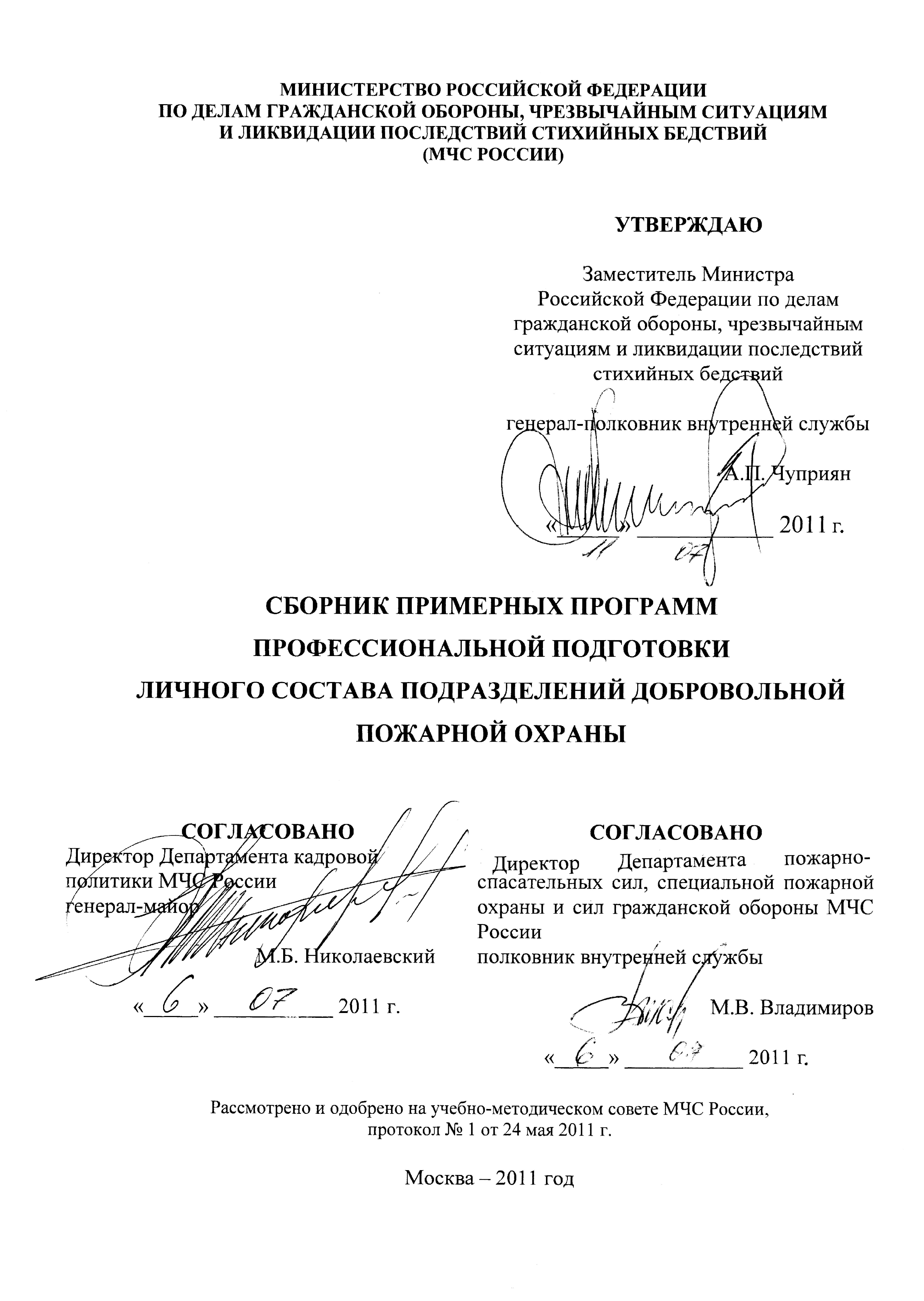 СОДЕРЖАНИЕВведениеНастоящий сборник примерных программ профессиональной подготовки личного состава добровольной пожарной охраны (далее – Сборник) разработан в соответствии с Федеральным законом от 6 мая 2011 г.№ 100-ФЗ «О добровольной пожарной охране», предназначен для первоначального обучения граждан, входящих в состав подразделений добровольной пожарной охраны, и определяет минимальные требования (без учета дополнительного времени на обучение правилам безопасной работы в средствах индивидуальной защиты органов дыхания и зрения (далее – СИЗОД) и первоначальным навыкам ликвидации дорожно-транспортных происшествий), предъявляемые к учебному процессу для следующих категорий обучаемых:руководители подразделений добровольной пожарной охраны;добровольные пожарные;работники добровольной пожарной охраны, занимающие должности водителей пожарных машин (мотористов).Предусматривается, что в содержание Сборника могут вноситься оперативные изменения в сторону увеличения учебных часов, выделяемых  на освоение дисциплин, в зависимости от вида подразделения добровольной пожарной охраны (далее – подразделение), задач, поставленных перед подразделением, а также наличия в подразделении пожарной техники, пожарно-технического вооружения, оборудования, аварийно-спасательного оборудования, первичных средств пожаротушения.Кроме того, при наличии в районе (подрайоне) выезда добровольной пожарной команды автодорог федерального, регионального, межмуниципального значения и прочих дорог местного значения, в программе обучения необходимо предусматривать дополнительные часы для обучения первоначальным навыкам ликвидации последствий дорожно- транспортных происшествий.В случае передачи из подразделений Государственной противопожарной службы либо приобретения учредителями для нужд подразделения добровольной пожарной охраны СИЗОД необходимо предусматривать дополнительное обучение правилам безопасной работы в непригодной для дыхания среде с использованием СИЗОД по существующим программам.По завершении обучения и при условии успешной сдачи зачетов обучаемым выдается удостоверение о прохождении первоначального обучения соответствующего образца.ПРИМЕРНАЯ ПРОГРАММА ПРОФЕССИОНАЛЬНОЙ ПОДГОТОВКИ ПОЖАРНЫХ ДОБРОВОЛЬНЫХ ПОЖАРНЫХ ДРУЖИНПримерный учебный планЦель: Профессиональная подготовка пожарных добровольных пожарных дружинКатегория слушателей: пожарные добровольных пожарных дружинСрок обучения: 16 часов, 2 учебных дняРежим занятий: 8 часов в деньВведениеПрограмма профессиональной подготовки добровольных пожарных добровольных пожарных  дружин  разработана  в   соответствии   с  Федеральным   законом   от  6  мая  2011   г.№ 100-ФЗ «О добровольной пожарной охране» на основе примерной программы профессиональной подготовки пожарного для образовательных учреждений МЧС России (учебных подразделений), утвержденной заместителем Министра Российской Федерации по делам гражданской обороны, чрезвычайным ситуациям и ликвидации последствий стихийных бедствий генерал-полковником внутренней службы А.П.Чуприяном  01 февраля 2010 года.Программа рассчитана на подготовку добровольных пожарных добровольных пожарных дружин, осуществляющих деятельность по тушению пожаров, проведению аварийно спасательных работ на месте пожара и оказанию первой помощи пострадавшим.В программе излагаются: организация подготовки добровольных пожарных, цели и задачи обучения, методические рекомендации по учебным дисциплинам, общий расчет учебного времени, расчет учебного времени по дисциплинам обучения, наименование тем и содержание занятий, количество часов на их изучение, законодательные и иные нормативные правовые акты, рекомендуемая учебная литература.Формы и методы проведения занятий определяются с учетом наличия учебно- материальной базы. Для качественного усвоения теоретического материала целесообразно практические занятия по пожарной тактике, пожарно-строевой подготовке и изучению пожарной техники проводить комплексно, развивая межпредметные связи.По окончании обучения обучаемые сдают итоговый зачет.В результате изучения настоящего курса обучаемый должен:знать:требования безопасности при несении караульной службы, тушении пожаров и проведении связанных с ними первоочередных аварийно-спасательных работ;служебные обязанности при несении караульной службы;виды	первичных	средств	пожаротушения,	способы	прекращения	горения, классификацию пожаров.уметь:правильно применять первичные средства пожаротушения при тушении пожаров;оказывать первую помощь пострадавшим;иметь представление:об основах законодательства в области охраны труда;о требованиях Правил охраны труда в подразделениях ГПС МЧС России;об опасных факторах пожаров (аварий) и способах защиты.Примерный учебно-тематический план по дисциплине «Охрана труда»Примерная учебная программа по дисциплине «Охрана труда»Введение.Курс «Охрана труда» должен дать слушателям знания и умения для обеспечения выполнения требований охраны труда во вверенных подразделениях, организации безопасного несения службы и безопасного выполнения работ при тушении пожаров и проведении аварийно- спасательных работ, выполнении требований безопасности при применении первичных средств пожаротушения.Цель изучения дисциплины:дать слушателям знания и умения по обеспечению выполнения требований охраны труда во вверенных подразделениях, организации безопасного несения службы, безопасного ведения работ на пожарах, основным требованиям нормативных документов по безопасной эксплуатации пожарной техники, пожарно-технического и аварийно-спасательного оборудования.В результате изучения дисциплины слушатель должен:знать:правила охраны труда при применении первичных средств пожаротушения;правила безопасного ведения различных работ при тушении пожаров и проведении аварийно-спасательных работ;требования безопасности при несении караульной службы;уметь:правильно применять первичные средства пожаротушения с учетом требований безопасности;оценивать обстановку на пожаре, возможные угрозы жизни и здоровью людей, принимать обоснованные решения для безопасного ведения работ при тушении пожаров;иметь представление:об основах законодательства в области охраны труда;о требованиях Правил охраны труда в подразделениях ГПС МЧС России;об опасных факторах пожаров (аварий) и способах защиты.Содержание дисциплины.Тема 1. Требования охраны труда при несении караульной службы. Правила охраны труда при работе с первичными средствами пожаротушения. Требования безопасности при ведении основных действий по тушению пожаров и проведению первоочередных аварийно- спасательных работ.Требования безопасности при несении караульной службы. Требования правил охраны труда и правил пожарной безопасности для помещений пожарных депо.Требования безопасности, предъявляемые к средствам индивидуальной защиты, специальной защитной одежде и снаряжению пожарных. Правила безопасности при работе с первичными средствами пожаротушения.Выезд и следование к месту пожара (вызова). Разведка. Спасание людей и имущества. Развертывание сил и средств подразделений. Ликвидация горения. Выполнение специальных работ на пожаре. Сбор и возвращение в подразделение.Примерный учебно-тематический план по дисциплине«Организация деятельности пожарной охраны»Введение.Основным назначением дисциплины «Организация деятельности пожарной охраны» является формирование у обучаемых соответствующей современным требованиям и нормам степени подготовленности, необходимых знаний, умений и навыков в области организации и несения службы в частях и гарнизонах пожарной охраны  и обеспечения пожарной безопасности.В результате изучения дисциплины слушатели должны:знать:организацию караульной службы;порядок тушения пожаров подразделениями пожарной охраны;уметь:использовать знание законодательства в области пожарной безопасности в практической деятельности подразделения добровольной пожарной охраны при тушении пожаров.Организационными формами изучения дисциплины являются лекции и семинары. Для более полного усвоения положений законодательства Российской Федерации, субъекта Российской Федерации, нормативных правовых актов муниципальных образований в области пожарной безопасности и деятельности общественных объединений, а также приказов МЧС России и других нормативных документов по пожарной безопасности, регламентирующих деятельность подразделений пожарной охраны, рекомендуется планировать для самостоятельного изучения.Содержание дисциплины.Тема 1. Организация и несение караульной службы. Порядок тушения пожаров подразделениями пожарной охраны.Приказ МЧС России от 05.04.2011 № 167 «Об утверждении Порядка организации службы в подразделениях пожарной охраны».Основные задачи караульной службы. Должностные лица караула (дежурной смены) подразделений пожарной охраны, их подчиненность, обязанности и права. Размещение личного состава и техники (документации) подразделения пожарной охраны. Внутренний распорядок. Форма одежды личного состава караула (дежурной смены).Порядок приведения караула (дежурной смены) в готовность к тушению пожаров и проведению первоочередных аварийно-спасательных работ после возвращения с пожара или пожарно-тактических занятий.Допуск в служебные помещения. Порядок допуска лиц, прибывших в подразделение. Порядок смены караулов. Подготовка к смене. Проведение развода караулов. Прием и сдача дежурства. Внутренний наряд. Назначение внутреннего наряда, его состав. Обязанности лиц внутреннего наряда.Приказ МЧС России от 31.03.2011 № 156 «Об утверждении Порядка тушения пожаров подразделениями пожарной охраны». Общие положения. Действия по тушению пожаров. Прием и обработка вызовов. Выезд и следование к месту пожара (вызова). Разведка пожара. Аварийно- спасательные работы на пожаре. Развертывание сил и средств подразделений. Ликвидация горения. Специальные работы. Сбор и возвращение в подразделение.Понятие о решающем направлении действий по тушению пожара. Основные пять принципов при определении решающего направления.Управление силами и средствами на пожаре. Понятие о руководителе тушения пожара, штабе пожаротушения. Должностные лица штаба пожаротушения. Участки (секторы) тушения пожара). Полномочия участников тушения пожара.Примерный учебно-тематический планпо дисциплине «Пожарная безопасность зданий и сооружений»ВведениеЦель изучения дисциплины «Пожарная безопасность зданий и сооружений»:изучить основных направлений по обеспечению пожарной безопасности зданий и сооружений;В результате изучения дисциплины «Пожарная безопасность зданий и сооружений» слушатель должен:знать:общие принципы обеспечения пожарной безопасности;основные показатели пожарной опасности веществ и материалов;классификацию производственных и складских помещений по категориям взрывопожароопасности;устройство зданий, сооружений и поведение строительных материалов и конструкций в условиях пожара;основные направления по обеспечению безопасности людей, пожарной безопасности зданий и сооружений при пожаре;уметь:оценивать поведение строительных материалов и конструкций зданий в условиях пожара.Организационными формами изучения курса являются лекции и семинары (уроки). Часть учебного материала планируется для самостоятельной работы слушателей в соответствии с учебной программой.Содержание дисциплиныТема 1. Общие принципы обеспечения пожарной безопасности. Классификация зданий и сооружений по пожарной опасности. Обеспечение безопасности людей в зданиях.Понятия «пожарная опасность» и «пожарная безопасность»; «система предотвращения пожара» и «система противопожарной защиты»; «треугольник пожара». Горючая  среда, источник зажигания и условия распространения пожара. Понятие «противопожарный режим». Горение веществ и материалов. Показатели пожарной опасности веществ и материалов. Опасные факторы пожара.Строительные материалы: классификация, пожароопасные свойства. Предел огнестойкости и класс пожарной опасности. Поведение строительных материалов и конструкций в условиях пожара. Степень огнестойкости зданий и сооружений. Противопожарные преграды: виды противопожарных преград, конструктивные особенности, заполнение проемов в противопожарных   преградах.   Классификация   зданий   и   сооружений   по     функциональнойпожарной опасности. Классификация помещений и зданий по взрывопожарной и пожарной опасности.Понятие эвакуации и спасения. Общие требования к эвакуации. Требования к эвакуационным путям и выходам (размеры, количество, направление открывания дверей). Аварийные выходы. Порядок разработки и использования планов эвакуации и знаков пожарной безопасности. Системы оповещения людей при пожаре.Примерный учебно-тематический план по дисциплине «Пожарная тактика»ВведениеОсновной задачей дисциплины «Пожарная тактика» является подготовка слушателей к ведению действий по тушению пожаров в составе отделения и караула при спасании людей и тушении пожаров и проведении связанных с ними аварийно-спасательных работ.В результате изучения дисциплины слушатели должны:знать:основные положения тактики тушения пожаров и требования Методических рекомендаций по действиям подразделений федеральной противопожарной службы при тушении пожаров и проведении аварийно-спасательных работ;содержание основных действий подразделений пожарной охраны и обязанности личного состава при их ведении;требования правил по охране труда при тушении пожаров;уметь:выполнять в практической работе по тушению пожаров требования Порядка тушения пожаров подразделениями пожарной охраны, Методических рекомендаций по действиям подразделений федеральной противопожарной службы при тушении пожаров и проведении аварийно-спасательных работ;оценивать обстановку на участке тушения, участке работы, позиции ствольщика и принимать самостоятельные решения по тушению;работать с первичными средствами пожаротушения;грамотно действовать при осложнении обстановки и в критических ситуациях;выполнять требования правил по охране труда при ведении основных задач при тушении пожаров.Содержание дисциплины.Тема 1. Пожар и его развитие. Прекращение горения.Понятие о пожарной тактике. Задачи пожарной тактики. Развитие пожарной тактики в России. Современное состояние пожарной тактики. Требования методических рекомендаций по действиям подразделений федеральной противопожарной службы при тушении пожаров и проведении аварийно-спасательных работ. Общее понятие о процессе горения. Условия, необходимые для горения (горючее вещество, окислитель, источник воспламенения) и его прекращения. Продукты горения. Полное и неполное горение. Краткие сведения о характере горения твердых горючих материалов, легковоспламеняющихся и горючих жидкостей, газов, горючих смесей паров, газов и пылей с воздухом.Общее понятие о пожаре. Краткая характеристика явлений, происходящих на пожаре. Опасные факторы пожара и их сопутствующие проявления. Классификация пожаров. Газовый обмен на пожаре. Условия, способствующие развитию пожара, основные пути распространения огня.Условия и механизм прекращения горения. Основные способы прекращения горения. Классификация и общие сведения об основных огнетушащих веществах виды, краткая характеристика, области и условия применения. Понятие об интенсивности подачи и расходе огнетушащих веществ (требуемые и фактические). Наиболее распространенные вещества и материалы, при тушении которых опасно применять воду и другие огнетушащие вещества на ее основе.Тема 2. Действия по тушению пожаров.Общее понятие о разведке пожара. Цель и задачи разведки. Организация разведки РТП. Состав групп разведки. Обязанности личного состава, ведущего разведку. Действия пожарного при проведении разведки в отдельных помещениях (отыскать людей, определить место очага пожара, направление распространения огня и путей прокладки рукавных линий), отыскание людей в помещениях (осмотром помещения, окликом). Правила охраны труда при проведении разведки (продвижение в задымленных помещениях, правила открывания дверей в горящее помещение).Спасание людей при пожаре – основная задача при тушении пожаров. Факторы, оказывающие поражающее действие на людей в условиях пожара. Требования Порядка тушения пожаров подразделениями пожарной охраны и Методических рекомендаций по действиям подразделений федеральной противопожарной службы при тушении пожаров и проведении аварийно-спасательных работ по спасанию людей и имущества. Основные способы спасания людей и имущества. Задачи пожарных при спасании людей и имущества. Определение путей и способов спасания. Основные средства, используемые для спасания людей и имущества, и их применение. Правила охраны труда при спасании людей и имущества.Понятие о решающем направлении действий на пожаре. Принципы определения решающего направления на пожаре.Понятие о развёртывании сил и средств подразделений на пожаре. Этапы развертывания. Действия пожарных при развертывании. Требования к прокладке рукавных линий. Выбор путей прокладки рукавных линий, защита их от повреждений. Создание запаса рукавов. Выбор места установки разветвлений, пожарных лестниц и другого пожарно-технического оборудования в зависимости от обстановки на пожаре. Правила охраны труда при развертывании.Понятие об аварийно-спасательных работах, связанные с тушением пожаров. Виды основных специальных работ. Вскрытие и разборка конструкций. Действия пожарного при вскрытии и разборке конструкций. Правила охраны труда при вскрытии и разборке конструкций, при сбрасывании конструкций (предметов) с высот. Подъём (спуск) на высоту. Действия пожарных при подъеме (спуске) на высоту с помощью автолестниц, коленчатых подъемников, ручных пожарных лестниц, при работе со стволом с лестницы. Требования правил охраны труда при подъеме (спуске) на высоту. Выполнение защитных мероприятий.Отключение оборудования, механизмов, установок вентиляции и аэрации, систем отопления, газоснабжения и канализации, технологических коммуникаций,  электрооборудования. Правила охраны труда при выполнении защитных мероприятий. Оказание первой доврачебной помощи пострадавшим. Восстановление работоспособности технических средств.Сбор и возвращение в подразделение. Требования Порядка тушения пожаров подразделениями пожарной охраны и Методических рекомендаций по действиям подразделений федеральной противопожарной службы при тушении пожаров и проведении аварийно- спасательных работ к сбору и возвращению в подразделение. Действия пожарного при сборе и возвращении в подразделение.Тема 3. Тушение пожаров в сложных условиях. Особенности тушения пожаров в населенных пунктах, жилых и общественных зданий. Тушение пожаров на открытой местности.Тушение пожаров в условиях неудовлетворительного водоснабжения.Работа пожарных подразделений в условиях низких температур, при неблагоприятных погодных условиях, сильном ветре. Меры безопасности при тушении пожаров.Тушение пожаров в жилых зданиях. Оперативно-тактическая характеристика жилых зданий. Возможная обстановка на пожаре и особенности ведения действиями по тушению пожара. Действий по тушению пожаров в подвалах, этажах и чердаках жилых зданий. Факторы, осложняющие обстановку на пожаре, особенности проведения разведки и спасания людей.Тушение пожаров в детских, учебных и лечебных учреждениях: оперативно-тактическая характеристика зданий, возможная обстановка на пожаре, особенности ведения действий по тушению. Меры безопасности при тушении пожаров.Оперативно-тактическая характеристика, возможная обстановка на пожаре и особенности ведения действий по тушению пожаров в населенных пунктах сельской местности, на складах ядохимикатов и удобрений, на объектах животноводства.Тушение лесных пожаров. Классификация лесных пожаров. Возможная обстановка при пожаре. Ведение действий по тушению пожаров: особенности ведения  разведки; прогнозирование распространения пожара в зависимости от метеоусловий; определение способа тушения. Основные приёмы и способы тушения лесных пожаров.Тушение пожаров торфяных полей и месторождений. Общая характеристика торфяных полей и месторождений. Возможная обстановка при пожаре. Приёмы и способы тушения. Использование технических средств, имеющихся на торфопредприятии. Организация постовой службы, установление наблюдения за территорией после ликвидации пожара. Требования безопасности при тушении пожаров.Примерный учебно-тематический план по дисциплине«Пожарная и аварийно-спасательная техника, противопожарное Водоснабжение и связь»Введение.Основной задачей дисциплины «Пожарная и аварийно – спасательная техника, противопожарное водоснабжение, пожарная автоматика и связь» является формирование у обучаемых знаний, умений и навыков, позволяющих эффективно использовать пожарно- техническое оборудование, вооружение и средства связи при тушении пожаров.В результате изучения дисциплины слушатели должны:знать:устройство и правила эксплуатации боевой одежды и снаряжения, спасательных средств, механизированного и немеханизированного ручного инструмента, пожарных рукавов, рукавного оборудования, огнетушителей;правила содержания и эксплуатации пожарно-технического оборудования;правила охраны труда при работе с пожарно-техническим оборудованием.уметь:применять первичные средства пожаротушения, пожарно-техническое оборудование при тушении пожаров и ликвидации аварий.Организационные формы изучения дисциплины предполагают теоретические занятия.При изучении дисциплины необходимо использовать информацию о новых видах пожарной техники и средств связи.Закрепление навыков по эксплуатации пожарного оборудования осуществляется во время практических занятий по пожарно-строевой подготовке.Содержание дисциплины.Тема 1. Пожарно-техническое вооружение и оборудование. Противопожарное водоснабжение. Специальное аварийно-спасательное оборудование и механизированный пожарный и аварийно-спасательный инструмент. Средства связи.Всасывающие и напорные рукава. Их назначение, устройство, характеристика, порядок применения и эксплуатация. Особенности эксплуатации рукавов в зимний период.Соединительные рукавные головки, прокладки, задержки, зажимы, их назначение, устройство и порядок применения.Пожарные стволы для подачи воды (ручные, комбинированные), назначение, устройство, техническая характеристика и порядок применения. Понятие о расходе воды и дальности струи. Реакция струи. Техническая характеристика пожарных стволов и наиболее вероятные их неисправности.Рукавные разветвления, их назначение, устройство и эксплуатация. Испытание всасывающих и напорных рукавов.Требования технического регламента о требованиях пожарной безопасности  (№ 123-ФЗ)  к пожарным рукавам и рукавному оборудованию. Требования Правил по охране труда  при работе с пожарными рукавами и рукавным оборудованием.Общие сведения о противопожарном водоснабжении. Водопроводное и безводопроводное водоснабжение, классификация наружных водопроводов.Требования технического регламента о требованиях пожарной безопасности (№ 123-ФЗ) к источникам противопожарного водоснабжения.Пожарный гидрант и пожарная колонка. Их назначение, устройство, работа, порядок использования и эксплуатации. Установка пожарной колонки на гидрант и подача воды. Требования Правил по охраны труда при работе с пожарными колонками и гидрантами. Особенности эксплуатации пожарных гидрантов в зимнее время.Приборы и аппараты пенного и водяного тушения.Пожарные спасательные средства и устройства. Требования технического регламента о требованиях пожарной безопасности (№ 123-ФЗ) и правил охраны труда к спасательным средствам.Ручной немеханизированный инструмент: ломы, багры, крюки, топоры, пилы, лопаты, ножницы для резки металлических решеток, комплект для резки электропроводов (ножницы, резиновый коврик, боты, резиновые перчатки), комплект инструмента пожарного ручного немеханизированного УКИ-12, инструмент ручной аварийно-спасательный ИРАС.Ручной механизированный и гидравлический инструмент: универсальный комплект механизированный  УКМ-4,  гидравлический  аварийно-спасательный  инструмент  (АСИ)   НПО«Простор», ножницы гидравлические НГ-16 и др.Назначение, устройство и краткая техническая характеристика, область и порядок применения пожарного инструмента.Требования технического регламента о требованиях пожарной безопасности  (№ 123-ФЗ)  к пожарному инструменту. Требования правил охраны труда при работе с ручным пожарным инструментом.Работа с немеханизированным, механизированным и гидравлическим инструментом.Первичные средства пожаротушения. Назначение и виды первичных средств пожаротушения. Общие сведения о внутренних противопожарных водопроводах. Пожарные краны, их размещение и оборудование.Классификация огнетушителей. Назначение, устройство, область применения, состав заряда, принцип действия и техническая характеристика ручных и передвижных огнетушителей.Классификация, назначение, устройство, области применения. Приемы и способы применения. Особенности эксплуатации в условиях пожаров, аварий и ЧС.Виды и тактико-технические характеристики специального аварийно-спасательного оборудования и механизированного аварийно-спасательного инструмента.Внутренний противопожарный водопровод. Устройство пожарного крана. Насосы- повысители. Методики проверки водопроводов на водоотдачу.Организация связи пожарной охраны. Радиосвязь пожарной охраны. Переговорные устройства. Назначение и организация связи в пожарной охране. Организация связи извещения, информации, управления. Диспетчерская связь. Организация связи на пожаре.Примерный учебно-тематический планпо дисциплине «Пожарно-строевая подготовка»ВведениеЦель дисциплины:изучение приемов работы с спасательной техникой и оборудованием, выработка слаженности выполнения упражнений, как в составе отделения, так и индивидуально;В результате изучения дисциплины слушатели должны:знать:условия и нормы выполнения нормативов по пожарно-строевой подготовке;роль и место пожарно-строевой подготовки в общей системе оперативно-служебной деятельности подразделений пожарной охраны;уметь:готовить к работе и применять первичные средства пожаротушения, пожарно- техническое вооружение и оборудование;выполнять нормативы по пожарно-строевой подготовке;уверенно и квалифицированно использовать приобретенные двигательные навыки при несении службы и ведении  действий по тушению пожаров;иметь навыки:по выполнению нормативов по пожарно-строевой подготовке;При отработке упражнений следует соблюдать условия их выполнения и укладываться в нормы по времени, предусмотренные нормативами по пожарно-строевой подготовке.Перед каждым занятием по пожарно-строевой подготовке необходимо напоминать слушателям требования безопасности по отрабатываемым упражнениям.Содержание дисциплины.Тема № 1. Упражнения с пожарными рукавами, ручными стволами и рукавной арматурой. Прокладка рукавных линий. Ликвидация условного пожара от внутреннего пожарного крана.Обучение методам: укладки рукавов, прокладки, уборки магистральных и рабочих линий, соединению разъединению рукавов, установки разветвлений, работе со стволами приемам  подачи стволов из различных положений и в зависимости от модификаций, комбинированных подъемов рукавных линий на высоты, замены поврежденных рукавов в действующий рабочий линии, наращивание действующей рукавной линии, ремонта поврежденных рукавов рукавными зажимами. Практическая отработка ликвидации условного пожара от внутреннего пожарного крана.Тема № 2 Тушение пожара первичными средствами пожаротушения (огнетушители, кошма, песок).Обучение способам тушения пожаров с помощью различных средств пожаротушения в зависимости от класса пожаров.Практическая	отработка	ликвидации	очага	пожара	с	помощью	огнетушителя.Практическая отработка ликвидации очага пожара с помощью кошмы.Примерный учебно-тематический план по дисциплине «Первая помощь»ВведениеВ настоящее время деятельность пожарной охраны включает не только осуществление действий по тушению пожаров, но и проведение первоочередных аварийно-спасательных работ при тушении пожаров. Одной из основных задач пожарной охраны является спасение людей и имущества при пожарах, оказание первой помощи.В связи с этим, целью изучения дисциплины является:повышение уровня подготовки добровольных пожарных путем приобретения основ медицинских знаний, обеспечивающих выбор оптимальных средств и методов защиты личного состава и спасения пострадавших и, таким образом, снижение числа людских потерь.овладение алгоритмами оказания первой помощи пострадавшим на пожаре, освоение правил и приемов медицинской защиты (самосохранения).В результате изучения дисциплины обучаемые должны:знать:анатомо-физиологические особенности строения тела человека;характер основных травматических, термических и химических поражений;уметь:практически оказать первую помощь при этих поражениях (наложение повязок, остановка кровотечения, транспортировка пострадавших, транспортная иммобилизация и т.д.);применить на практике простейшие мероприятия по оживлению организма при клинической смерти (искусственное дыхание, непрямой массаж сердца).Содержание дисциплиныТема 1. Основы анатомии и физиологии человека. Психологическое состояние людей в экстремальных ситуациях. Общие требования к оказанию первой помощи. Транспортировка пострадавших.Организм человека как единое целое. Клетки и ткани, костно-мышечная система, соединения   костей.   Дыхательная   система.   Органы   дыхания.   Сердечнососудистая система.Сердце и его функции. Кровеносные сосуды (артерии, вены, капилляры). Расположение основных кровеносных сосудов, места прижатия артерий для остановки кровотечения. Пульс, его характеристика, места прощупывания. Центральная и периферийная нервная система. Психологическое состояние людей в экстремальных ситуациях. Способы снятия нервно- психического напряжения.Принципы оказания первой помощи. Методика обследования пострадавшего, оценка его состояния. Травматический шок. Последовательность действий при оказании  первой  помощи при различных поражениях. Клиническая и биологическая смерть,  методы  определения. Способы оживления организма при клинической смерти (искусственное дыхание, непрямой массаж сердца). Проведение реанимационных мероприятий при остановке сердца.Тема 2. Первая помощь при повреждении головы и позвоночника. Первая помощь при переломах, вывихах, ушибах и растяжениях связок. Первая помощь при ранениях и кровотечениях. Первая помощь при отравлениях продуктами горения и опасными химическими веществами. Первая помощь при ожогах, отморожениях, переохлаждениях, перегреваниях и электротравмах.Вынос пострадавших из опасной зоны. Общие правила переноски и перевозки пострадавших. Способы переноски пострадавших. Носилки, виды их, лямки, их использование. Вынос пострадавших с использованием подручных средств, на руках, на спине. Переноска пострадавших одним или двумя пожарными. Практическая отработка приемов транспортировки пострадавших.Признаки повреждений головы и позвоночника. Правила обращения с пострадавших. Первая помощь при повреждениях головы и позвоночника. Диагностика и меры помощи при сочетанных повреждениях.Перелом костей таза. Перелом и вывих ключицы, ребер, костей конечностей. Виды переломов. Признаки переломов, вывихов, ушибов, растяжения связок. Сдавливание тяжестью. Синдром длительного сдавливания. Особенности оказания первой помощи при открытых переломах. Опасность смещения костных обломков при переноске и перевозке пострадавшего. Правила обращения с пострадавшим. Иммобилизация поврежденной конечностей. Виды транспортных шин. Использование подручных средств для иммобилизации поврежденных конечностей. Особенности оказания первой помощи при переломах ребер, растяжении связок, сдавливании тяжестью. Правила наложения фиксирующих повязок, шин. Транспортировка пострадавших с различными травмами.Виды кровотечений. Потеря крови и заражение. Основы первой помощи при ранениях головы, грудной клетки, брюшной полости, конечностей Остановка кровотечения прижатием пальцем кровоточащего сосуда выше раны, сгибанием конечности в суставе, давящей повязкой, наложением жгута или закруткой. Изготовление жгута из подручных средств. Правила наложения повязок при ранах. Приемы оказания самопомощи.Газообразные продукты, выделяемые на пожарах при горении различных веществ и материалов. Предельно допустимые для человека концентрации газообразных продуктов горения во вдыхаемом воздухе. Первая помощь при отравлениях газообразными продуктами горения. Опасные химические вещества, их классификация по действию на организм человека. Признаки поражения опасными химическими веществами. Оказание первой помощи при отравлении опасными химическими веществами.Ожоги, причины, виды и степень ожогов. Оказание первой помощи при термических и химических ожогах. Отморожения, причины, признаки и степень тяжести. Перегревания и переохлаждения организма. Первая помощь при отморожениях, перегреваниях, переохлаждениях. Признаки поражения электрическим током. Освобождение от действия электрического тока и правила оказания первой помощи пострадавшему.Примерный учебно-тематический планпо дисциплине «Психологическая подготовка»ВведениеНа пожаре, а также в процессе несения дежурства, пожарные могут испытывать стрессовые ситуации, являющиеся следствием как внутреннего, так и внешнего воздействия.В связи с этим, целью изучения дисциплины является:повышение уровня подготовки добровольных пожарных путем приобретения основ психологической подготовки, обеспечивающих выбор оптимальных средств и методов защиты добровольных пожарных от разного рода стрессовых ситуаций, а также возможного оказания на месте пожара первой психологической помощи населению.В результате изучения дисциплины обучаемые должны:знать:особенности психического состояния и поведения людей в чрезвычайных ситуациях, в том числе на пожарах;виды острых стрессовых ситуаций;уметь:по возможности практически оказать первую психологическую помощь населению на месте пожара (чрезвычайной ситуации);применить на практике основные принципы и приемы самопомощи.Содержание дисциплиныТема 1. Психологическая составляющая деятельности добровольных пожарных.Особенности психического состояния и поведения людей и добровольных пожарных в чрезвычайных ситуациях, в том числе на пожарах.Острые стрессовые реакции: виды. Ситуации, в которых необходимо оказывать помощь пострадавшим при острых стрессовых реакциях. Оказание добровольными пожарными первой психологической помощи пострадавшим.Специфика работы добровольных пожарных при большом скоплении людей. Паника: индивидуальная, групповая, массовая. Приемы профилактики паники. Правила безопасного поведения в действующей толпе.Основные принципы и приемы самопомощи: регуляция дыхания, управление тонусом скелетных мышц; самовнушение.ПРИМЕРНАЯ ПРОГРАММА ПРОФЕССИОНАЛЬНОЙ ПОДГОТОВКИ ПОЖАРНЫХ ДОБРОВОЛЬНЫХ ПОЖАРНЫХ КОМАНДПримерный учебный планЦель: Профессиональная подготовка пожарных добровольных пожарных команд.Категория слушателей: пожарные добровольных пожарных командСрок обучения: 40 часов, 5 учебных днейРежим занятий: 8 часов  в деньВведениеПрограмма профессиональной подготовки добровольных пожарных добровольных пожарных команд разработана в соответствии с Федеральным законом от 6 мая 2011 г. № 100-ФЗ«О добровольной пожарной охране» на основе примерной программы профессиональной подготовки пожарного для образовательных учреждений МЧС России (учебных подразделений), утвержденной заместителем Министра Российской Федерации по делам гражданской обороны, чрезвычайным ситуациям и ликвидации последствий стихийных бедствий генерал-полковником внутренней службы А.П. Чуприяном  01 февраля 2010 года.Программа рассчитана на подготовку добровольных пожарных, осуществляющих деятельность  по тушению пожаров, проведению аварийно спасательных работ на месте пожара  и оказанию первой помощи пострадавшим.В программе излагаются: организация подготовки добровольных пожарных, цели и задачи обучения, методические рекомендации по учебным дисциплинам, общий расчет учебного времени, расчет учебного времени по дисциплинам обучения, наименование тем и содержание занятий, количество часов на их изучение, законодательные и иные нормативные правовые акты, рекомендуемая учебная литература.Формы и методы проведения занятий определяются с учетом наличия учебно- материальной базы. Для качественного усвоения теоретического материала целесообразно практические занятия по пожарной тактике, пожарно-строевой подготовке и изучению пожарной техники проводить комплексно, развивая межпредметные связи.По окончании обучения обучаемые сдают итоговый зачет.В результате изучения настоящего курса обучаемый должен:знать:требования безопасности при несении караульной службы, эксплуатации и техническом обслуживании пожарной техники, тушении пожаров и проведении связанных с ними первоочередных аварийно-спасательных работ;устройство пожарных автомобилей основного применения, вывозимое на них пожарно- технического вооружение и оборудование;служебные обязанности при несении караульной службы;уметь:применять пожарную технику и пожарно-техническое вооружение при тушении пожаров и проведении аварийно-спасательных работ;оказывать первую помощь пострадавшим.Примечание: при наличии в районе (подрайоне) выезда добровольной пожарной команды автодорог федерального, регионального, межмуниципального значения и прочих дорог местного значения, в программе обучения необходимо предусматривать дополнительные часы для обучения первоначальным навыкам ликвидации последствий дорожно-транспортных происшествий.В случае передачи из подразделений Государственной противопожарной службы либо приобретения учредителями для нужд подразделения добровольной пожарной охраны СИЗОД необходимо предусматривать дополнительное обучение правилам безопасной работы в непригодной для дыхания среде с использованием СИЗОД по существующим программам.Примерный учебно-тематический план по дисциплине «Охрана труда»Примерная учебная программа по дисциплине «Охрана труда»Введение.Курс «Охрана труда» должен дать слушателям знания и умения для обеспечения выполнения требований охраны труда во вверенных подразделениях,     организации безопасногонесения службы и безопасного выполнения работ при тушении пожаров и проведении аварийно- спасательных работ, выполнении требований безопасности, предъявляемых к пожарной технике, пожарно-техническому и аварийно-спасательному оборудованию.Цель изучения дисциплины:дать слушателям знания и умения по обеспечению выполнения требований охраны труда во вверенных подразделениях, организации безопасного несения службы, безопасного ведения работ на пожарах, основным требованиям нормативных документов по безопасной эксплуатации пожарной техники, пожарно-технического и аварийно-спасательного оборудования.В результате изучения дисциплины слушатель должен:знать:требования безопасности, предъявляемые к объектам пожарной охраны;правила охраны труда при эксплуатации пожарной техники и работе с пожарно- техническим и аварийно-спасательным оборудованием;правила безопасного ведения различных работ при тушении пожаров и проведении аварийно-спасательных работ;требования безопасности при несении караульной службы;уметь:безопасно проводить техническое обслуживание пожарной техники, пожарно- технического и аварийно-спасательного оборудования;оценивать обстановку на пожаре, возможные угрозы жизни и здоровью людей, принимать обоснованные решения для безопасного ведения работ при тушении пожаров;иметь представление:об основах законодательства в области охраны труда;о требованиях Правил охраны труда в подразделениях ГПС МЧС России;об опасных факторах пожаров (аварий) и способах защиты.Содержание дисциплины.Тема 1. Требования охраны труда при несении караульной службы. Требования безопасности, предъявляемые к пожарной технике, пожарно-техническому и аварийно- спасательному оборудованию. Правила охраны труда при работе с пожарным и аварийно- спасательным оборудованием.Требования безопасности, предъявляемые к объектам пожарной охраны. Требования безопасности при несении караульной службы. Требования правил охраны труда и правил пожарной безопасности для помещений пожарных депо.Требования безопасности, предъявляемые к пожарной технике, пожарно-техническому оборудованию, средствам индивидуальной защиты, специальной защитной одежде  и снаряжению пожарных. Безопасная эксплуатация пожарной техники. Меры безопасности при проведении технического обслуживания пожарной техники. Порядок и сроки испытания пожарно-технического оборудования и вооружения. Правила безопасности при  работе  с ручными пожарными лестницами, пожарным и аварийно-спасательным оборудованием.Тема 2. Требования безопасности при ведении основных действий по тушению пожаров и проведению первоочередных аварийно-спасательных работ.Выезд и следование к месту пожара (вызова). Разведка. Спасание людей и имущества. Боевое развертывание. Ликвидация горения. Выполнение специальных работ на пожаре. Сбор и возвращение в подразделение.Примерный учебно-тематический план по дисциплине«Организация деятельности пожарной охраны»1. ВведениеОсновным назначением дисциплины «Организация деятельности пожарной охраны» является формирование у обучаемых соответствующей современным требованиям и нормам степени подготовленности, необходимых знаний, умений и навыков в области организации и несения службы в частях и гарнизонах пожарной охраны  и обеспечения пожарной безопасности.В результате изучения дисциплины слушатели должны:знать:организацию караульной службы;порядок тушения пожаров подразделениями пожарной охраны;уметь:выполнять обязанности водителя пожарного автомобиля при несении караульной службы в подразделении добровольной пожарной охраны;использовать знание законодательства в области пожарной безопасности в практической деятельности подразделения добровольной пожарной охраны при тушении пожаров.Организационными формами изучения дисциплины являются лекции и семинары. Для более полного усвоения положений законодательства Российской Федерации, субъекта Российской Федерации, нормативных правовых актов муниципальных образований в области пожарной безопасности и деятельности общественных объединений, а также приказов МЧС России и других нормативных документов по пожарной безопасности, регламентирующих деятельность подразделений пожарной охраны, рекомендуется планировать для самостоятельного изучения.2. Содержание дисциплины.Тема 1. Организация и несение караульной службы.Приказ МЧС России от 05.04.2011 № 167 «Об утверждении Порядка организации службы в подразделениях пожарной охраны».Основные задачи караульной службы. Должностные лица караула (дежурной смены) подразделений пожарной охраны, их подчиненность, обязанности и права. Размещение личного состава и техники (документации) подразделения пожарной охраны. Внутренний распорядок. Форма одежды личного состава караула (дежурной смены).Порядок приведения караула (дежурной смены) в готовность к тушению пожаров и проведению первоочередных аварийно-спасательных работ после возвращения с пожара или пожарно-тактических занятий.Допуск в служебные помещения. Порядок допуска лиц, прибывших в подразделение. Порядок смены караулов. Подготовка к смене. Проведение развода караулов. Прием и сдача дежурства. Внутренний наряд. Назначение внутреннего наряда, его состав. Обязанности лиц внутреннего наряда.Тема 2. Порядок тушения пожаров подразделениями пожарной охраны.Приказ МЧС России от 31.03.2011 № 156 «Об утверждении Порядка тушения пожаров подразделениями пожарной охраны». Общие положения. Действия по тушению пожаров. Прием и обработка вызовов. Выезд и следование к месту пожара (вызова). Разведка пожара. Аварийно- спасательные работы на пожаре. Развертывание сил и средств подразделений. Ликвидация горения. Специальные работы. Сбор и возвращение в подразделение.Понятие о решающем направлении действий по тушению пожара. Основные пять принципов при определении решающего направления.Управление силами и средствами на пожаре. Понятие о РТП, штабе пожаротушения. Должностные лица штаба пожаротушения. Участки (секторы) тушения пожара). Полномочия участников тушения пожара.Примерный учебно-тематический планпо дисциплине «Пожарная безопасность зданий и сооружений»1. ВведениеЦель изучения дисциплины «Пожарная безопасность зданий и сооружений»:изучить основных направлений по обеспечению пожарной безопасности зданий и сооружений.В результате изучения дисциплины «Пожарная безопасность зданий и сооружений» слушатель должен:знать:общие принципы обеспечения пожарной безопасности;основные показатели пожарной опасности веществ и материалов;классификацию	производственных	и	складских	помещений	по	категориям взрывопожароопасности;устройство зданий, сооружений и поведение строительных материалов и конструкций в условиях пожара;основные направления по обеспечению безопасности людей, пожарной безопасности зданий и сооружений  при пожаре;уметь:оценивать поведение строительных материалов и конструкций зданий в условиях пожара.Организационными формами изучения курса являются лекции и семинары (уроки). Часть учебного материала планируется для самостоятельной работы слушателей в соответствии с учебной программой.2. Содержание дисциплины.Тема 1. Общие принципы обеспечения пожарной безопасности. Классификация зданий и сооружений по пожарной опасности.Понятия «пожарная опасность» и «пожарная безопасность»; «система предотвращения пожара» и «система противопожарной защиты»; «треугольник пожара». Горючая  среда, источник зажигания и условия распространения пожара. Понятие «противопожарный режим». Горение веществ и материалов. Показатели пожарной опасности веществ и материалов. Опасные факторы пожара.Строительные материалы: классификация, пожароопасные свойства. Предел огнестойкости и класс пожарной опасности. Поведение строительных материалов и конструкций в условиях пожара. Степень огнестойкости зданий и сооружений. Противопожарные преграды: виды противопожарных преград, конструктивные особенности, заполнение проемов в противопожарных преградах. Классификация зданий и сооружений по функциональной пожарной опасности. Классификация помещений и зданий по взрывопожарной и пожарной опасности.Тема 2. Обеспечение безопасности людей в зданиях.Понятие эвакуации и спасения. Общие требования к эвакуации. Требования к эвакуационным путям и выходам (размеры, количество, направление открывания дверей). Аварийные выходы. Порядок разработки и использования планов эвакуации и знаков пожарной безопасности. Системы оповещения людей при пожаре.Примерный учебно-тематический план по дисциплине «Пожарная тактика»1. Введение.Основной задачей дисциплины «Пожарная тактика» является подготовка слушателей к ведению действий по тушению пожаров в составе отделения и караула при спасании людей и тушении пожаров и проведении связанных с ними аварийно-спасательных работ.В результате изучения дисциплины слушатели должны:знать:основные положения тактики тушения пожаров и требования Методических рекомендаций по действиям подразделений федеральной противопожарной службы при тушении пожаров и проведении аварийно-спасательных работ;тактические возможности отделения на автоцистерне;содержание основных действий подразделений пожарной охраны и  обязанности личного состава при их ведении;требования правил по охране труда при тушении пожаров;уметь:выполнять в практической работе по тушению пожаров требования Методических рекомендаций по действиям подразделений федеральной противопожарной службы при тушении пожаров и проведении аварийно-спасательных работ;оценивать обстановку на участке тушения, участке работы, позиции ствольщика и принимать самостоятельные решения по тушению;работать со средствами пожаротушения;грамотно действовать при осложнении обстановки и в критических ситуациях;выполнять требования правил по охране труда при ведении основных задач при тушении пожаров.2. Содержание дисциплины.Тема 1. Пожар и его развитие. Прекращение горения.Понятие о пожарной тактике. Задачи пожарной тактики. Развитие пожарной тактики в России. Современное состояние пожарной тактики. Требования методических рекомендаций по действиям подразделений федеральной противопожарной службы при тушении пожаров и проведении аварийно-спасательных работ. Общее понятие о процессе горения. Условия, необходимые для горения (горючее вещество, окислитель, источник воспламенения) и его прекращения. Продукты горения. Полное и неполное горение. Краткие сведения о характере горения твердых горючих материалов, легковоспламеняющихся и горючих жидкостей, газов, горючих смесей паров, газов и пылей с воздухом.Общее понятие о пожаре. Краткая характеристика явлений, происходящих на пожаре. Опасные факторы пожара и их сопутствующие проявления. Классификация пожаров. Газовый обмен на пожаре. Условия, способствующие развитию пожара, основные пути распространения огня.Условия и механизм прекращения горения. Основные способы прекращения горения. Классификация и общие сведения об основных огнетушащих веществах виды, краткая характеристика, области и условия применения. Понятие об интенсивности подачи и расходе огнетушащих веществ (требуемые и фактические). Наиболее распространенные вещества и материалы, при тушении которых опасно применять воду и другие огнетушащие вещества на ее основе.Тема 2. Действия по тушению пожаров.Общее понятие о разведке пожара. Цель и задачи разведки. Организация разведки РТП. Состав групп разведки. Обязанности личного состава, ведущего разведку. Действия пожарного при проведении разведки в отдельных помещениях (отыскать людей, определить место очага пожара, направление распространения огня и путей прокладки рукавных линий), отыскание людей в помещениях (осмотром помещения, окликом). Правила охраны труда при проведении разведки (продвижение в задымленных помещениях, правила открывания дверей в горящее помещение).Спасание людей при пожаре – основная задача при тушении пожаров. Факторы, оказывающие поражающее действие на людей в условиях пожара. Требования Методических рекомендаций по действиям подразделений федеральной противопожарной службы при тушениипожаров и проведении аварийно-спасательных работ по спасанию людей и имущества. Основные способы спасания людей и имущества. Задачи пожарных при спасании людей и имущества. Определение путей и способов спасания Основные средства, используемые для спасания людей  и имущества, и их применение. Правила охраны труда при спасании людей и имущества.Понятие о решающем направлении действий на пожаре. Принципы определения решающего направления на пожаре.Понятие о развёртывании сил и средств подразделений на пожаре. Этапы развертывания. Действия пожарных при развертывании. Требования к прокладке рукавных линий. Выбор путей прокладки рукавных линий, защита их от повреждений. Создание запаса рукавов. Выбор места установки разветвлений, пожарных лестниц и другого пожарно-технического оборудования в зависимости от обстановки на пожаре. Правила охраны труда при развертывании.Понятие об аварийно-спасательных работах, связанных с тушением пожаров. Виды основных специальных работ. Вскрытие и разборка конструкций. Действия пожарного при вскрытии и разборке конструкций. Правила охраны труда при вскрытии и разборке конструкций, при сбрасывании конструкций (предметов) с высот. Подъём (спуск) на высоту. Действия пожарных при подъеме (спуске) на высоту с помощью автолестниц, коленчатых подъемников, ручных пожарных лестниц, при работе со стволом с лестницы. Требования правил охраны труда при подъеме (спуске) на высоту. Выполнение защитных мероприятий.Отключение оборудования, механизмов, установок вентиляции и аэрации, систем отопления, газоснабжения и канализации, технологических коммуникаций,  электрооборудования. Правила охраны труда при выполнении защитных мероприятий. Оказание первой доврачебной помощи пострадавшим. Восстановление работоспособности технических средств.Сбор и возвращение в подразделение. Требования Порядка тушения пожаров подразделениями пожарной охраны и Методических рекомендаций по действиям подразделений федеральной противопожарной службы при тушении пожаров и проведении аварийно- спасательных работ к сбору и возвращению в подразделение. Действия пожарного при сборе и возвращении в подразделение.Тема 3. Тактические возможности пожарных подразделений.Силы и средства пожарной охраны. Назначение и использование отделений на основных и специальных пожарных машинах. Основное и первичное тактические подразделения пожарной охраны.Понятие о тактических возможностях пожарных подразделений. Тактические возможности отделений на автоцистерне, автонасосе (автомобиле насосно-рукавном) при установке и без установки автомобиля на водоисточник.Тактика  использования  при   выезде  одного,  двух  отделений   на  АЦ   (АЦ  и       АНР).Взаимодействие отделений в карауле.Тема 4. Тушение пожаров в сложных условиях.Тушение пожаров в условиях неудовлетворительного водоснабжения.  Организация подачи  воды на пожар в перекачку, подвозом и гидроэлеваторными системами.Работа пожарных подразделений в условиях низких температур, при неблагоприятных погодных условиях, сильном ветре. Меры безопасности при тушении пожаров.Тема 5. Особенности тушения пожаров в населенных пунктах, жилых и общественных зданий.Тушение пожаров в жилых зданиях. Оперативно-тактическая характеристика жилых зданий. Возможная обстановка на пожаре и особенности ведения действиями по тушению пожара. Действий по тушению пожаров в подвалах, этажах и чердаках жилых зданий. Факторы, осложняющие обстановку на пожаре, особенности проведения разведки и спасания людей.Тушение пожаров в детских, учебных и лечебных учреждениях: оперативно-тактическая характеристика зданий, возможная обстановка на пожаре, особенности ведения действий по тушению. Меры безопасности при тушении пожаров.Тема 6. Тушение пожаров на открытой местности.Оперативно-тактическая характеристика, возможная обстановка на пожаре и особенности ведения действий по тушению пожаров в населенных пунктах сельской местности, на складах ядохимикатов и удобрений, на объектах животноводства.Тушение лесных пожаров. Классификация лесных пожаров. Возможная обстановка при пожаре. Ведение действий по тушению пожаров: особенности ведения  разведки; прогнозирование распространения пожара в зависимости от метеоусловий; определение способа тушения. Основные приёмы и способы тушения лесных пожаров.Тушение пожаров торфяных полей и месторождений. Общая характеристика торфяных полей и месторождений. Возможная обстановка при пожаре. Приёмы и способы тушения. Использование технических средств, имеющихся на торфопредприятии. Организация постовой службы, установление наблюдения за территорией после ликвидации пожара. Требования безопасности при тушении пожаров.Примерный учебно-тематический план по дисциплине«Пожарная и аварийно-спасательная техника, противопожарное водоснабжение и связь»1. Введение.Основной задачей дисциплины «Пожарная и аварийно – спасательная техника, противопожарное водоснабжение, пожарная автоматика и связь» является формирование у обучаемых знаний, умений и навыков, позволяющих эффективно использовать пожарную технику, оборудование, вооружение и средства связи при тушении пожаров. Также предполагается накопление базовых знаний для правильного понимания тактического использования пожарной техники.В результате изучения дисциплины слушатели должны:знать:устройство и правила эксплуатации боевой одежды и снаряжения, спасательных средств, механизированного и немеханизированного ручного инструмента, пожарных рукавов, рукавногооборудования,	средств	и	оборудования	пенного	тушения,	ручных	пожарных	лестниц, огнетушителей;виды, назначение, устройство и технические характеристики основных пожарных автомобилей;правила содержания и эксплуатации пожарно-технического оборудования;правила охраны труда при работе с пожарно-техническим оборудованием.уметь:применять пожарную технику, пожарно-техническое оборудование при тушении пожаров и ликвидации аварий.Организационные формы изучения дисциплины предполагают теоретические и практические занятия.При изучении дисциплины необходимо использовать информацию о новых видах пожарной техники и средств связи.Практические занятия проводятся на базе УПЧ или пожарных частей гарнизона.Закрепление навыков по эксплуатации пожарного оборудования осуществляется во время практических занятий по пожарно-строевой подготовке.2. Содержание дисциплины.Тема 1. Основные пожарные и аварийно-спасательные автомобили общего применения.Классификация пожарных автомобилей общего применения. Назначение, марки, тактико- технические данные пожарных и аварийно-спасательных автомобилей, имеющихся на вооружении в гарнизоне пожарной охраны и  подразделении добровольной пожарной охраны.Общие сведения о назначении и устройстве частей и агрегатов, групп механизмов основных пожарных и аварийно-спасательных автомобилей.Табель положенности пожарно-технического вооружения (оборудования), вывозимого на пожарном автомобиле.Тема 2. Пожарно-техническое вооружение и оборудование.Всасывающие и напорные рукава. Их назначение, устройство, характеристика, порядок применения и эксплуатация. Особенности эксплуатации рукавов в зимний период.Соединительные рукавные головки, прокладки, задержки, зажимы, их назначение, устройство и порядок применения.Пожарные стволы для подачи воды (ручные, лафетные, комбинированные), назначение, устройство, техническая характеристика и порядок применения. Понятие о расходе воды и дальности струи. Реакция струи. Техническая характеристика пожарных стволов и наиболее вероятные их неисправности.Рукавные разветвления, их назначение, устройство и эксплуатация.Ознакомление с правилами содержания пожарных рукавов на пожарных автомобилях и рукавных базах. Испытание всасывающих и напорных рукавов.Требования технического регламента о требованиях пожарной безопасности (№ 123-ФЗ) к пожарным рукавам и рукавному оборудованию. Требования Правил по охране труда при работе  с пожарными рукавами и рукавным оборудованием.Общие сведения о противопожарном водоснабжении. Водопроводное и безводопроводное водоснабжение, классификация наружных водопроводов.Требования технического регламента о требованиях пожарной безопасности (№ 123-ФЗ) к источникам противопожарного водоснабжения.Пожарный гидрант и пожарная колонка. Их назначение, устройство, работа, порядок использования и эксплуатации. Установка пожарной колонки на гидрант и подача воды. Требования Правил по охраны труда при работе с пожарными колонками и гидрантами. Особенности эксплуатации пожарных гидрантов в зимнее время.Гидроэлеватор Г-600А: назначение, устройство, принцип действия, технические характеристики. Схемы забора воды с помощью гидроэлеватора. Подача воды с использованием гидроэлеватора Г-600А.Приборы и аппараты пенного и водяного тушения.Виды пен, их физические и огнетушащие свойства. Пенообразователи: назначение, виды, состав, свойства. Назначение, устройство и принцип работы пеносмесителей и воздушно-пенных стволов. Последовательность действий при подаче воздушно-механической пены от пожарного автомобиля. Техника безопасности при работе с оборудованием для получения воздушно- механической пены.Подача воздушно-механической пены от пожарного автомобиля.Пожарные спасательные средства и устройства. Требования технического регламента о требованиях пожарной безопасности (№ 123-ФЗ) и правил охраны труда к спасательным средствам и ручным пожарным лестницам. Назначение, виды, устройство и технические характеристики ручных пожарных лестниц. Область и правила применения лестниц. Возможные неисправности в процессе работы с лестницами и способы их устранения. Правила охраны труда при работе с лестницами. Порядок и сроки испытания ручных пожарных лестниц.Табели положенности ПТВ, вывозимого на основных пожарных автомобилях общего применения. Размещение ПТВ на пожарных автомобилях. Закрепление ПТВ за номерами  боевого расчета отделения на АЦ.Ручной немеханизированный инструмент: ломы, багры, крюки, топоры, пилы, лопаты, ножницы для резки металлических решеток, комплект для резки электропроводов (ножницы, резиновый коврик, боты, резиновые перчатки), комплект инструмента пожарного ручного немеханизированного УКИ-12, инструмент ручной аварийно-спасательный ИРАС.Ручной механизированный и гидравлический инструмент: универсальный комплект механизированный  УКМ-4,  гидравлический  аварийно-спасательный  инструмент  (АСИ)   НПО«Простор», ножницы гидравлические НГ-16 и др.Назначение, устройство и краткая техническая характеристика, область и порядок применения пожарного инструмента.Требования технического регламента о требованиях пожарной безопасности (№ 123-ФЗ) к пожарному инструменту. Требования правил охраны труда при работе с ручным пожарным инструментом.Работа  с  немеханизированным,  механизированным  и  гидравлическим     инструментом.Ознакомление с размещением инструмента на пожарных автомобилях.Первичные средства пожаротушения. Назначение и виды первичных средств пожаротушения. Общие сведения о внутренних противопожарных водопроводах. Пожарные краны, их размещение и оборудование.Классификация огнетушителей. Назначение, устройство, область применения, состав заряда, принцип действия и техническая характеристика ручных и передвижных огнетушителей.Тема 3. Специальное аварийно-спасательное оборудование и механизированный пожарный и аварийно-спасательный инструмент.Классификация, назначение, устройство, области применения. Приемы и способы применения. Особенности эксплуатации в условиях пожаров, аварий и ЧС.Виды и тактико-технические характеристики специального аварийно-спасательного оборудования и механизированного аварийно-спасательного инструмента.Практическая работа со специальным спасательным оборудованием и механизированным аварийно-спасательным инструментом. Меры безопасности. Порядок подготовки и допуска личного состава к работе с ними.Тема 4. Противопожарное водоснабжение.Общие сведения о противопожарном водоснабжении. Наружное и внутреннее противопожарное водоснабжение.Наружные противопожарные водопроводы. Водонапорные башни. Устройство пожарного гидранта. Особенности эксплуатации в зимнее и летнее время.Естественные и искусственные водоемы. Пожарные пирсы,  устройства для забора   воды.Особенности использования в зимнее время.Внутренний противопожарный водопровод. Устройство пожарного крана. Насосы- повысители. Методики проверки водопроводов на водоотдачу.Тема 5. Средства связи.Организация связи пожарной охраны. Радиосвязь пожарной охраны. Переговорные устройства.Назначение и организация связи в пожарной охране. Организация связи извещения, информации, управления. Диспетчерская связь. Организация связи на пожаре.Назначение и основные задачи пунктов связи пожарной охраны. Общие сведения об аппаратуре диспетчерской связи.Принцип работы радиостанций. Основные типы радиостанций, применяемых в пожарной охране. Правила эксплуатации радиостанций. Организация радиосвязи пожарной охраны. Основные правила ведения радиообмена. Требования радиодисциплины.Назначение, общее устройство и принцип работы переговорных устройств, порядок использования в условиях пожара.Работа со стационарными и переносными радиостанциями.Примерный учебно-тематический планпо дисциплине «Пожарно-строевая подготовка»1. Введение.Цель изучения дисциплины:изучение приемов работы с пожарной, спасательной техникой и оборудованием, выработка слаженности выполнения упражнений, как в составе отделения, караула, так и индивидуально;В результате изучения дисциплины слушатели должны:знать:условия и нормы выполнения нормативов по пожарно-строевой подготовке;роль и место пожарно-строевой подготовки в общей системе оперативно-служебной деятельности подразделений пожарной охраны;уметь:готовить к работе и применять пожарную и спасательную технику основного назначения, пожарно-техническое вооружение и оборудование;правильно выполнять нормативы по пожарно-строевой подготовке;уверенно и квалифицированно использовать приобретенные двигательные навыки при несении службы и ведении  действий по тушению пожаров;иметь навыки:по выполнению нормативов по пожарно-строевой подготовке.При отработке упражнений следует соблюдать условия их выполнения и укладываться в нормы по времени, предусмотренные нормативами по пожарно-строевой подготовке.Упражнение по укладке и надеванию боевой одежды и снаряжения, сбор и выезд по тревоге рекомендуется отрабатывать в учебных пожарных частях.Перед каждым занятием по пожарно-строевой подготовке необходимо напоминать слушателям требования безопасности по отрабатываемым упражнениям.2. Содержание дисциплины.Тема № 1. Упражнения с пожарными рукавами, ручными стволами и рукавной арматурой. Прокладка рукавных линий. Подача ручного ствола от внутреннего пожарного крана.Обучение методам: укладки рукавов, прокладки, уборки магистральных и рабочих линий, соединению разъединению рукавов, установки разветвлений, работе со стволами приемам  подачи стволов из различных положений и в зависимости от модификаций, комбинированных подъемов рукавных линий на высоты, замены поврежденных рукавов в действующий рабочий линии, наращивание действующей рукавной линии, ремонта поврежденных рукавов рукавными зажимами. Практическая отработка подачи ручного ствола от внутреннего пожарного крана.Тема № 2. Укладка, надевание специальной одежды и снаряжения. Сбор и выезд по тревоге.Обучение методам: укладки и надевания специальной одежды и снаряжения. Отработка нормативов: надевание специальной одежды и снаряжения, сбор и выезд по тревоге в составе отделения на пожарном автомобиле.Тема № 3. Упражнения со спасательной веревкой.Закрепление спасательной веревки за конструкцию четырьмя способами, вязка двойной спасательной петли с надеванием на пострадавшего, вязка петли для подъема пожарного оборудования на высоту. Сматывание спасательной веревки в клубок. Практическая отработка приемов самоспасания  и спасания с применением спасательной веревки.Тема № 4. Установка пожарного автомобиля (мотопомпы) на водоем. Развертывание в составе расчета на пожарном автомобиле (мотопомпе) с подачей ручных стволов.Практическая отработка установки пожарного автомобиля (мотопомпы) на водоем, забор  и подача воды в рукавную линию.Практическая отработка развертывания расчета на пожарном автомобиле (мотопомпе) с установкой на водоисточник с подачей одного-двух ручных стволов.Тема № 5. Установка пожарной колонки на гидрант. Установка пожарного автомобиля на гидрант. Развертывание в составе расчета на пожарном автомобиле с подачей ручных пенных стволов.Подготовка гидранта, снятие пожарной колонки с автомобиля и установка ее на гидрант, пуск и перекрытие воды; снятие пожарной колонки с гидранта и закрепление ее на автомобиле. Установка автоцистерны (насосно-рукавного автомобиля) на гидрант на два параллельных напорных рукава, на два параллельных напорно-всасывающих рукава, параллельно на один напорно-всасывающий и один напорный рукав с пуском воды.  Практическая  отработка установки пожарного автомобиля на пожарный гидрант и подача воды в рукавную линию.Практическая отработка развертывания расчета на пожарном автомобиле с установкой на водоисточник с подачей одного-двух пенных стволов ГПС-600 и СВП.Тема № 6. Упражнения с ручными пожарными лестницами.Снятие выдвижной лестницы с пожарного автомобиля, переноска к месту установки, установка и подъем по ней на этажи учебной башни, укладка лестницы на автомобиль.Снятие штурмовой лестницы с пожарного автомобиля, переноска к учебной башне, подъем по лестнице на этажи учебной башни, спуск вниз, укладка лестницы на автомобиль.Снятие переноска и установка лестницы-палки, подъем по ней, укладка лестницы на автомобиль.Комбинированный подъем со штурмовой лестницей по выдвижной лестнице на 4-й этаж учебной башни.Тема № 7. Развертывание в составе расчета на пожарном автомобиле с подачей переносного лафетного ствола.Практическая отработка развертывания расчета на пожарном автомобиле с установкой на водоисточник с подачей переносного лафетного ствола.Тема № 8. Работа с ручными и механизированными пожарными и аварийно- спасательными инструментами и оборудованием.Упражнения по работе с ручными и механизированными пожарными и аварийно- спасательными инструментами и оборудованием. Снятие аварийно-спасательного оборудования с пожарного автомобиля и подготовка его к работе.Приемы работы с аварийно-спасательным оборудованием при перекусывании, раздвигании металлической арматуры, труб, элементов металлических конструкций. Приемы работы с аварийно-спасательным оборудованием при вскрытии элементов строительных конструкции, проделывании отверстий и проемов в них. Использование ручного и механизированного пожарного и аварийно-спасательного оборудования и инструментов для вскрытия дверей и разборки элементов строительных конструкций. Приемы работы с аварийно- спасательным оборудованием при подъеме, сдвиге и перемещении предметов и элементов конструкций зданий и сооружений, наложении пластырей, прекращении истечения жидкостей из цистерн и емкостей.Примерный учебно-тематический план по дисциплине «Первая помощь»1. ВведениеВ настоящее время деятельность пожарной охраны включает не только осуществление действий по тушению пожаров, но и проведение первоочередных аварийно-спасательных работ при тушении пожаров. Одной из основных задач пожарной охраны является спасение людей и имущества при пожарах, оказание первой помощи.В связи с этим, целью изучения дисциплины является:повышение уровня подготовки добровольных пожарных путем приобретения основ медицинских знаний, обеспечивающих выбор оптимальных средств и методов защиты личного состава и спасения пострадавших и, таким образом, снижение числа людских потерь.овладение алгоритмами оказания первой помощи пострадавшим на пожаре, освоение правил и приемов медицинской защиты (самосохранения).В результате изучения дисциплины обучаемые должны:знать:анатомо-физиологические особенности строения тела человека;характер основных травматических, термических и химических поражений;уметь:практически оказать первую помощь при этих поражениях (наложение повязок, остановка кровотечения, транспортировка пострадавших, транспортная иммобилизация и т.д.);применить на практике простейшие мероприятия по оживлению организма при клинической смерти (искусственное дыхание, непрямой массаж сердца).2. Содержание дисциплины.Тема 1. Основы анатомии и физиологии человека. Психологическое состояние людей в экстремальных ситуациях. Общие требования к оказанию первой помощи.Организм человека как единое целое. Клетки и ткани, костно-мышечная система, соединения костей. Дыхательная система. Органы дыхания.  Сердечнососудистая  система. Сердце и его функции. Кровеносные сосуды (артерии, вены, капилляры). Расположение основных кровеносных сосудов, места прижатия артерий для остановки кровотечения. Пульс, егохарактеристика, места прощупывания. Центральная и периферийная нервная система. Психологическое состояние людей в экстремальных ситуациях. Способы снятия нервно- психического напряжения.Принципы оказания первой помощи. Методика обследования пострадавшего, оценка его состояния. Травматический шок. Последовательность действий при оказании  первой  помощи при различных поражениях. Клиническая и биологическая смерть,  методы  определения. Способы оживления организма при клинической смерти (искусственное дыхание, непрямой массаж сердца). Проведение реанимационных мероприятий при остановке сердца.Тема 2. Первая помощь при повреждении головы и позвоночника. Первая помощь при переломах, вывихах, ушибах и растяжениях связок. Первая помощь при ранениях и кровотечениях.Признаки повреждений головы и позвоночника. Правила обращения с пострадавших. Первая помощь при повреждениях головы и позвоночника. Диагностика и меры помощи при сочетанных повреждениях.Перелом костей таза. Перелом и вывих ключицы, ребер, костей конечностей. Виды переломов. Признаки переломов, вывихов, ушибов, растяжения связок. Сдавливание тяжестью. Синдром длительного сдавливания. Особенности оказания первой помощи при открытых переломах. Опасность смещения костных обломков при переноске и перевозке пострадавшего. Правила обращения с пострадавшим. Иммобилизация поврежденной конечностей. Виды транспортных шин. Использование подручных средств для иммобилизации поврежденных конечностей. Особенности оказания первой помощи при переломах ребер, растяжении связок, сдавливании тяжестью. Правила наложения фиксирующих повязок, шин. Транспортировка пострадавших с различными травмами.Виды кровотечений. Потеря крови и заражение. Основы первой помощи при ранениях головы, грудной клетки, брюшной полости, конечностей Остановка кровотечения прижатием пальцем кровоточащего сосуда выше раны, сгибанием конечности в суставе, давящей повязкой, наложением жгута или закруткой. Изготовление жгута из подручных средств.  Правила наложения повязок при ранах. Приемы оказания самопомощи.Тема 3. Транспортировка пострадавших.Вынос пострадавших из опасной зоны. Общие правила переноски и перевозки пострадавших. Способы переноски пострадавших. Носилки, виды их, лямки, их использование. Вынос пострадавших с использованием подручных средств, на руках, на спине. Переноска пострадавших одним или двумя пожарными. Практическая отработка приемов транспортировки пострадавших.Тема 4. Первая помощь при отравлениях продуктами горения и опасными химическими веществами. Первая помощь при ожогах, отморожениях, переохлаждениях, перегреваниях и электротравмах.Газообразные продукты, выделяемые на пожарах при горении различных веществ и материалов. Предельно допустимые для человека концентрации газообразных продуктов горения во вдыхаемом воздухе. Первая помощь при отравлениях газообразными продуктами горения. Опасные химические вещества, их классификация по действию на организм человека. Признаки поражения опасными химическими веществами. Оказание первой помощи при отравлении опасными химическими веществами.Ожоги, причины, виды и степень ожогов. Оказание первой помощи при термических и химических ожогах. Отморожения, причины, признаки и степень тяжести. Перегревания и переохлаждения организма. Первая помощь при отморожениях, перегреваниях, переохлаждениях. Признаки поражения электрическим током. Освобождение от действия электрического тока и правила оказания первой помощи пострадавшему.Примерный учебно-тематический планпо дисциплине «Психологическая подготовка»1. ВведениеНа пожаре, а также в процессе несения дежурства, пожарные могут испытывать стрессовые ситуации, являющиеся следствием как внутреннего, так и внешнего воздействия.В связи с этим, целью изучения дисциплины является:повышение уровня подготовки добровольных пожарных путем приобретения основ психологической подготовки, обеспечивающих выбор оптимальных средств и методов защиты добровольных пожарных от разного рода стрессовых ситуаций, а также возможного оказания на месте пожара первой психологической помощи населению.В результате изучения дисциплины обучаемые должны:знать:особенности психического состояния и поведения людей в чрезвычайных ситуациях, в том числе на пожарах;виды острых стрессовых ситуаций;уметь:по возможности практически оказать первую психологическую помощь населению на месте пожара (чрезвычайной ситуации);применить на практике основные принципы и приемы самопомощи.2. Содержание дисциплиныТема 1. Психологическая составляющая деятельности добровольных пожарных.Особенности психического состояния и поведения людей и добровольных пожарных в чрезвычайных ситуациях, в том числе на пожарах.Острые стрессовые реакции: виды. Ситуации, в которых необходимо оказывать помощь пострадавшим при острых стрессовых реакциях. Оказание добровольными пожарными первой психологической помощи пострадавшим.Специфика работы добровольных пожарных при большом скоплении людей. Паника: индивидуальная, групповая, массовая. Приемы профилактики паники. Правила безопасного поведения в действующей толпе.Основные принципы и приемы самопомощи: регуляция дыхания, управление тонусом скелетных мышц; самовнушение.ПРИМЕРНАЯ ПРОГРАММА ПРОФЕССИОНАЛЬНОЙ ПОДГОТОВКИ СПЕЦИАЛИСТОВ ДОБРОВОЛЬНЫХ ПОЖАРНЫХ КОМАНД ПО ИСПОЛЬЗОВАНИЮ И ОБСЛУЖИВАНИЮ ПОЖАРНЫХ МОТОПОМП (МОТОРИСТЫ)Примерный учебный планЦель: Профессиональная подготовка специалистов добровольных пожарных команд по использованию и обслуживанию пожарных мотопомп (мотористы).Категория слушателей: специалисты добровольных пожарных команд по использованию и обслуживанию пожарных мотопомп (мотористы)Срок обучения: 24 часа, 3 учебных дняРежим занятий: 8 часов  в деньВведениеПримерная программа подготовки специалистов добровольных пожарных команд по использованию и обслуживанию пожарных мотопомп (мотористов) разработана в соответствии с Федеральным законом «О добровольной пожарной охране» от 6 мая 2011 г. № 100-ФЗ.Программа подготовки специалистов добровольных пожарных команд по использованию и обслуживанию пожарных мотопомп (мотористов) разработана на основании Федерального закона от 13.01.1996 № 12-ФЗ «Об образовании», Программы подготовки личного состава ГПС МЧС России, утвержденной 29.12.2003 г. заместителем Министра генерал-полковником Е.А. Серебренниковым, а также другими нормативными правовыми актами и методическими указаниями и определяет порядок первоначального обучения водителей работе на специальных агрегатах основных пожарных автомобилей.Программа рассчитана на подготовку специалистов добровольных пожарных команд по использованию и обслуживанию пожарных мотопомп (мотористов), осуществляющих деятельность по тушению пожаров, проведению аварийно спасательных работ на месте пожара и оказанию первой помощи пострадавшим.В программе излагаются: организация подготовки мотористов, цели и задачи обучения, методические рекомендации по учебным дисциплинам, общий расчет учебного времени, расчет учебного времени по дисциплинам обучения, наименование тем и содержание занятий, количество часов на их изучение, законодательные и иные нормативные правовые акты, рекомендуемая учебная литература.Формы и методы проведения занятий определяются с учетом наличия учебно- материальной базы. Для качественного усвоения теоретического материала целесообразно практические занятия по пожарной тактике, пожарно-строевой подготовке и изучению пожарной техники проводить комплексно, развивая межпредметные связи.По окончании обучения обучаемые сдают итоговый зачет. В результате изучения настоящего курса моторист должен: знать:требования безопасности при несении караульной службы, эксплуатации и техническом обслуживании пожарных мотопомп, имеющихся на вооружении в подразделении добровольной пожарной охраны, тушении пожаров и проведении связанных с ними первоочередных аварийно- спасательных работ;служебные обязанности при несении караульной службы;устройство пожарных мотопомп.уметь:применять пожарные мотопомпы и пожарно-техническое вооружение при тушении пожаров и проведении аварийно-спасательных работ;оказывать первую помощь пострадавшим.Примерный учебно-тематический план по дисциплине «Охрана труда»Примерная учебная программа по дисциплине «Охрана труда»1. Введение.Курс «Охрана труда» должен дать слушателям знания и умения для обеспечения выполнения требований охраны труда во вверенных подразделениях, организации безопасного несения службы и безопасного выполнения работ при тушении пожаров и проведении аварийно- спасательных работ, выполнении требований безопасности, предъявляемых к пожарным мотопомпам, пожарно-техническому и аварийно-спасательному оборудованию.Цель изучения дисциплины:дать слушателям знания и умения по обеспечению выполнения требований охраны труда во вверенных подразделениях, организации безопасного несения службы, безопасного ведения работ на пожарах, основным требованиям нормативных документов по безопасной эксплуатации пожарных мотопомп, пожарно-технического и аварийно-спасательного оборудования.В результате изучения дисциплины слушатель должен:знать:требования безопасности, предъявляемые к объектам пожарной охраны;правила охраны труда при эксплуатации пожарных мотопомп и работе с пожарно- техническим и аварийно-спасательным оборудованием;правила безопасного ведения различных работ при тушении пожаров и проведении аварийно-спасательных работ;требования безопасности при несении караульной службы;уметь:безопасно проводить техническое обслуживание пожарных мотопомп, пожарно- технического и аварийно-спасательного оборудования;оценивать обстановку на пожаре, возможные угрозы жизни и здоровью людей, принимать обоснованные решения для безопасного ведения работ при тушении пожаров;иметь представление:об основах законодательства в области охраны труда;о требованиях Правил охраны труда в подразделениях ГПС МЧС России;об опасных факторах пожаров (аварий) и способах защиты.2. Содержание дисциплины.Тема 1. Требования охраны труда при несении караульной службы. Требования безопасности, предъявляемые к пожарным мотопомпам, пожарно-техническому и аварийно-спасательному оборудованию. Правила охраны труда при работе с пожарным и аварийно-спасательным оборудованием. Требования безопасности при ведении основных действий по тушению пожаров и проведению первоочередных аварийно-спасательных работ.Требования безопасности, предъявляемые к объектам пожарной охраны. Требования безопасности при несении караульной службы. Требования правил охраны труда и правил пожарной безопасности для помещений пожарных депо.Требования безопасности, предъявляемые к пожарным мотопомпам, пожарно- техническому оборудованию, средствам индивидуальной защиты, специальной защитной одежде и снаряжению пожарных. Меры безопасности при проведении технического обслуживания пожарных мотопомп. Порядок и сроки испытания пожарно-технического оборудования и вооружения. Правила безопасности при работе с ручными пожарными лестницами, пожарным и аварийно-спасательным оборудованием.Выезд и следование к месту пожара (вызова). Разведка. Спасание людей и имущества. Развертывание сил и средств подразделений. Ликвидация горения. Выполнение специальных работ на пожаре. Сбор и возвращение в подразделение.Примерный учебно-тематический план по дисциплине«Организация деятельности пожарной охраны»1. Введение.Основным назначением дисциплины «Организация деятельности пожарной охраны» является формирование у обучаемых соответствующей современным требованиям и нормам степени подготовленности, необходимых знаний, умений и навыков в области организации и несения службы в частях и гарнизонах пожарной охраны  и обеспечения пожарной безопасности.В результате изучения дисциплины слушатели должны:знать:организацию караульной службы;порядок тушения пожаров подразделениями пожарной охраны;уметь:выполнять обязанности водителя пожарного автомобиля при несении караульной службы в подразделении добровольной пожарной охраны;использовать знание законодательства в области пожарной безопасности в практической деятельности подразделения добровольной пожарной охраны при тушении пожаров.Организационными формами изучения дисциплины являются лекции и семинары. Для более полного усвоения положений законодательства Российской Федерации, субъекта Российской Федерации, нормативных правовых актов муниципальных образований в области пожарной безопасности и деятельности общественных объединений, а также приказов МЧС России и других нормативных документов по пожарной безопасности, регламентирующих деятельность подразделений пожарной охраны, рекомендуется планировать  для самостоятельного изучения.2. Содержание дисциплины.Тема 1. Организация и несение караульной службы. Порядок тушения пожаров подразделениями пожарной охраны.Приказ МЧС России от 05.04.2011 № 167 «Об утверждении Порядка организации службы в подразделениях пожарной охраны».Основные задачи караульной службы. Должностные лица караула (дежурной смены) подразделений пожарной охраны, их подчиненность, обязанности и права. Размещение личного состава и техники (документации) подразделения пожарной охраны. Внутренний распорядок. Форма одежды личного состава караула (дежурной смены).Порядок приведения караула (дежурной смены) в готовность к тушению пожаров и проведению первоочередных аварийно-спасательных работ после возвращения с пожара или пожарно-тактических занятий.Допуск в служебные помещения. Порядок допуска лиц, прибывших в подразделение. Порядок смены  караулов.  Подготовка к смене.  Проведение развода караулов.  Прием  и    сдачадежурства. Внутренний наряд. Назначение внутреннего наряда, его состав. Обязанности лиц внутреннего наряда.Приказ МЧС России от 31.03.2011 № 156 «Об утверждении Порядка тушения пожаров подразделениями пожарной охраны». Общие положения. Действия по тушению пожаров. Прием и обработка вызовов. Выезд и следование к месту пожара (вызова). Разведка пожара. Аварийно- спасательные работы на пожаре. Развертывание сил и средств подразделений. Ликвидация горения. Специальные работы. Сбор и возвращение в подразделение.Понятие о решающем направлении действий по тушению пожара. Основные пять принципов при определении решающего направления.Управление силами и средствами на пожаре. Понятие о РТП, штабе пожаротушения. Должностные лица штаба пожаротушения. Участки (секторы) тушения пожара). Полномочия участников тушения пожара.Примерный учебно-тематический планпо дисциплине «Пожарная безопасность зданий и сооружений»1. Введение.Цель изучения дисциплины «Пожарная безопасность зданий и сооружений»:изучение основных направлений по обеспечению пожарной безопасности зданий и сооружений.В результате изучения дисциплины «Пожарная безопасность зданий и сооружений» слушатель должен:знать:общие принципы обеспечения пожарной безопасности;основные показатели пожарной опасности веществ и материалов;классификацию	производственных	и	складских	помещений	по	категориям взрывопожароопасности;устройство зданий, сооружений и поведение строительных материалов и конструкций в условиях пожара;основные направления по обеспечению безопасности людей, пожарной безопасности зданий и сооружений при пожаре;уметь:оценивать поведение строительных материалов и конструкций зданий в условиях пожара.Организационными формами изучения курса являются лекции и семинары (уроки). Часть учебного материала планируется для самостоятельной работы слушателей в соответствии с учебной программой.2. Содержание дисциплины.Тема 1. Общие принципы обеспечения пожарной безопасности. Классификация зданий и сооружений по пожарной опасности. Обеспечение безопасности людей в зданиях.Понятия «пожарная опасность» и «пожарная безопасность»; «система предотвращения пожара» и «система противопожарной защиты»; «треугольник пожара». Горючая  среда, источник зажигания и условия распространения пожара. Понятие «противопожарный режим». Горение веществ и материалов. Показатели пожарной опасности веществ и материалов. Опасные факторы пожара.Строительные материалы: классификация, пожароопасные свойства. Предел огнестойкости и класс пожарной опасности. Поведение строительных материалов и конструкций в условиях пожара. Степень огнестойкости зданий и сооружений. Противопожарные преграды: виды противопожарных преград, конструктивные особенности, заполнение проемов в противопожарных преградах. Классификация зданий и сооружений по функциональной пожарной опасности. Классификация помещений и зданий по взрывопожарной и пожарной опасности.Понятие эвакуации и спасения. Общие требования к эвакуации. Требования к эвакуационным путям и выходам (размеры, количество, направление открывания дверей). Аварийные выходы. Порядок разработки и использования планов эвакуации и знаков пожарной безопасности. Системы оповещения людей при пожаре.Примерный учебно-тематический план по дисциплине «Пожарная тактика»1. Введение.Основной задачей дисциплины «Пожарная тактика» является подготовка слушателей к ведению действий по тушению пожаров в составе отделения и караула при спасании людей и тушении пожаров и проведении связанных с ними аварийно-спасательных работ.В результате изучения дисциплины слушатели должны:знать:основные положения тактики тушения пожаров и требования Методических рекомендаций по действиям подразделений федеральной противопожарной службы при тушении пожаров и проведении аварийно-спасательных работ;тактические возможности подразделения при работе с пожарной мотопомпой;содержание основных действий подразделений пожарной охраны и обязанности личного состава при их ведении;требования правил по охране труда при тушении пожаров;уметь:выполнять в практической работе по тушению пожаров требования Порядка тушения пожаров подразделениями пожарной охраны, Методических рекомендаций по действиям подразделений федеральной противопожарной службы при тушении пожаров и проведении аварийно-спасательных работ;оценивать обстановку на участке тушения, участке работы, позиции ствольщика и принимать самостоятельные решения по тушению;работать со средствами пожаротушения;грамотно действовать при осложнении обстановки и в критических ситуациях;выполнять требования правил по охране труда при ведении основных задач при тушении пожаров.2. Содержание дисциплины.Тема 1. Пожар и его развитие. Прекращение горения.Понятие о пожарной тактике. Задачи пожарной тактики. Развитие пожарной тактики в России. Современное состояние пожарной тактики. Требования методических рекомендаций по действиям подразделений федеральной противопожарной службы при тушении пожаров и проведении аварийно-спасательных работ. Общее понятие о процессе горения. Условия, необходимые для горения (горючее вещество, окислитель, источник воспламенения) и его прекращения. Продукты горения. Полное и неполное горение. Краткие сведения о характере горения твердых горючих материалов, легковоспламеняющихся и горючих жидкостей, газов, горючих смесей паров, газов и пылей с воздухом.Общее понятие о пожаре. Краткая характеристика явлений, происходящих на пожаре. Опасные факторы пожара и их сопутствующие проявления. Классификация пожаров. Газовый обмен на пожаре. Условия, способствующие развитию пожара, основные пути распространения огня.Условия и механизм прекращения горения. Основные способы прекращения горения. Классификация и общие сведения об основных огнетушащих веществах виды, краткая характеристика, области и условия применения. Понятие об интенсивности подачи и расходе огнетушащих веществ (требуемые и фактические). Наиболее распространенные вещества и материалы, при тушении которых опасно применять воду и другие огнетушащие вещества на ее основе.Тема 2. Тактические возможности пожарных подразделений.Силы и средства пожарной охраны. Назначение и использование отделений на основных и специальных пожарных машинах. Основное и первичное тактические подразделения пожарной охраны.Понятие о тактических возможностях пожарных подразделений. Тактические возможности подразделения при работе с пожарной мотопомпой.Тема 3. Действия по тушению пожаров. Тушение пожаров в сложных условиях.Общее понятие о разведке пожара. Цель и задачи разведки. Организация разведки РТП. Состав групп разведки. Обязанности личного состава, ведущего разведку. Действия пожарного при проведении разведки в отдельных помещениях (отыскать людей, определить место очага пожара, направление распространения огня и путей прокладки рукавных линий), отыскание людей в помещениях (осмотром помещения, окликом). Правила охраны труда при проведении разведки (продвижение в задымленных помещениях, правила открывания дверей в горящее помещение).Спасание людей при пожаре – основная задача при тушении пожаров. Факторы, оказывающие поражающее действие на людей в условиях пожара. Требования Методических рекомендаций по действиям подразделений федеральной противопожарной службы при тушениипожаров и проведении аварийно-спасательных работ по спасанию людей и имущества. Основные способы спасания людей и имущества. Задачи пожарных при спасании людей и имущества. Определение путей и способов спасания Основные средства, используемые для спасания людей  и имущества, и их применение. Правила охраны труда при спасании людей и имущества.Понятие о решающем направлении действий на пожаре. Принципы определения решающего направления на пожаре.Понятие о развёртывании сил и средств подразделений на пожаре. Этапы развертывания. Действия пожарных при развертывании. Требования к прокладке рукавных линий. Выбор путей прокладки рукавных линий, защита их от повреждений. Создание запаса рукавов. Выбор места установки разветвлений, пожарных лестниц и другого пожарно-технического оборудования в зависимости от обстановки на пожаре. Правила охраны труда при развертывании.Понятие об аварийно-спасательных работах, связанные с тушением пожаров. Виды основных специальных работ. Вскрытие и разборка конструкций. Действия пожарного при вскрытии и разборке конструкций. Правила охраны труда при вскрытии и разборке конструкций, при сбрасывании конструкций (предметов) с высот. Подъём (спуск) на высоту. Действия пожарных при подъеме (спуске) на высоту с помощью автолестниц, коленчатых подъемников, ручных пожарных лестниц, при работе со стволом с лестницы. Требования правил охраны труда при подъеме (спуске) на высоту. Выполнение защитных мероприятий.Отключение оборудования, механизмов, установок вентиляции и аэрации, систем отопления, газоснабжения и канализации, технологических коммуникаций,  электрооборудования. Правила охраны труда при выполнении защитных мероприятий. Оказание первой доврачебной помощи пострадавшим. Восстановление работоспособности технических средств.Сбор и возвращение в подразделение. Требования Порядка тушения пожаров подразделениями пожарной охраны, Методических рекомендаций по действиям подразделений федеральной противопожарной службы при тушении пожаров и проведении аварийно- спасательных работ к сбору и возвращению в подразделение. Действия пожарного при сборе и возвращении в подразделение.Тушение пожаров в условиях неудовлетворительного водоснабжения.  Организация подачи  воды на пожар в перекачку, подвозом и гидроэлеваторными системами.Работа пожарных подразделений в условиях низких температур, при неблагоприятных погодных условиях, сильном ветре. Меры безопасности при тушении пожаров.Тема 4. Особенности тушения пожаров в населенных пунктах, жилых и общественных зданий.Тушение пожаров в жилых зданиях. Оперативно-тактическая характеристика жилых зданий. Возможная обстановка на пожаре и особенности ведения действиями по тушению пожара. Действий по тушению пожаров в подвалах, этажах и чердаках жилых зданий. Факторы, осложняющие обстановку на пожаре, особенности проведения разведки и спасания людей.Тушение пожаров в детских, учебных и лечебных учреждениях: оперативно-тактическая характеристика зданий, возможная обстановка на пожаре, особенности ведения действий по тушению. Меры безопасности при тушении пожаров.Тема 5. Тушение пожаров на открытой местности.Оперативно-тактическая характеристика, возможная обстановка на пожаре и особенности ведения действий по тушению пожаров в населенных пунктах сельской местности, на складах ядохимикатов и удобрений, на объектах животноводства.Тушение лесных пожаров. Классификация лесных пожаров. Возможная обстановка при пожаре. Ведение действий по тушению пожаров: особенности ведения  разведки; прогнозирование распространения пожара в зависимости от метеоусловий; определение способа тушения. Основные приёмы и способы тушения лесных пожаров.Тушение пожаров торфяных полей и месторождений. Общая характеристика торфяных полей  и  месторождений.  Возможная  обстановка  при  пожаре.  Приёмы  и  способы    тушения.Использование технических средств, имеющихся на торфопредприятии. Организация постовой службы, установление наблюдения за территорией после ликвидации пожара. Требования безопасности при тушении пожаров.Примерный учебно-тематический план по дисциплине«Пожарная и аварийно-спасательная техника, противопожарное водоснабжение и связь»1. Введение.Основным назначением дисциплины «Пожарная и аварийно – спасательная техника, противопожарное водоснабжение, пожарная автоматика и связь» является формирование у обучаемых знаний, умений и навыков, позволяющих эффективно использовать пожарную технику, оборудование, вооружение и средства связи при тушении пожаров. Также предполагается накопление базовых знаний для правильного понимания тактического использования пожарной техники.В результате изучения дисциплины слушатели должны:знать:устройство и правила эксплуатации боевой одежды и снаряжения, спасательных средств, механизированного и немеханизированного ручного инструмента, пожарных рукавов, рукавного оборудования, средств и оборудования пенного тушения, ручных пожарных лестниц, огнетушителей;правила содержания и эксплуатации пожарно-технического оборудования;правила охраны труда при работе с пожарно-техническим оборудованием.уметь:применять пожарные мотопомпы, пожарно-техническое оборудование при тушении пожаров и ликвидации аварий.Организационные формы изучения дисциплины предполагают теоретические и практические занятия.При изучении дисциплины необходимо использовать информацию о новых видах пожарной техники и средств связи.Практические занятия проводятся на базе УПЧ или пожарных частей гарнизона.Закрепление навыков по эксплуатации пожарного оборудования осуществляется во время практических занятий по пожарно-строевой подготовке.2. Содержание дисциплины.Тема 1. Пожарные мотопомпы. Эксплуатации пожарных мотопомп.Классификация пожарных мотопомп. Область применения. Назначение, марки, тактико- технические данные пожарных мотопомп, имеющихся на вооружении в гарнизоне пожарной охраны и  подразделении добровольной пожарной охраны.Общие сведения о назначении и устройстве частей и агрегатов пожарных мотопомп. Насосные агрегаты. Вакуумные аппараты. Устройство пожарных мотопомп. Органы управления. Контрольно-измерительные приборы. Комплект пожарно-технического вооружения, инструмента и принадлежностей. Обкатка и постановка пожарных мотопомп в боевой расчет. Подготовка пожарных мотопомп к работе. Порядок работы. Возможные неисправности и способы их устранения. Техническое обслуживание и ремонт пожарных мотопомп.Соблюдение требований технической документации завода-изготовителя при эксплуатации пожарных мотопомп.Тема 2. Пожарно-техническое вооружение и оборудование. Специальное аварийно- спасательное оборудование и механизированный пожарный и аварийно-спасательный инструмент.Всасывающие и напорные рукава. Их назначение, устройство, характеристика, порядок применения и эксплуатация. Особенности эксплуатации рукавов в зимний период.Соединительные рукавные головки, прокладки, задержки, зажимы, их назначение, устройство и порядок применения.Пожарные стволы для подачи воды (ручные, лафетные, комбинированные), назначение, устройство, техническая характеристика и порядок применения. Понятие о расходе воды и дальности струи. Реакция струи. Техническая характеристика пожарных стволов и наиболее вероятные их неисправности.Рукавные разветвления, их назначение, устройство и эксплуатация.Ознакомление с правилами содержания пожарных рукавов на пожарных автомобилях и рукавных базах. Испытание всасывающих и напорных рукавов.Требования технического регламента о требованиях пожарной безопасности (№ 123-ФЗ) к пожарным рукавам и рукавному оборудованию. Требования Правил по охране труда при работе  с пожарными рукавами и рукавным оборудованием.Общие сведения о противопожарном водоснабжении. Водопроводное и безводопроводное водоснабжение, классификация наружных водопроводов.Требования технического регламента о требованиях пожарной безопасности (№ 123-ФЗ) к источникам противопожарного водоснабжения.Пожарный гидрант и пожарная колонка. Их назначение, устройство, работа, порядок использования и эксплуатации. Установка пожарной колонки на гидрант и подача воды. Требования Правил по охраны труда при работе с пожарными колонками и гидрантами. Особенности эксплуатации пожарных гидрантов в зимнее время.Гидроэлеватор Г-600А: назначение, устройство, принцип действия, технические характеристики. Схемы забора воды с помощью гидроэлеватора. Подача воды с использованием гидроэлеватора Г-600А.Приборы и аппараты пенного и водяного тушения.Виды пен, их физические и огнетушащие свойства. Пенообразователи: назначение, виды, состав, свойства. Назначение, устройство и принцип работы пеносмесителей и воздушно-пенных стволов. Последовательность действий при подаче воздушно-механической пены от пожарного автомобиля. Техника безопасности при работе с оборудованием для получения воздушно- механической пены.Подача воздушно-механической пены от пожарного автомобиля.Пожарные спасательные средства и устройства. Требования технического регламента о требованиях пожарной безопасности (№ 123-ФЗ) и правил охраны труда к спасательным средствам  и  ручным  пожарным  лестницам.  Назначение,   виды,   устройство   и     техническиехарактеристики ручных пожарных лестниц. Область и правила применения лестниц. Возможные неисправности в процессе работы с лестницами и способы их устранения. Правила охраны труда при работе с лестницами. Порядок и сроки испытания ручных пожарных лестниц.Табели положенности ПТВ, вывозимого на основных пожарных автомобилях общего применения. Размещение ПТВ на пожарных автомобилях. Закрепление ПТВ за номерами  боевого расчета отделения на АЦ.Ручной немеханизированный инструмент: ломы, багры, крюки, топоры, пилы, лопаты, ножницы для резки металлических решеток, комплект для резки электропроводов (ножницы, резиновый коврик, боты, резиновые перчатки), комплект инструмента пожарного ручного немеханизированного УКИ-12, инструмент ручной аварийно-спасательный ИРАС.Ручной механизированный и гидравлический инструмент: универсальный комплект механизированный  УКМ-4,  гидравлический  аварийно-спасательный  инструмент  (АСИ)   НПО«Простор», ножницы гидравлические НГ-16 и др.Назначение, устройство и краткая техническая характеристика, область и порядок применения пожарного инструмента.Требования технического регламента о требованиях пожарной безопасности (№ 123-ФЗ) к пожарному инструменту. Требования правил охраны труда при работе с ручным пожарным инструментом.Работа  с  немеханизированным,  механизированным  и  гидравлическим     инструментом.Ознакомление с размещением инструмента на пожарных автомобилях.Первичные средства пожаротушения. Назначение и виды первичных средств пожаротушения. Общие сведения о внутренних противопожарных водопроводах. Пожарные краны, их размещение и оборудование.Классификация огнетушителей. Назначение, устройство, область применения, состав заряда, принцип действия и техническая характеристика ручных и передвижных огнетушителей.Классификация, назначение, устройство, области применения. Приемы и способы применения. Особенности эксплуатации в условиях пожаров, аварий и ЧС.Виды и тактико-технические характеристики специального аварийно-спасательного оборудования и механизированного аварийно-спасательного инструмента.Практическая работа со специальным спасательным оборудованием и механизированным аварийно-спасательным инструментом. Меры безопасности. Порядок подготовки и допуска личного состава к работе с ними.Тема 3. Противопожарное водоснабжение.Общие сведения о противопожарном водоснабжении. Наружное и внутреннее противопожарное водоснабжение.Наружные противопожарные водопроводы. Водонапорные башни. Устройство пожарного гидранта. Особенности эксплуатации в зимнее и летнее время.Естественные и искусственные водоемы. Пожарные пирсы,  устройства для забора   воды.Особенности использования в зимнее время.Внутренний противопожарный водопровод. Устройство пожарного крана. Насосы- повысители. Методики проверки водопроводов на водоотдачу.Тема 4. Средства связи.Организация связи пожарной охраны. Радиосвязь пожарной охраны. Переговорные устройства.Назначение и организация связи в пожарной охране. Организация связи извещения, информации, управления. Диспетчерская связь. Организация связи на пожаре.Назначение и основные задачи пунктов связи пожарной охраны. Общие сведения об аппаратуре диспетчерской связи.Принцип работы радиостанций. Основные типы радиостанций, применяемых в пожарной охране. Правила эксплуатации радиостанций. Организация радиосвязи пожарной охраны. Основные правила ведения радиообмена. Требования радиодисциплины.Назначение, общее устройство и принцип работы переговорных устройств, порядок использования в условиях пожара.Работа со стационарными и переносными радиостанциями.Примерный учебно-тематический планпо дисциплине «Пожарно-строевая подготовка»1. ВведениеЦель изучения дисциплины:изучение приемов работы с пожарной, спасательной техникой и оборудованием, выработка слаженности выполнения упражнений, как в составе отделения, так и индивидуально;В результате изучения дисциплины слушатели должны:знать:условия и нормы выполнения нормативов по пожарно-строевой подготовке;роль и место пожарно-строевой подготовки в общей системе оперативно-служебной деятельности подразделений пожарной охраны;уметь:готовить к работе и применять пожарные мотопомпы, пожарно-техническое вооружение и оборудование;правильно выполнять нормативы по пожарно-строевой подготовке;уверенно и квалифицированно использовать приобретенные двигательные навыки при несении службы и ведении  действий по тушению пожаров;иметь навыки:по выполнению нормативов по пожарно-строевой подготовке.При отработке упражнений следует соблюдать условия их выполнения и укладываться в нормы по времени, предусмотренные нормативами по пожарно-строевой подготовке.Упражнение по укладке и надеванию боевой одежды и снаряжения рекомендуется отрабатывать в учебных пожарных частях.Перед каждым занятием по пожарно-строевой подготовке необходимо напоминать слушателям требования безопасности по отрабатываемым упражнениям.2. Содержание дисциплины.Тема № 1. Упражнения с пожарными рукавами, ручными стволами и рукавной арматурой. Прокладка рукавных линий. Подача ручного ствола от внутреннего пожарного крана. Установка пожарной колонки на гидрант.Обучение методам: укладки рукавов, прокладки, уборки магистральных и рабочих линий, соединению разъединению рукавов, установки разветвлений, работе со стволами приемам  подачи стволов из различных положений и в зависимости от модификаций, комбинированных подъемов рукавных линий на высоты, замены поврежденных рукавов в действующий рабочий линии, наращивание действующей рукавной линии, ремонта поврежденных рукавов рукавными зажимами. Практическая отработка подачи ручного ствола от внутреннего пожарного крана.Подготовка гидранта, снятие пожарной колонки с автомобиля и установка ее на гидрант, пуск и перекрытие воды; снятие пожарной колонки с гидранта и закрепление ее на автомобиле.Тема № 2. Укладка, надевание специальной одежды и снаряжения. Сбор и выезд по тревоге. Упражнения со спасательной веревкой.Обучение методам: укладки и надевания специальной одежды и снаряжения. Отработка нормативов: надевание специальной одежды и снаряжения, сбор и выезд по тревоге в составе отделения на пожарном автомобиле.Закрепление спасательной веревки за конструкцию четырьмя способами, вязка двойной спасательной петли с надеванием на пострадавшего, вязка петли для подъема пожарного оборудования на высоту. Сматывание спасательной веревки в клубок. Практическая отработка приемов самоспасания и спасания с применением спасательной веревки.Тема № 3. Установка пожарного автомобиля (мотопомпы) на водоем. Развертывание в составе расчета на пожарном автомобиле (мотопомпе) с подачей ручных стволов.Практическая отработка установки пожарного автомобиля (мотопомпы) на водоем, забор  и подача воды в рукавную линию.Практическая отработка развертывания расчета на пожарном автомобиле (мотопомпе) с установкой на водоисточник с подачей одного-двух ручных стволов.Тема № 4 Работа с ручными и механизированными пожарными и аварийно- спасательными инструментами и оборудованием.Упражнения по работе с ручными и механизированными пожарными и аварийно- спасательными инструментами и оборудованием. Снятие аварийно-спасательного оборудования с пожарного автомобиля и подготовка его к работе.Приемы работы с аварийно-спасательным оборудованием при перекусывании, раздвигании металлической арматуры, труб, элементов металлических конструкций. Приемы работы с аварийно-спасательным оборудованием при вскрытии элементов строительных конструкции, проделывании отверстий и проемов в них. Использование ручного и механизированного пожарного и аварийно-спасательного оборудования и инструментов для вскрытия дверей и разборки элементов строительных конструкций. Приемы работы с аварийно- спасательным оборудованием при подъеме, сдвиге и перемещении предметов и элементов конструкций зданий и сооружений, наложении пластырей, прекращении истечения жидкостей из цистерн и емкостей.Примерный учебно-тематический план по дисциплине «Первая помощь»1. ВведениеВ настоящее время деятельность пожарной охраны включает не только осуществление действий по тушению пожаров, но и проведение первоочередных аварийно-спасательных работ при тушении пожаров. Одной из основных задач пожарной охраны является спасение людей и имущества при пожарах, оказание первой помощи.В связи с этим, целью изучения данной дисциплины является:повышение уровня подготовки добровольных пожарных путем приобретения основ медицинских знаний, обеспечивающих выбор оптимальных средств и методов защиты личного состава и спасения пострадавших и, таким образом, снижение числа людских потерь.овладение алгоритмами оказания первой помощи пострадавшим на пожаре, освоение правил и приемов медицинской защиты (самосохранения).В результате изучения дисциплины обучаемые должны:знать:анатомо-физиологические особенности строения тела человека;характер основных травматических, термических и химических поражений;уметь:практически оказать первую помощь при этих поражениях (наложение повязок, остановка кровотечения, транспортировка пострадавших, транспортная иммобилизация и т.д.);применить на практике простейшие мероприятия по оживлению организма при клинической смерти (искусственное дыхание, непрямой массаж сердца).2. Содержание дисциплины.Тема 1. Основы анатомии и физиологии человека. Психологическое состояние людей в экстремальных ситуациях. Общие требования к оказанию первой помощи. Транспортировка пострадавших.Организм человека как единое целое. Клетки и ткани, костно-мышечная система, соединения костей. Дыхательная система. Органы дыхания.  Сердечнососудистая  система. Сердце   и   его   функции.   Кровеносные   сосуды   (артерии,   вены,   капилляры). Расположениеосновных кровеносных сосудов, места прижатия артерий для остановки кровотечения. Пульс, его характеристика, места прощупывания. Центральная и периферийная нервная система. Психологическое состояние людей в экстремальных ситуациях. Способы снятия нервно- психического напряжения.Принципы оказания первой помощи. Методика обследования пострадавшего, оценка его состояния. Травматический шок. Последовательность действий при оказании  первой  помощи при различных поражениях. Клиническая и биологическая смерть,  методы  определения. Способы оживления организма при клинической смерти (искусственное дыхание, непрямой массаж сердца). Проведение реанимационных мероприятий при остановке сердца.Тема 2. Первая помощь при повреждении головы и позвоночника. Первая помощь при переломах, вывихах, ушибах и растяжениях связок. Первая помощь при ранениях и кровотечениях. Первая помощь при отравлениях продуктами горения и опасными химическими веществами. Первая помощь при ожогах, отморожениях, переохлаждениях, перегреваниях и электротравмах.Вынос пострадавших из опасной зоны. Общие правила переноски и перевозки пострадавших. Способы переноски пострадавших. Носилки, виды их, лямки, их использование. Вынос пострадавших с использованием подручных средств, на руках, на спине. Переноска пострадавших одним или двумя пожарными. Практическая отработка приемов транспортировки пострадавших.Признаки повреждений головы и позвоночника. Правила обращения с пострадавших. Первая помощь при повреждениях головы и позвоночника. Диагностика и меры помощи при сочетанных повреждениях.Перелом костей таза. Перелом и вывих ключицы, ребер, костей конечностей. Виды переломов. Признаки переломов, вывихов, ушибов, растяжения связок. Сдавливание тяжестью. Синдром длительного сдавливания. Особенности оказания первой помощи при открытых переломах. Опасность смещения костных обломков при переноске и перевозке пострадавшего. Правила обращения с пострадавшим. Иммобилизация поврежденной конечностей. Виды транспортных шин. Использование подручных средств для иммобилизации поврежденных конечностей. Особенности оказания первой помощи при переломах ребер, растяжении связок, сдавливании тяжестью. Правила наложения фиксирующих повязок, шин. Транспортировка пострадавших с различными травмами.Виды кровотечений. Потеря крови и заражение. Основы первой помощи при ранениях головы, грудной клетки, брюшной полости, конечностей Остановка кровотечения прижатием пальцем кровоточащего сосуда выше раны, сгибанием конечности в суставе, давящей повязкой, наложением жгута или закруткой. Изготовление жгута из подручных средств. Правила наложения повязок при ранах. Приемы оказания самопомощи.Газообразные продукты, выделяемые на пожарах при горении различных веществ и материалов. Предельно допустимые для человека концентрации газообразных продуктов горения во вдыхаемом воздухе. Первая помощь при отравлениях газообразными продуктами горения. Опасные химические вещества, их классификация по действию на организм человека. Признаки поражения опасными химическими веществами. Оказание первой помощи при отравлении опасными химическими веществами.Ожоги, причины, виды и степень ожогов. Оказание первой помощи при термических и химических ожогах. Отморожения, причины, признаки и степень тяжести. Перегревания и переохлаждения организма. Первая помощь при отморожениях, перегреваниях, переохлаждениях. Признаки поражения электрическим током. Освобождение от действия электрического тока и правила оказания первой помощи пострадавшему.Примерный учебно-тематический планпо дисциплине «Психологическая подготовка»1. ВведениеНа пожаре, а также в процессе несения дежурства, водители (мотористы) наравне с добровольными пожарными могут испытывать стрессовые ситуации, являющиеся следствием как внутреннего, так и внешнего воздействия.В связи с этим, целью изучения дисциплины является:повышение уровня подготовки водителей (мотористов) добровольных пожарных команд путем приобретения основ психологической подготовки, обеспечивающих выбор оптимальных средств и методов защиты добровольных пожарных от разного рода стрессовых ситуаций, а также возможного оказания на месте пожара первой психологической помощи населению.В результате изучения дисциплины обучаемые должны:знать:особенности психического состояния и поведения людей в чрезвычайных ситуациях, в том числе на пожарах;виды острых стрессовых ситуаций;уметь:по возможности практически оказать первую психологическую помощь населению на месте пожара (чрезвычайной ситуации);применить на практике основные принципы и приемы самопомощи.2. Содержание дисциплиныТема 1. Психологическая составляющая деятельности водителей (мотористов) добровольных пожарных команд.Особенности психического состояния и поведения людей в чрезвычайных ситуациях, в том числе на пожарах.Острые стрессовые реакции: виды. Ситуации, в которых необходимо оказывать помощь пострадавшим при острых стрессовых реакциях. Оказание добровольными пожарными первой психологической помощи пострадавшим.Специфика работы водителей пожарных машин добровольных пожарно- спасательных формирований при большом скоплении людей. Паника: индивидуальная, групповая, массовая. Приемы профилактики паники. Правила безопасного поведения в действующей толпе.Факторы, влияющие на психическое состояние и поведение водителей пожарных машин добровольных пожарно-спасательных формирований в условиях чрезвычайной ситуации. Основные принципы и приемы самопомощи: регуляция дыхания, управление тонусом скелетных мышц; самовнушение.ПРИМЕРНАЯ ПРОГРАММА ПРОФЕССИОНАЛЬНОЙ ПОДГОТОВКИ ВОДИТЕЛЕЙ ДОБРОВОЛЬНЫХ ПОЖАРНЫХ КОМАНДПримерный учебный планЦель: Профессиональная подготовка водителей добровольных пожарных команд.Категория слушателей: водители добровольных пожарных командСрок обучения: 40 часов, 5 учебных днейРежим занятий: 8 часов  в деньВведениеПримерная программа подготовки водителей пожарных команд подразделений добровольной пожарной охраны разработана в соответствии с Федеральным законом «О добровольной пожарной охране» от 6 мая 2011 г. № 100-ФЗ.Программа подготовки водителей пожарных автомобилей добровольных  пожарных команд разработана на основании Федерального закона от 13.01.1996 № 12-ФЗ «Об  образовании», Программы подготовки личного состава ГПС МЧС России, утвержденной 29.12.2003 г. заместителем Министра генерал-полковником Е.А. Серебренниковым, Наставления по технической службе ГПС МЧС России, приказа МВД России от 01.11.2001 г. № 74 «Об утверждении Инструкции о порядке присвоения квалификации водителя пожарного автомобиля  и выдачи свидетельства на право работы на пожарном автомобиле в ГПС», примерной программы профессиональной подготовки водителей для работы на специальных агрегатах основных пожарных автомобилей (АЦ и АНР) Министерства Российской федерации по делам гражданской обороны, чрезвычайным ситуациям и ликвидации последствий стихийных бедствий одобренной на учебно-методическом совете МЧС России от 30 марта 2009 года, примерной программы подготовки водителей транспортных средств, оборудованных устройствами для подачи специальных световых и звуковых сигналов, утвержденной Приказом Министерства образования и науки Российской Федерации от 18 августа 2010 г. № 866, а также другими нормативными правовыми актами и методическими указаниями и определяет порядок первоначального обучения водителей работе на специальных агрегатах основных пожарных автомобилей.Программа рассчитана на подготовку водителей пожарных команд подразделений добровольной пожарной охраны, осуществляющих деятельность по тушению пожаров, проведению аварийно-спасательных работ на месте пожара и оказанию первой помощи пострадавшим.В программе излагаются: организация подготовки водителей, цели и задачи обучения, методические рекомендации по учебным дисциплинам, общий расчет учебного времени, расчет учебного времени по дисциплинам обучения, наименование тем и содержание занятий, количество часов на их изучение, законодательные и иные нормативные правовые акты, рекомендуемая учебная литература.Формы и методы проведения занятий определяются с учетом наличия учебно- материальной базы. Для качественного усвоения теоретического материала целесообразно практические занятия по пожарной тактике, пожарно-строевой подготовке и изучению пожарной техники проводить комплексно, развивая межпредметные связи.По окончании обучения обучаемые сдают итоговый зачет. В результате изучения настоящего курса водитель должен: знать:требования безопасности при несении караульной службы, эксплуатайии и техническом обслуживании пожарной техники, тушении пожаров и проведении связанных с ними первоочередных аварийно-спасательных работ;служебные обязанности при несении караульной службы;устройство пожарных автомобилей основного применения, вывозимого на них;уметь:применять пожарную технику и пожарно-техническое вооружение при тушении пожаров и проведении аварийно-спасательных работ;оказывать первую помощь пострадавшим;работать на специальных агрегатах основных пожарных автомобилей в подразделениях добровольной пожарной охраны.Примечание: при наличии в районе (подрайоне) выезда добровольной пожарной команды автодорог федерального, регионального, межмуниципального значения и прочих дорог местного значения, в программе обучения необходимо предусматривать дополнительные часы для обучения первоначальным навыкам ликвидации последствий дорожно-транспортных происшествий.В случае передачи из подразделений Государственной противопожарной службы либо приобретения учредителями для нужд подразделения добровольной пожарной охраны СИЗОД необходимо предусматривать дополнительное обучение правилам безопасной работы в непригодной для дыхания среде с использованием СИЗОД по существующим программам.Примерный учебно-тематический план по дисциплине «Охрана труда»Примерная учебная программа по дисциплине «Охрана труда»1. Введение.Курс «Охрана труда» должен дать слушателям знания и умения для обеспечения выполнения требований охраны труда во вверенных подразделениях, организации безопасного несения службы и безопасного выполнения работ при тушении пожаров и проведении аварийно- спасательных работ, выполнении требований безопасности, предъявляемых к пожарной технике, пожарно-техническому и аварийно-спасательному оборудованию.Цель изучения дисциплины:дать слушателям знания и умения по обеспечению выполнения требований охраны труда во вверенных подразделениях, организации безопасного несения службы, безопасного ведения работ на пожарах, основным требованиям нормативных документов по безопасной эксплуатации пожарной техники, пожарно-технического и аварийно-спасательного оборудования.В результате изучения дисциплины слушатель должен:знать:требования безопасности, предъявляемые к объектам пожарной охраны;правила охраны труда при эксплуатации пожарной техники и работе с пожарно- техническим и аварийно-спасательным оборудованием;правила безопасного ведения различных работ при тушении пожаров и проведении аварийно-спасательных работ;требования безопасности при несении караульной службы;уметь:безопасно проводить техническое обслуживание пожарной техники, пожарно- технического и аварийно-спасательного оборудования;оценивать обстановку на пожаре, возможные угрозы жизни и здоровью людей, принимать обоснованные решения для безопасного ведения работ при тушении пожаров;иметь представление:об основах законодательства в области охраны труда;о требованиях Правил охраны труда в подразделениях ГПС МЧС России;об опасных факторах пожаров (аварий) и способах защиты.2. Содержание дисциплиныТема 1. Требования охраны труда при несении караульной службы. Требования безопасности, предъявляемые к пожарной технике, пожарно-техническому и аварийно- спасательному оборудованию. Правила охраны труда при работе с пожарным и аварийно- спасательным оборудованием.Требования безопасности, предъявляемые к объектам пожарной охраны. Требования безопасности при несении караульной службы. Требования правил охраны труда и правил пожарной безопасности для помещений пожарных депо.Требования безопасности, предъявляемые к пожарной технике, пожарно-техническому оборудованию, средствам индивидуальной защиты, специальной защитной одежде  и снаряжению пожарных. Безопасная эксплуатация пожарной техники. Меры безопасности при проведении   технического   обслуживания   пожарной   техники.   Порядок   и   сроки  испытанияпожарно-технического оборудования и вооружения. Правила безопасности при  работе  с ручными пожарными лестницами, пожарным и аварийно-спасательным оборудованием.Тема 2. Требования безопасности при ведении основных действий по тушению пожаров и проведению первоочередных аварийно-спасательных работ.Выезд и следование к месту пожара (вызова). Разведка. Спасание людей и имущества. Развертывание сил и средств подразделений. Ликвидация горения. Выполнение специальных работ на пожаре. Сбор и возвращение в подразделение.Примерный учебно-тематический план по дисциплине«Организация деятельности пожарной охраны»1. Введение.Основной задачей дисциплины «Организация деятельности пожарной охраны» является формирование у обучаемых соответствующей современным требованиям и нормам степени подготовленности, необходимых знаний, умений и навыков в области организации и несения службы в частях и гарнизонах пожарной охраны  и обеспечения пожарной безопасности.В результате изучения дисциплины слушатели должны:знать:организацию караульной службы;порядок тушения пожаров подразделениями пожарной охраны;уметь:выполнять обязанности водителя пожарного автомобиля при несении караульной службы в подразделении добровольной пожарной охраны;использовать знание законодательства в области пожарной безопасности в практической деятельности подразделения добровольной пожарной охраны при тушении пожаров.Организационными формами изучения дисциплины являются лекции и семинары. Для более полного усвоения положений законодательства Российской Федерации, субъекта Российской Федерации, нормативных правовых актов муниципальных образований в области пожарной безопасности и деятельности общественных объединений, а также приказов МЧС России и других нормативных документов по пожарной безопасности, регламентирующих деятельность подразделений пожарной охраны, рекомендуется планировать  для самостоятельного изучения.2. Содержание дисциплины.Тема 1. Организация и несение караульной службы.Приказ МЧС России от 05.04.2011 № 167 «Об утверждении Порядка организации службы в подразделениях пожарной охраны».Основные задачи караульной службы. Должностные лица караула (дежурной смены) подразделений пожарной охраны, их подчиненность, обязанности и права. Размещение   личногосостава и техники (документации) подразделения пожарной охраны. Внутренний распорядок. Форма одежды личного состава караула (дежурной смены).Порядок приведения караула (дежурной смены) в готовность к тушению пожаров и проведению первоочередных аварийно-спасательных работ после возвращения с пожара или пожарно-тактических занятий.Допуск в служебные помещения. Порядок допуска лиц, прибывших в подразделение. Порядок смены караулов. Подготовка к смене. Проведение развода караулов. Прием и сдача дежурства. Внутренний наряд. Назначение внутреннего наряда, его состав. Обязанности лиц внутреннего наряда.Тема 2. Порядок тушения пожаров подразделениями пожарной охраны.Приказ МЧС России от 31.03.2011 № 156 «Об утверждении Порядка тушения пожаров подразделениями пожарной охраны». Общие положения. Действия по тушению пожаров. Прием и обработка вызовов. Выезд и следование к месту пожара (вызова). Разведка пожара. Аварийно- спасательные работы на пожаре. Развертывание сил и средств. Ликвидация горения. Специальные работы. Сбор и возвращение в подразделение.Понятие о решающем направлении действий по тушению пожара. Основные пять принципов при определении решающего направления.Управление  силами  и  средствами  на  пожаре.  Понятие  о  РТП,  штабе пожаротушения.Должностные лица штаба пожаротушения. Участки (секторы) тушения пожара).Полномочия участников тушения пожара.Примерный учебно-тематический планпо дисциплине «Пожарная безопасность зданий и сооружений»1. Введение.Целью изучения дисциплины «Пожарная безопасность зданий и сооружений» является:изучение основных направлений по обеспечению пожарной безопасности зданий и сооружений.В результате изучения дисциплины "Пожарная безопасность зданий и сооружений" слушатель должен:знать:общие принципы обеспечения пожарной безопасности;основные показатели пожарной опасности веществ и материалов;классификацию	производственных	и	складских	помещений	по	категориям взрывопожароопасности;устройство зданий, сооружений и поведение строительных материалов и конструкций в условиях пожара;основные направления по обеспечению безопасности людей, пожарной безопасности зданий и сооружений  при пожаре;уметь:оценивать поведение строительных материалов и конструкций зданий в условиях пожара.Организационными формами изучения курса являются лекции и семинары (уроки). Часть учебного материала планируется для самостоятельной работы слушателей в соответствии с учебной программой.2. Содержание дисциплины.Тема 1. Общие принципы обеспечения пожарной безопасности. Классификация зданий и сооружений по пожарной опасности.Понятия «пожарная опасность» и «пожарная безопасность»; «система предотвращения пожара» и «система противопожарной защиты»; «треугольник пожара». Горючая  среда, источник зажигания и условия распространения пожара. Понятие «противопожарный режим». Горение веществ и материалов. Показатели пожарной опасности веществ и материалов. Опасные факторы пожара.Строительные материалы: классификация, пожароопасные свойства. Предел огнестойкости и класс пожарной опасности. Поведение строительных материалов и конструкций в условиях пожара. Степень огнестойкости зданий и сооружений. Противопожарные преграды: виды противопожарных преград, конструктивные особенности, заполнение проемов в противопожарных преградах. Классификация зданий и сооружений по функциональной пожарной опасности. Классификация помещений и зданий по взрывопожарной и пожарной опасности.Тема 2. Обеспечение безопасности людей в зданиях.Понятие эвакуации и спасения. Общие требования к эвакуации. Требования к эвакуационным путям и выходам (размеры, количество, направление открывания дверей). Аварийные выходы. Порядок разработки и использования планов эвакуации и знаков пожарной безопасности. Системы оповещения людей при пожаре.Примерный учебно-тематический план по дисциплине «Пожарная тактика»1. Введение.Основной задачей дисциплины «Пожарная тактика» является подготовка слушателей к ведению действий по тушению пожаров в составе отделения и караула при спасании людей и тушении пожаров и проведении связанных с ними аварийно-спасательных работ.В результате изучения дисциплины слушатели должны:знать:основные положения тактики тушения пожаров и требования Порядка тушения пожаров подразделениями пожарной охраны и Методических рекомендаций по действиям подразделений федеральной противопожарной службы при тушении пожаров и проведении аварийно- спасательных работ;тактические возможности отделения на автоцистерне;содержание основных действий подразделений пожарной охраны и  обязанности личного состава при их ведении;требования правил по охране труда при тушении пожаров;уметь:выполнять в практической работе по тушению пожаров требования Порядка тушения пожаров пожразделениями пожарной охраны, Методических рекомендаций по действиям подразделений федеральной противопожарной службы при тушении пожаров и проведении аварийно-спасательных работ;оценивать обстановку на участке тушения, участке работы, позиции ствольщика и принимать самостоятельные решения по тушению;работать со средствами пожаротушения;грамотно действовать при осложнении обстановки и в критических ситуациях;выполнять требования правил по охране труда при ведении основных задач при тушении пожаров.2. Содержание дисциплины.Тема 1. Пожар и его развитие. Прекращение горения.Понятие о пожарной тактике. Задачи пожарной тактики. Развитие пожарной тактики в России. Современное состояние пожарной тактики. Требования методических рекомендаций по действиям подразделений федеральной противопожарной службы при тушении пожаров и проведении аварийно-спасательных работ. Общее понятие о процессе горения. Условия, необходимые для горения (горючее вещество, окислитель, источник воспламенения) и его прекращения. Продукты горения. Полное и неполное горение. Краткие сведения о характере горения твердых горючих материалов, легковоспламеняющихся и горючих жидкостей, газов, горючих смесей паров, газов и пылей с воздухом.Общее понятие о пожаре. Краткая характеристика явлений, происходящих на пожаре. Опасные факторы пожара и их сопутствующие проявления. Классификация пожаров. Газовый обмен на пожаре. Условия, способствующие развитию пожара, основные пути распространения огня.Условия и механизм прекращения горения. Основные способы прекращения горения. Классификация и общие сведения об основных огнетушащих веществах виды, краткая характеристика, области и условия применения. Понятие об интенсивности подачи и расходе огнетушащих веществ (требуемые и фактические). Наиболее распространенные вещества и материалы, при тушении которых опасно применять воду и другие огнетушащие вещества на ее основе.Тема 2. Действия по тушению пожаров.Общее понятие о разведке пожара. Цель и задачи разведки. Организация разведки РТП. Состав групп разведки. Обязанности личного состава, ведущего разведку. Действия пожарного при проведении разведки в отдельных помещениях (отыскать людей, определить место очага пожара, направление распространения огня и путей прокладки рукавных линий), отыскание людей в помещениях (осмотром помещения, окликом). Правила охраны труда при проведении разведки (продвижение в задымленных помещениях, правила открывания дверей в горящее помещение).Спасание людей при пожаре – основная задача при тушении пожаров. Факторы, оказывающие поражающее действие на людей в условиях пожара. Требования Методических рекомендаций по действиям подразделений федеральной противопожарной службы при тушении пожаров и проведении аварийно-спасательных работ по спасанию людей и имущества. Основные способы спасания людей и имущества. Задачи пожарных при спасании людей и имущества. Определение путей и способов спасания Основные средства, используемые для спасания людей  и имущества, и их применение. Правила охраны труда при спасании людей и имущества.Понятие о решающем направлении действий на пожаре. Принципы определения решающего направления на пожаре.Понятие о развёртывании сил и средств подразделений на пожаре. Этапы развертывания. Действия пожарных при развертывании. Требования к прокладке рукавных линий. Выбор путей прокладки рукавных линий, защита их от повреждений. Создание запаса рукавов. Выбор места установки разветвлений, пожарных лестниц и другого пожарно-технического оборудования в зависимости от обстановки на пожаре. Правила охраны труда при развертывании.Понятие об аварийно-спасательных работах, связанные с тушением пожаров. Виды основных специальных работ. Вскрытие и разборка конструкций. Действия пожарного при вскрытии и разборке конструкций. Правила охраны труда при вскрытии и разборке конструкций, при сбрасывании конструкций (предметов) с высот. Подъём (спуск) на высоту. Действия пожарных при подъеме (спуске) на высоту с помощью автолестниц, коленчатых подъемников, ручных пожарных лестниц, при работе со стволом с лестницы. Требования правил охраны труда при подъеме (спуске) на высоту. Выполнение защитных мероприятий.Отключение оборудования, механизмов, установок вентиляции и аэрации, систем отопления,       газоснабжения       и       канализации,       технологических	коммуникаций, электрооборудования. Правила охраны труда при выполнении защитных мероприятий. Оказание первой доврачебной помощи пострадавшим. Восстановление работоспособности технических средств.Сбор и возвращение в подразделение. Требования Методических рекомендаций по действиям подразделений федеральной противопожарной службы при тушении пожаров и проведении аварийно-спасательных работ к сбору и возвращению в подразделение. Действия пожарного при сборе и возвращении в подразделение.Тема 3. Тактические возможности пожарных подразделений.Силы и средства пожарной охраны. Назначение и использование отделений на основных и специальных пожарных машинах. Основное и первичное тактические подразделения пожарной охраны.Понятие о тактических возможностях пожарных подразделений. Тактические возможности отделений на автоцистерне, автонасосе (автомобиле насосно-рукавном) при установке и без установки автомобиля на водоисточник.Тактика  использования  при   выезде  одного,  двух  отделений   на  АЦ   (АЦ  и       АНР).Взаимодействие отделений в карауле.Тема 4. Тушение пожаров в сложных условиях.Тушение пожаров в условиях неудовлетворительного водоснабжения.  Организация подачи  воды на пожар в перекачку, подвозом и гидроэлеваторными системами.Работа пожарных подразделений в условиях низких температур, при неблагоприятных погодных условиях, сильном ветре. Меры безопасности при тушении пожаров.Тема 5. Особенности тушения пожаров в населенных пунктах, жилых и общественных зданий.Тушение пожаров в жилых зданиях. Оперативно-тактическая характеристика жилых зданий. Возможная обстановка на пожаре и особенности ведения действиями по тушению пожара. Действий по тушению пожаров в подвалах, этажах и чердаках жилых зданий. Факторы, осложняющие обстановку на пожаре, особенности проведения разведки и спасания людей.Тушение пожаров в детских, учебных и лечебных учреждениях: оперативно-тактическая характеристика зданий, возможная обстановка на пожаре, особенности ведения действий по тушению. Меры безопасности при тушении пожаров.Тема 6. Тушение пожаров на открытой местности.Оперативно-тактическая характеристика, возможная обстановка на пожаре и особенности ведения действий по тушению пожаров в населенных пунктах сельской местности, на складах ядохимикатов и удобрений, на объектах животноводства.Тушение лесных пожаров. Классификация лесных пожаров. Возможная обстановка при пожаре. Ведение действий по тушению пожаров: особенности ведения  разведки; прогнозирование распространения пожара в зависимости от метеоусловий; определение способа тушения. Основные приёмы и способы тушения лесных пожаров.Тушение пожаров торфяных полей и месторождений. Общая характеристика торфяных полей и месторождений. Возможная обстановка при пожаре. Приёмы и способы тушения. Использование технических средств, имеющихся на торфопредприятии. Организация постовой службы, установление наблюдения за территорией после ликвидации пожара. Требования безопасности при тушении пожаров.Примерный учебно-тематический план по дисциплине«Пожарная и аварийно-спасательная техника, противопожарное водоснабжение и связь»1. Введение.Основной задачей дисциплины «Пожарная и аварийно – спасательная техника, противопожарное водоснабжение, пожарная автоматика и связь» является формирование у обучаемых знаний, умений и навыков, позволяющих эффективно использовать пожарную технику, оборудование, вооружение и средства связи при тушении пожаров. Также предполагается накопление базовых знаний для правильного понимания тактического использования пожарной техники.В результате изучения дисциплины слушатели должны:знать:устройство и правила эксплуатации боевой одежды и снаряжения, спасательных средств, механизированного и немеханизированного ручного инструмента, пожарных рукавов, рукавного оборудования, средств и оборудования пенного тушения, ручных пожарных лестниц, огнетушителей;виды, назначение, устройство и технические характеристики основных пожарных автомобилей;правила содержания и эксплуатации пожарно-технического оборудования;правила охраны труда при работе с пожарно-техническим оборудованием.уметь:применять пожарную технику, пожарно-техническое оборудование при тушении пожаров и ликвидации аварий.Организационные формы изучения дисциплины предполагают теоретические и практические занятия.При изучении дисциплины необходимо использовать информацию о новых видах пожарной техники и средств связи.Практические занятия проводятся на базе УПЧ или пожарных частей гарнизона.Закрепление навыков по эксплуатации пожарного оборудования осуществляется во время практических занятий по пожарно-строевой подготовке.2. Содержание дисциплины.Тема 1. Основные пожарные и аварийно-спасательные автомобили общего применения.Классификация пожарных автомобилей общего применения. Назначение, марки, тактико- технические данные пожарных и аварийно-спасательных автомобилей, имеющихся на вооружении в гарнизоне пожарной охраны и  подразделении добровольной пожарной охраны.Общие сведения о назначении и устройстве частей и агрегатов, групп механизмов основных пожарных и аварийно-спасательных автомобилей.Табель положенности пожарно-технического вооружения (оборудования), вывозимого на пожарном автомобиле.Тема 2. Пожарные мотопомпы.Классификация пожарных мотопомп. Область применения. Назначение, марки, тактико- технические данные пожарных мотопомп, имеющихся на вооружении в гарнизоне пожарной охраны и  подразделении добровольной пожарной охраны.Общие сведения о назначении и устройстве частей и агрегатов пожарных мотопомп. Насосные агрегаты. Вакуумные аппараты. Устройство пожарных мотопомп. Органы управления. Контрольно-измерительные приборы. Комплект пожарно-технического вооружения, инструмента и принадлежностей. Обкатка и постановка пожарных мотопомп в боевой расчет. Подготовка пожарных мотопомп к работе. Порядок работы. Возможные неисправности и способы их устранения. Техническое обслуживание и ремонт пожарных мотопомпТема 3. Пожарные насосы.Общие сведения о теоретических основах процессов всасывания и нагнетания при работе насосов.Классификация, устройство и принцип действия центробежных пожарных насосов. Их сравнительные характеристики. Вакуум системы центробежных насосов. Особенности работы насоса при заборе воды от гидранта и из водоема.Особенности ухода за пожарными насосами в зимнее время. Проверка центробежных насосов на герметичность и производительность.Техника безопасности при работе с пожарными насосами. Водопенные коммуникации пожарного автомобиля. Правила получении и подачи воздушно-механической пены.Пожарный гидроэлеватор Г-600А: принцип действия, технические характеристики, порядок использования при различных схемах гидроэлеваторной системы.Тема 4. Пожарно-техническое вооружение и оборудование.Всасывающие и напорные рукава. Их назначение, устройство, характеристика, порядок применения и эксплуатация. Особенности эксплуатации рукавов в зимний период.Соединительные рукавные головки, прокладки, задержки, зажимы, их назначение, устройство и порядок применения.Пожарные стволы для подачи воды (ручные, лафетные, комбинированные), назначение, устройство, техническая характеристика и порядок применения. Понятие о расходе воды и дальности струи. Реакция струи. Техническая характеристика пожарных стволов и наиболее вероятные их неисправности.Рукавные разветвления, их назначение, устройство и эксплуатация.Ознакомление с правилами содержания пожарных рукавов на пожарных автомобилях и рукавных базах. Испытание всасывающих и напорных рукавов.Требования технического регламента о требованиях пожарной безопасности (№ 123-ФЗ) к пожарным рукавам и рукавному оборудованию. Требования Правил по охране труда при работе  с пожарными рукавами и рукавным оборудованием.Общие сведения о противопожарном водоснабжении. Водопроводное и безводопроводное водоснабжение, классификация наружных водопроводов.Требования технического регламента о требованиях пожарной безопасности (№ 123-ФЗ) к источникам противопожарного водоснабжения.Пожарный гидрант и пожарная колонка. Их назначение, устройство, работа, порядок использования и эксплуатации. Установка пожарной колонки на гидрант и подача воды. Требования Правил по охраны труда при работе с пожарными колонками и гидрантами. Особенности эксплуатации пожарных гидрантов в зимнее время.Гидроэлеватор Г-600А: назначение, устройство, принцип действия, технические характеристики. Схемы забора воды с помощью гидроэлеватора. Подача воды с использованием гидроэлеватора Г-600А.Приборы и аппараты пенного и водяного тушения.Виды пен, их физические и огнетушащие свойства. Пенообразователи: назначение, виды, состав, свойства. Назначение, устройство и принцип работы пеносмесителей и воздушно-пенных стволов. Последовательность действий при подаче воздушно-механической пены от пожарного автомобиля. Техника безопасности при работе с оборудованием для получения воздушно- механической пены.Подача воздушно-механической пены от пожарного автомобиля.Пожарные спасательные средства и устройства. Требования технического регламента о требованиях пожарной безопасности (№ 123-ФЗ) и правил охраны труда к спасательным средствам и ручным пожарным лестницам. Назначение, виды, устройство и технические характеристики ручных пожарных лестниц. Область и правила применения лестниц. Возможные неисправности в процессе работы с лестницами и способы их устранения. Правила охраны труда при работе с лестницами. Порядок и сроки испытания ручных пожарных лестниц.Табели положенности ПТВ, вывозимого на основных пожарных автомобилях общего применения. Размещение ПТВ на пожарных автомобилях. Закрепление ПТВ за номерами  боевого расчета отделения на АЦ.Ручной немеханизированный инструмент: ломы, багры, крюки, топоры, пилы, лопаты, ножницы для резки металлических решеток, комплект для резки электропроводов (ножницы, резиновый коврик, боты, резиновые перчатки), комплект инструмента пожарного ручного немеханизированного УКИ-12, инструмент ручной аварийно-спасательный ИРАС.Ручной механизированный и гидравлический инструмент: универсальный комплект механизированный  УКМ-4,  гидравлический  аварийно-спасательный  инструмент  (АСИ)   НПО«Простор», ножницы гидравлические НГ-16 и др.Назначение, устройство и краткая техническая характеристика, область и порядок применения пожарного инструмента.Требования технического регламента о требованиях пожарной безопасности (№ 123-ФЗ) к пожарному инструменту. Требования правил охраны труда при работе с ручным пожарным инструментом.Работа  с  немеханизированным,  механизированным  и  гидравлическим     инструментом.Ознакомление с размещением инструмента на пожарных автомобилях.Первичные средства пожаротушения. Назначение и виды первичных средств пожаротушения. Общие сведения о внутренних противопожарных водопроводах. Пожарные краны, их размещение и оборудование.Классификация огнетушителей. Назначение, устройство, область применения, состав заряда, принцип действия и техническая характеристика ручных и передвижных огнетушителей.Тема 5. Организация эксплуатации пожарной и аварийно-спасательной техники.Эксплуатация пожарной и аварийно-спасательной техники. Прием и постановка пожарных, аварийно-спасательных автомобилей на дежурство, учет их работы.Техническое обслуживание пожарных и аварийно-спасательных автомобилей. Виды и периодичность технического обслуживания. Обязанности личного состава при проведении технического обслуживания.Особенности эксплуатации пожарных и аварийно-спасательных автомобилей в различное время года.Требования технического регламента о требованиях пожарной безопасности  (№ 123-ФЗ)  к пожарным автомобилям.Требования безопасной эксплуатации пожарной техники. Безопасность движения, профилактика дорожно-транспортных происшествий.Тема 6. Специальное аварийно-спасательное оборудование и механизированный пожарный и аварийно-спасательный инструмент.Классификация, назначение, устройство, области применения. Приемы и способы применения. Особенности эксплуатации в условиях пожаров, аварий и ЧС.Виды и тактико-технические характеристики специального аварийно-спасательного оборудования и механизированного аварийно-спасательного инструмента.Практическая работа со специальным спасательным оборудованием и механизированным аварийно-спасательным инструментом. Меры безопасности. Порядок подготовки и допуска личного состава к работе с ними.Тема 7. Противопожарное водоснабжение.Общие сведения о противопожарном водоснабжении. Наружное и внутреннее противопожарное водоснабжение.Наружные противопожарные водопроводы. Водонапорные башни. Устройство пожарного гидранта. Особенности эксплуатации в зимнее и летнее время.Естественные и искусственные водоемы. Пожарные пирсы,  устройства для забора   воды.Особенности использования в зимнее время.Внутренний противопожарный водопровод. Устройство пожарного крана. Насосы- повысители. Методики проверки водопроводов на водоотдачу.Тема 8. Средства связи.Организация связи пожарной охраны. Радиосвязь пожарной охраны. Переговорные устройства.Назначение и организация связи в пожарной охране. Организация связи извещения, информации, управления. Диспетчерская связь. Организация связи на пожаре.Назначение и основные задачи пунктов связи пожарной охраны. Общие сведения об аппаратуре диспетчерской связи.Принцип работы радиостанций. Основные типы радиостанций, применяемых в пожарной охране. Правила эксплуатации радиостанций. Организация радиосвязи пожарной охраны. Основные правила ведения радиообмена. Требования радиодисциплины.Назначение, общее устройство и принцип работы переговорных устройств, порядок использования в условиях пожара.Работа со стационарными и переносными радиостанциями.Примерный учебно-тематический планпо дисциплине «Пожарно-строевая подготовка»1. Введение.Целью изучения дисциплины является:изучение приемов работы с пожарной, спасательной техникой и оборудованием, выработка слаженности выполнения упражнений, как в составе отделения, караула, так и индивидуально.В результате изучения дисциплины слушатели должны:знать:условия и нормы выполнения нормативов по пожарно-строевой подготовке;роль и место пожарно-строевой подготовки в общей системе оперативно-служебной деятельности подразделений пожарной охраны;уметь:готовить к работе и применять пожарную и спасательную технику основного назначения, пожарно-техническое вооружение и оборудование;правильно выполнять нормативы по пожарно-строевой подготовке;уверенно и квалифицированно использовать приобретенные двигательные навыки при несении службы и ведении  действий по тушению пожаров;иметь навыки:по выполнению нормативов по пожарно-строевой подготовке;При отработке упражнений следует соблюдать условия их выполнения и укладываться в нормы по времени, предусмотренные нормативами по пожарно-строевой подготовке.Упражнение по укладке и надеванию боевой одежды и снаряжения, сбор и выезд по тревоге рекомендуется отрабатывать в учебных пожарных частях.Перед каждым занятием по пожарно-строевой подготовке необходимо напоминать слушателям требования безопасности по отрабатываемым упражнениям.2. Содержание дисциплины.Тема № 1. Упражнения с пожарными рукавами, ручными стволами и рукавной арматурой. Прокладка рукавных линий. Подача ручного ствола от внутреннего пожарного крана.Обучение методам: укладки рукавов, прокладки, уборки магистральных и рабочих линий, соединению разъединению рукавов, установки разветвлений, работе со стволами приемам  подачи стволов из различных положений и в зависимости от модификаций, комбинированных подъемов рукавных линий на высоты, замены поврежденных рукавов в действующий рабочий линии, наращивание действующей рукавной линии, ремонта поврежденных рукавов рукавными зажимами. Практическая отработка подачи ручного ствола от внутреннего пожарного крана.Тема № 2. Укладка, надевание специальной одежды и снаряжения. Сбор и выезд по тревоге.Обучение методам: укладки и надевания специальной одежды и снаряжения. Отработка нормативов: надевание специальной одежды и снаряжения, сбор и выезд по тревоге в составе отделения на пожарном автомобиле.Тема № 3. Упражнения со спасательной веревкой.Закрепление спасательной веревки за конструкцию четырьмя способами, вязка двойной спасательной петли с надеванием на пострадавшего, вязка петли для подъема пожарного оборудования на высоту. Сматывание спасательной веревки в клубок. Практическая отработка приемов самоспасания  и спасания с применением спасательной веревки.Тема № 4. Установка пожарного автомобиля (мотопомпы) на водоем. Развертывание в составе расчета на пожарном автомобиле (мотопомпе) с подачей ручных стволов.Практическая отработка установки пожарного автомобиля (мотопомпы) на водоем, забор  и подача воды в рукавную линию.Практическая отработка развертывания расчета на пожарном автомобиле (мотопомпе) с установкой на водоисточник с подачей одного-двух ручных стволов.Тема № 5. Установка пожарной колонки на гидрант. Установка пожарного автомобиля на гидрант. Развертывание в составе расчета на пожарном автомобиле с подачей ручных пенных стволов.Подготовка гидранта, снятие пожарной колонки с автомобиля и установка ее на гидрант, пуск и перекрытие воды; снятие пожарной колонки с гидранта и закрепление ее на автомобиле. Установка автоцистерны (насосно-рукавного автомобиля) на гидрант на два параллельных напорных рукава, на два параллельных напорно-всасывающих рукава, параллельно на один напорно-всасывающий и один напорный рукав с пуском воды.  Практическая  отработка установки пожарного автомобиля на пожарный гидрант и подача воды в рукавную линию.Практическая отработка развертывания расчета на пожарном автомобиле с установкой на водоисточник с подачей одного-двух пенных стволов ГПС-600 и СВП.Тема № 6. Упражнения с ручными пожарными лестницами.Снятие выдвижной лестницы с пожарного автомобиля, переноска к месту установки, установка и подъем по ней на этажи учебной башни, укладка лестницы на автомобиль.Снятие штурмовой лестницы с пожарного автомобиля, переноска к учебной башне, подъем по лестнице на этажи учебной башни, спуск вниз, укладка лестницы на автомобиль.Снятие переноска и установка лестницы-палки, подъем по ней, укладка лестницы на автомобиль.Комбинированный подъем со штурмовой лестницей по выдвижной лестнице на 4-й этаж учебной башни.Тема № 7. Развертывание в составе расчета на пожарном автомобиле с подачей переносного лафетного ствола.Практическая отработка развертывания расчета на пожарном автомобиле с установкой на водоисточник с подачей переносного лафетного ствола.Тема № 8. Работа с ручными и механизированными пожарными и аварийно- спасательными инструментами и оборудованием.Упражнения по работе с ручными и механизированными пожарными и аварийно- спасательными инструментами и оборудованием. Снятие аварийно-спасательного оборудования с пожарного автомобиля и подготовка его к работе.Приемы работы с аварийно-спасательным оборудованием при перекусывании, раздвигании металлической арматуры, труб, элементов металлических конструкций. Приемы работы с аварийно-спасательным оборудованием при вскрытии элементов строительных конструкции, проделывании отверстий и проемов в них. Использование ручного и механизированного пожарного и аварийно-спасательного оборудования и инструментов для вскрытия дверей и разборки элементов строительных конструкций. Приемы работы с аварийно- спасательным оборудованием при подъеме, сдвиге и перемещении предметов и элементов конструкций зданий и сооружений, наложении пластырей, прекращении истечения жидкостей из цистерн и емкостей.Примерный учебно-тематический план по дисциплине «Первая помощь»1. Введение.В настоящее время деятельность пожарной охраны включает не только осуществление действий по тушению пожаров, но и проведение первоочередных аварийно-спасательных работ при тушении пожаров. Одной из основных задач пожарной охраны является спасение людей и имущества при пожарах, оказание первой помощи.В связи с этим, целью изучения дисциплины является:повышение уровня подготовки добровольных пожарных путем приобретения основ медицинских знаний, обеспечивающих выбор оптимальных средств и методов защиты личного состава и спасения пострадавших и, таким образом, снижение числа людских потерь.овладение алгоритмами оказания первой помощи пострадавшим на пожаре, освоение правил и приемов медицинской защиты (самосохранения).В результате изучения дисциплины обучаемые должны:знать:анатомо-физиологические особенности строения тела человека;характер основных травматических, термических и химических поражений;уметь:практически оказать первую помощь при этих поражениях (наложение повязок, остановка кровотечения, транспортировка пострадавших, транспортная иммобилизация и т.д.);применить на практике простейшие мероприятия по оживлению организма при клинической смерти (искусственное дыхание, непрямой массаж сердца).2. Содержание дисциплины.Тема 1. Основы анатомии и физиологии человека. Психологическое состояние людей в экстремальных ситуациях. Общие требования к оказанию первой помощи.Организм человека как единое целое. Клетки и ткани, костно-мышечная система, соединения костей. Дыхательная система. Органы дыхания.  Сердечнососудистая  система. Сердце и его функции. Кровеносные сосуды (артерии, вены, капилляры). Расположение основных кровеносных сосудов, места прижатия артерий для остановки кровотечения. Пульс, егохарактеристика, места прощупывания. Центральная и периферийная нервная система. Психологическое состояние людей в экстремальных ситуациях. Способы снятия нервно- психического напряжения.Принципы оказания первой помощи. Методика обследования пострадавшего, оценка его состояния. Травматический шок. Последовательность действий при оказании  первой  помощи при различных поражениях. Клиническая и биологическая смерть,  методы  определения. Способы оживления организма при клинической смерти (искусственное дыхание, непрямой массаж сердца). Проведение реанимационных мероприятий при остановке сердца.Тема 2. Первая помощь при повреждении головы и позвоночника. Первая помощь при переломах, вывихах, ушибах и растяжениях связок. Первая помощь при ранениях и кровотечениях. Транспортировка пострадавшихПризнаки повреждений головы и позвоночника. Правила обращения с пострадавших. Первая помощь при повреждениях головы и позвоночника. Диагностика и меры помощи при сочетанных повреждениях.Перелом костей таза. Перелом и вывих ключицы, ребер, костей конечностей. Виды переломов. Признаки переломов, вывихов, ушибов, растяжения связок. Сдавливание тяжестью. Синдром длительного сдавливания. Особенности оказания первой помощи при открытых переломах. Опасность смещения костных обломков при переноске и перевозке пострадавшего. Правила обращения с пострадавшим. Иммобилизация поврежденной конечностей. Виды транспортных шин. Использование подручных средств для иммобилизации поврежденных конечностей. Особенности оказания первой помощи при переломах ребер, растяжении связок, сдавливании тяжестью. Правила наложения фиксирующих повязок, шин. Транспортировка пострадавших с различными травмами.Виды кровотечений. Потеря крови и заражение. Основы первой помощи при ранениях головы, грудной клетки, брюшной полости, конечностей Остановка кровотечения прижатием пальцем кровоточащего сосуда выше раны, сгибанием конечности в суставе, давящей повязкой, наложением жгута или закруткой. Изготовление жгута из подручных средств.  Правила наложения повязок при ранах. Приемы оказания самопомощи.Вынос пострадавших из опасной зоны. Общие правила переноски и перевозки пострадавших. Способы переноски пострадавших. Носилки, виды их, лямки, их использование. Вынос пострадавших с использованием подручных средств, на руках, на спине. Переноска пострадавших одним или двумя пожарными. Практическая отработка приемов транспортировки пострадавших.Тема 3. Первая помощь при отравлениях продуктами горения и опасными химическими веществами. Первая помощь при ожогах, отморожениях, переохлаждениях, перегреваниях и электротравмах.Газообразные продукты, выделяемые на пожарах при горении различных веществ и материалов. Предельно допустимые для человека концентрации газообразных продуктов горения во вдыхаемом воздухе. Первая помощь при отравлениях газообразными продуктами горения. Опасные химические вещества, их классификация по действию на организм человека. Признаки поражения опасными химическими веществами. Оказание первой помощи при отравлении опасными химическими веществами.Ожоги, причины, виды и степень ожогов. Оказание первой помощи при термических и химических ожогах. Отморожения, причины, признаки и степень тяжести. Перегревания и переохлаждения организма. Первая помощь при отморожениях, перегреваниях, переохлаждениях. Признаки поражения электрическим током. Освобождение от действия электрического тока и правила оказания первой помощи пострадавшему.Примерный учебно-тематический планпо дисциплине «Психологическая подготовка»1. ВведениеНа пожаре, а также в процессе несения дежурства, водители (мотористы) наравне с добровольными пожарными могут испытывать стрессовые ситуации, являющиеся следствием как внутреннего, так и внешнего воздействия.В связи с этим, целью изучения дисциплины является:повышение уровня подготовки водителей (мотористов) добровольных пожарных команд путем приобретения основ психологической подготовки, обеспечивающих выбор оптимальных средств и методов защиты добровольных пожарных от разного рода стрессовых ситуаций, а также возможного оказания на месте пожара первой психологической помощи населению.В результате изучения дисциплины обучаемые должны:знать:особенности психического состояния и поведения людей в чрезвычайных ситуациях, в том числе на пожарах;виды острых стрессовых ситуаций;уметь:по возможности практически оказать первую психологическую помощь населению на месте пожара (чрезвычайной ситуации);применить на практике основные принципы и приемы самопомощи.2. Содержание дисциплиныТема 1. Психологическая составляющая деятельности водителей (мотористов) добровольных пожарных команд.Особенности психического состояния и поведения людей в чрезвычайных ситуациях, в том числе на пожарах.Острые стрессовые реакции: виды. Ситуации, в которых необходимо оказывать помощь пострадавшим при острых стрессовых реакциях. Оказание добровольными пожарными первой психологической помощи пострадавшим.Специфика работы водителей пожарных машин добровольных пожарно- спасательных формирований при большом скоплении людей. Паника: индивидуальная, групповая, массовая. Приемы профилактики паники. Правила безопасного поведения в действующей толпе.Факторы, влияющие на психическое состояние и поведение водителей пожарных машин добровольных пожарно-спасательных формирований в условиях чрезвычайной ситуации. Основные принципы и приемы самопомощи: регуляция дыхания, управление тонусом скелетных мышц; самовнушение.ПРИМЕРНАЯ ПРОГРАММА ПРОФЕССИОНАЛЬНОЙ ПОДГОТОВКИ РУКОВОДИТЕЛЕЙ ДОБРОВОЛЬНЫХ ПОЖАРНЫХ ДРУЖИНПримерный учебный планЦель: Профессиональная подготовка руководителей добровольных пожарных дружин.Категория слушателей: руководители добровольных пожарных дружинСрок обучения: 40 часов, 5 учебных днейРежим занятий: 8 часов  в деньВведениеПримерная программа подготовки руководителей добровольных пожарных дружин разработана в соответствии с Федеральным законом «О добровольной  пожарной  охране» от 6 мая 2011 г. № 100-ФЗ на основе примерной программы профессиональной переподготовки командиров отделений и помощников начальников караулов подразделений ГПС МЧС России для образовательных учреждений МЧС России (учебных подразделений), утвержденной заместителем Министра Российской Федерации по делам гражданской обороны, чрезвычайным ситуациям и ликвидации последствий стихийных бедствий генерал-полковником внутренней службы А.П. Чуприяном 01 февраля 2010 года.Программа рассчитана на подготовку руководителей добровольных пожарных дружин, осуществляющих деятельность по тушению пожаров, проведению аварийно спасательных работ на месте пожара и оказанию первой помощи пострадавшим.В программе излагаются: организация подготовки руководителей пожарных команд подразделений добровольной пожарной охраны, цели и задачи обучения, методические рекомендации по учебным дисциплинам, общий расчет учебного времени, расчет учебного времени по дисциплинам обучения, наименование тем и содержание занятий, количество часов на их изучение, законодательные и иные нормативные правовые акты, рекомендуемая учебная литература.При организации и проведении занятий по подготовке руководителей добровольных пожарных дружин необходимо руководствоваться нормативными правовыми актами Российской Федерации, субъектов Российской Федерации, нормативными документами по пожарной безопасности и настоящей программой.Формы и методы проведения занятий определяются с учетом наличия учебно- материальной базы. Для качественного усвоения теоретического материала целесообразно практические занятия по пожарной тактике, пожарно-строевой подготовке и изучению пожарной техники проводить комплексно, развивая межпредметные связи.Для закрепления и углубления знаний программного материала во внеурочное время рекомендуется проводить разборы крупных пожаров и аварийно-спасательных работ, демонстрировать учебные фильмы, организовывать встречи и выступления практических работников пожарной охраны.По окончании обучения обучаемые сдают итоговый зачет.Примерный учебно-тематический план по дисциплине «Охрана труда»Примерная учебная программа по дисциплине «Охрана труда»1. Введение.Курс «Охрана труда» должен дать слушателям знания и умения для обеспечения выполнения требований охраны труда во вверенных подразделениях, организации безопасного несения службы и безопасного выполнения работ при тушении пожаров и проведении аварийно-спасательных работ, выполнении требований безопасности, предъявляемых к пожарной технике, пожарно-техническому и аварийно-спасательному оборудованию.Цель изучения дисциплины:дать слушателям знания и умения по обеспечению выполнения требований охраны труда во вверенных подразделениях, организации безопасного несения службы, безопасного ведения работ на пожарах, основным требованиям нормативных документов по безопасной эксплуатации пожарной техники, пожарно-технического и аварийно-спасательного оборудования.В результате изучения дисциплины слушатель должен:знать:требования безопасности, предъявляемые к объектам пожарной охраны;правила охраны труда при работе с пожарно-техническим и аварийно-спасательным оборудованием, первичными средствами пожаротушения;правила безопасного ведения различных работ при тушении пожаров и проведении аварийно-спасательных работ;требования безопасности при несении караульной службы;уметь:организовывать безопасное несение службы, эксплуатацию пожарно-технического и аварийно-спасательного оборудования и безопасное ведение работ на пожарах личным составом добровольной пожарной дружины;анализировать обстановку на пожарах, возможные угрозы жизни и здоровью людей, принимать обоснованные решения, направленные на обеспечение безопасного ведения работ при тушении пожаров;иметь представление:об основах законодательства в области охраны труда;о требованиях Правил охраны труда в подразделениях ГПС МЧС России;об опасных факторах пожаров (аварий) и способах защиты.2. Содержание дисциплины.Тема 1. Основные требования законодательства Российской Федерации в области охраны труда. Требования охраны труда при несении караульной службы.Трудовой кодекс Российской Федерации. Основные понятия. Ответственность за организацию охраны труда. Правила по охране труда в подразделениях ГПС МЧС России.Требования безопасности, предъявляемые к объектам пожарной охраны. Требования безопасности при несении караульной службы. Требования правил охраны труда и правил пожарной безопасности для помещений пожарных депо.Тема 2. Требования безопасности при ведении основных действий по тушению пожаров и проведению первоочередных аварийно-спасательных работ. Требования безопасности, предъявляемые к пожарно-техническому и аварийно-спасательному оборудованию. Правила охраны труда при работе с пожарным и аварийно-спасательным оборудованием.Выезд и следование к месту пожара (вызова). Разведка. Спасание людей и имущества. Боевое развертывание. Ликвидация горения. Выполнение специальных работ на пожаре. Сбор и возвращение в подразделение.Требования безопасности, предъявляемые к пожарной технике, пожарно-техническому оборудованию, средствам индивидуальной защиты, специальной защитной одежде  и снаряжению пожарных. Безопасная эксплуатация пожарной техники. Меры безопасности при проведении технического обслуживания пожарной техники. Порядок и сроки испытания пожарно-технического оборудования и вооружения. Правила безопасности при  работе  с ручными пожарными лестницами, пожарным и аварийно-спасательным оборудованием.Примерный учебно-тематический план по дисциплине«Организация деятельности пожарной охраны»1. Введение.Основным назначением дисциплины «Организация деятельности пожарной охраны» является формирование у обучаемых соответствующей современным требованиям и нормам степени подготовленности, необходимых знаний, умений и навыков в области организации и несения службы в частях и гарнизонах пожарной охраны  и обеспечения пожарной безопасности.В результате изучения дисциплины слушатели должны:знать:основы законодательства в области пожарной безопасности;организацию  деятельности добровольной пожарной охраны;организацию гарнизонной и караульной службы;порядок тушения пожаров подразделениями пожарной охраны;уметь:организовывать несение караульной службы в подразделении добровольной пожарной охраны;использовать знание законодательства в области пожарной безопасности в практической деятельности подразделения добровольной пожарной охраны.Организационными формами изучения дисциплины являются лекции и семинары. Для более полного усвоения положений законодательства Российской Федерации, субъекта Российской Федерации, нормативных правовых актов муниципальных образований в области пожарной безопасности и деятельности общественных объединений, а также приказов МЧС России и других нормативных документов по пожарной безопасности, регламентирующих деятельность подразделений пожарной охраны, рекомендуется планировать для самостоятельного изучения.2. Содержание дисциплины.Тема 1. Законодательство в области пожарной безопасности. Виды и основные  задачи пожарной охраны. Организация деятельности добровольной пожарной охраны.Федеральный закон «О пожарной безопасности» от 21 декабря 1994 года №  69-ФЗ.  Общие правовые, экономические и социальные основы обеспечения пожарной безопасности в Российской Федерации. Система обеспечения пожарной безопасности. Основные функции системы   обеспечения   пожарной   безопасности.   Виды   пожарной   охраны.   Основные задачипожарной охраны. Законы и иные нормативные правовые акты субъектов Российской  Федерации, муниципальные правовые акты, регулирующие вопросы пожарной безопасности.Правовые основы создания и деятельности добровольной пожарной  охраны.  Федеральный закон от 6 мая 2011 года № 100-ФЗ «О добровольной пожарной охране», Федеральный закон от 19 мая 1995 года № 82-ФЗ «Об общественных объединениях», Федеральный закон от 12 января 1996 года № 7-ФЗ «О некоммерческих организациях».Задачи добровольной пожарной охраны. Личный состав добровольной пожарной охраны. Финансовое и материально техническое обеспечение деятельности добровольной пожарной охраны. Права и обязанности добровольных пожарных и работников добровольной пожарной охраны. Страхование, компенсации и льготы, предусмотренные добровольным пожарным. Социальная защита добровольных пожарных, работников добровольной пожарной охраны и членов их семей. Организация службы добровольной  пожарной охраны.Тема 2. Организация и несение гарнизонной службы. Организация и несение караульной службы.Общие положения приказа МЧС России от 05.05.2008 № 240 «Об утверждении Порядка привлечения сил и средств подразделений пожарной охраны, гарнизонов пожарной охраны для тушения пожаров и проведения аварийно-спасательных работ».Основные понятия, термины и определения. Организация и несение гарнизонной службы. Образование гарнизонов. Основные задачи гарнизонной службы. Порядок привлечения сил и средств гарнизонов к тушению пожаров. Нештатные службы гарнизона. Должностные лица гарнизона, их права и обязанности. Особенности организации гарнизонной службы при введении особого противопожарного режима.Приказ МЧС России от 05.04.2011 № 167 «Об утверждении Порядка организации службы в подразделениях пожарной охраны».Основные задачи караульной службы. Должностные лица караула (дежурной смены) подразделений пожарной охраны, их подчиненность, обязанности и права. Размещение личного состава и техники (документации) подразделения пожарной охраны. Внутренний распорядок. Форма одежды личного состава караула (дежурной смены).Порядок приведения караула (дежурной смены) в готовность к тушению пожаров и проведению первоочередных аварийно-спасательных работ после возвращения с пожара или пожарно-тактических занятий.Допуск в служебные помещения. Порядок допуска лиц, прибывших в подразделение. Порядок смены караулов. Подготовка к смене. Проведение развода караулов. Прием и сдача дежурства. Внутренний наряд. Назначение внутреннего наряда, его состав. Обязанности лиц внутреннего наряда.Тема 3. Порядок тушения пожаров подразделениями пожарной охраны.Приказ МЧС России от 31.03.2011 № 156 «Об утверждении Порядка тушения пожаров подразделениями пожарной охраны». Общие положения. Действия по тушению пожаров. Прием и обработка вызовов. Выезд и следование к месту пожара (вызова). Разведка пожара. Аварийно- спасательные работы на пожаре. Развертывание сил и средств подразделений. Ликвидация горения. Специальные работы. Сбор и и возвращение в подразделение.Понятие о решающем направлении действий по тушению пожара. Основные пять принципов при определении решающего направления.Управление силами и средствами на пожаре. Понятие о РТП, штабе пожаротушения. Должностные лица штаба пожаротушения. Участки (секторы) тушения пожара). Полномочия участников тушения пожара.Примерный учебно-тематический планпо дисциплине «Пожарная безопасность зданий и сооружений»1. Введение.Цель изучения дисциплины «Пожарная безопасность зданий и сооружений»:изучение основных направлений по обеспечению пожарной безопасности зданий и сооружений.В результате изучения дисциплины «Пожарная безопасность зданий и сооружений» слушатель должен:знать:общие принципы обеспечения пожарной безопасности;основные показатели пожарной опасности веществ и материалов;классификацию производственных и складских помещений по категориям взрывопожароопасности;устройство зданий, сооружений и поведение строительных материалов и конструкций в условиях пожара;основные направления по обеспечению безопасности людей, пожарной безопасности зданий и сооружений  при пожаре;уметь:оценивать поведение строительных материалов и конструкций зданий в условиях пожара.Организационными формами изучения курса являются лекции и семинары (уроки). Часть учебного материала планируется для самостоятельной работы слушателей в соответствии с учебной программой.2. Содержание дисциплины.Тема 1. Общие принципы обеспечения пожарной безопасности. Обеспечение безопасности людей в зданиях.Понятия «пожарная опасность» и «пожарная безопасность»; «система предотвращения пожара» и «система противопожарной защиты»; «треугольник пожара». Горючая  среда, источник зажигания и условия распространения пожара. Понятие «противопожарный режим». Горение веществ и материалов. Показатели пожарной опасности веществ и материалов. Опасные факторы пожара.Понятие эвакуации и спасения. Общие требования к эвакуации. Требования к эвакуационным путям и выходам (размеры, количество, направление открывания дверей). Аварийные выходы. Порядок разработки и использования планов эвакуации и знаков пожарной безопасности. Системы оповещения людей при пожаре.Тема 2. Классификация зданий и сооружений по пожарной опасности.Строительные материалы: классификация, пожароопасные свойства. Предел огнестойкости и класс пожарной опасности. Поведение строительных материалов и конструкций в условиях пожара. Степень огнестойкости зданий и сооружений. Противопожарные преграды: виды противопожарных преград, конструктивные особенности, заполнение проемов в противопожарных преградах. Классификация зданий и сооружений по функциональной пожарной опасности. Классификация помещений и зданий по взрывопожарной и пожарной опасности.Примерный учебно-тематический план по дисциплине «Пожарная тактика»1. Введение.Основной задачей дисциплины «Пожарная тактика» является подготовка слушателей к ведению действий по тушению пожаров в составе подразделения при спасании людей  и  тушении пожаров и проведении связанных с ними аварийно-спасательных работ.В результате изучения дисциплины слушатели должны:знать:основные положения тактики тушения пожаров и требования Порядка тушения пожаров подразделениями пожарной охраны, Методических рекомендаций по действиям подразделений федеральной противопожарной службы при тушении пожаров и проведении аварийно- спасательных работ;содержание основных действий подразделений пожарной охраны и  обязанности личного состава при их ведении;требования правил по охране труда при тушении пожаров;уметь:выполнять в практической работе по тушению пожаров требования Порядка тушения пожаров подразделениями пожарной охраны и Методических рекомендаций по действиям подразделений федеральной противопожарной службы при тушении пожаров и проведении аварийно-спасательных работ;оценивать обстановку на участке тушения, участке работы, позиции ствольщика и принимать самостоятельные решения по тушению;работать со средствами пожаротушения;грамотно действовать при осложнении обстановки и в критических ситуациях;выполнять требования правил по охране труда при ведении основных задач при тушении пожаров.2. Содержание дисциплины.Тема 1. Пожар и его развитие. Прекращение горения.Понятие о пожарной тактике. Задачи пожарной тактики. Развитие пожарной тактики в России. Современное состояние пожарной тактики. Требования методических рекомендаций по действиям подразделений федеральной противопожарной службы при тушении пожаров и проведении аварийно-спасательных работ. Общее понятие о процессе горения. Условия, необходимые для горения (горючее вещество, окислитель, источник воспламенения) и его прекращения. Продукты горения. Полное и неполное горение. Краткие сведения о характере горения твердых горючих материалов, легковоспламеняющихся и горючих жидкостей, газов, горючих смесей паров, газов и пылей с воздухом.Общее понятие о пожаре. Краткая характеристика явлений, происходящих на пожаре. Опасные факторы пожара и их сопутствующие проявления. Классификация пожаров. Газовый обмен на пожаре. Условия, способствующие развитию пожара, основные пути распространения огня.Условия и механизм прекращения горения. Основные способы прекращения горения. Классификация и общие сведения об основных огнетушащих веществах виды, краткая характеристика, области и условия применения. Понятие об интенсивности подачи и расходе огнетушащих веществ (требуемые и фактические). Наиболее распространенные вещества и материалы, при тушении которых опасно применять воду и другие огнетушащие вещества на ее основе.Тема 2. Действия по тушению пожаров.Общее понятие о разведке пожара. Цель и задачи разведки. Организация разведки РТП. Состав групп разведки. Обязанности личного состава, ведущего разведку. Действия пожарного при проведении разведки в отдельных помещениях (отыскать людей, определить место очага пожара, направление распространения огня и путей прокладки рукавных линий), отыскание людей в помещениях (осмотром помещения, окликом). Правила охраны труда при проведении разведки (продвижение в задымленных помещениях, правила открывания дверей в горящее помещение).Спасание людей при пожаре – основная задача при тушении пожаров. Факторы, оказывающие поражающее действие на людей в условиях пожара. Требования Методических рекомендаций по действиям подразделений федеральной противопожарной службы при тушении пожаров и проведении аварийно-спасательных работ по спасанию людей и имущества. Основные способы спасания людей и имущества. Задачи пожарных при спасании людей и имущества. Определение путей и способов спасания Основные средства, используемые для спасания людей  и имущества, и их применение. Правила охраны труда при спасании людей и имущества.Понятие о решающем направлении действий на пожаре. Принципы определения решающего направления на пожаре.Понятие о развёртывании сил и средств подразделений на пожаре. Этапы развертывания. Действия пожарных при развертывании. Требования к прокладке рукавных линий. Выбор путей прокладки рукавных линий, защита их от повреждений. Создание запаса рукавов. Выбор места установки разветвлений, пожарных лестниц и другого пожарно-технического оборудования в зависимости от обстановки на пожаре. Правила охраны труда при развертывании.Понятие об аварийно-спасательных работах, связанные с тушением пожаров. Виды основных  специальных  работ.  Вскрытие  и  разборка  конструкций.  Действия  пожарного   привскрытии и разборке конструкций. Правила охраны труда при вскрытии и разборке конструкций, при сбрасывании конструкций (предметов) с высот. Подъём (спуск) на высоту. Действия пожарных при подъеме (спуске) на высоту с помощью автолестниц, коленчатых подъемников, ручных пожарных лестниц, при работе со стволом с лестницы. Требования правил охраны труда при подъеме (спуске) на высоту. Выполнение защитных мероприятий.Отключение оборудования, механизмов, установок вентиляции и аэрации, систем отопления,       газоснабжения       и       канализации,       технологических	коммуникаций, электрооборудования. Правила охраны труда при выполнении защитных мероприятий. Оказание первой доврачебной помощи пострадавшим. Восстановление работоспособности технических средств.Сбор и возвращение в подразделение. Требования Порядка тушения пожаров подразделениями пожарной охраны, Методических рекомендаций по действиям подразделений федеральной противопожарной службы при тушении пожаров и проведении аварийно- спасательных работ к сбору и возвращению в подразделение. Действия пожарного при сборе и возвращении в подразделение.Тема 3. Основы управления  действиями подразделений на пожаре.Понятие об управлении действиями по тушению пожара. Основные принципы управления действиями по тушению пожара. Руководство действиями по тушению пожара при работе на пожаре одного и нескольких подразделений пожарной охраны. Общее представление о структуре управления силами и средствами, работе оперативного штаба на пожаре, создании участков тушения и секторов.Тема 4. Тактические возможности пожарных подразделений. Основы расчёта сил и средств на пожаре.Силы и средства пожарной охраны. Назначение и использование отделений на основных и специальных пожарных машинах. Основное и первичное тактические подразделения пожарной охраны.Понятие о тактических возможностях пожарных подразделений. Тактические возможности отделений на автоцистерне, автонасосе (автомобиле насосно-рукавном) при установке и без установки автомобиля на водоисточник.Практическое занятие: Расчет тактических возможностей отделения на автоцистерне без установки ее на водоисточник и с установкой на водоисточник. Расчет сил и средств для тушения пожаров.Тема 5. Тушение пожаров в сложных условиях.Тушение пожаров в условиях неудовлетворительного водоснабжения.  Организация подачи  воды на пожар в перекачку, подвозом и гидроэлеваторными системами.Работа пожарных подразделений в условиях низких температур, при неблагоприятных погодных условиях, сильном ветре. Меры безопасности при тушении пожаров.Тема 6. Особенности тушения пожаров в населенных пунктах, жилых и общественных зданий.Тушение пожаров в жилых зданиях. Оперативно-тактическая характеристика жилых зданий. Возможная обстановка на пожаре и особенности ведения действиями по тушению пожара. Действий по тушению пожаров в подвалах, этажах и чердаках жилых зданий. Факторы, осложняющие обстановку на пожаре, особенности проведения разведки и спасания людей.Тушение пожаров в детских, учебных и лечебных учреждениях: оперативно-тактическая характеристика зданий, возможная обстановка на пожаре, особенности ведения действий по тушению. Меры безопасности при тушении пожаров.Тема 7. Тушение пожаров на открытой местности.Оперативно-тактическая характеристика, возможная обстановка на пожаре и особенности ведения действий по тушению пожаров в населенных пунктах сельской местности, на складах ядохимикатов и удобрений, на объектах животноводства.Тушение лесных пожаров. Классификация лесных пожаров. Возможная обстановка при пожаре. Ведение действий по тушению пожаров: особенности ведения  разведки; прогнозирование распространения пожара в зависимости от метеоусловий; определение способа тушения. Основные приёмы и способы тушения лесных пожаров.Тушение пожаров торфяных полей и месторождений. Общая характеристика торфяных полей и месторождений. Возможная обстановка при пожаре. Приёмы и способы тушения. Использование технических средств, имеющихся на торфопредприятии. Организация постовой службы, установление наблюдения за территорией после ликвидации пожара. Требования безопасности при тушении пожаров.Тема 8. Тушение пожаров на транспорте.Оперативно-тактическая характеристика, возможная обстановка на пожаре и особенности основных задач при тушении пожаров на автомобильном транспорте.Оперативно-тактическая характеристика, возможная обстановка на пожаре и особенности основных задач при тушении пожаров на железнодорожных станциях, при ликвидации горения грузовых и пассажирских поездов в пути следования.Оперативно-тактическая характеристика, возможная обстановка на пожаре и особенности основных задач при тушении пожаров на объектах речного транспорта.Примерный учебно-тематический план по дисциплине«Пожарная и аварийно-спасательная техника, противопожарное водоснабжение, пожарная автоматика и связь»1. Введение.Основным назначением дисциплины «Пожарная и аварийно – спасательная техника, противопожарное водоснабжение, пожарная автоматика и связь» является формирование у обучаемых знаний, умений и навыков, позволяющих эффективно использовать пожарно- техническое   оборудование,   вооружение   и   средства   связи   при   тушении   пожаров.   Такжепредполагается	накопление	базовых	знаний	для	правильного	понимания	тактического использования пожарной техники.В результате изучения дисциплины слушатели должны:знать:устройство и правила эксплуатации боевой одежды и снаряжения, спасательных средств, механизированного и немеханизированного ручного инструмента, пожарных рукавов, рукавного оборудования, средств и оборудования пенного тушения, ручных пожарных лестниц, огнетушителей;виды, назначение, устройство и технические характеристики основных пожарных автомобилей;правила содержания и эксплуатации пожарно-технического оборудования;правила охраны труда при работе с пожарно-техническим оборудованием;уметь:применять пожарно-техническое оборудование при тушении пожаров и ликвидации аварий.Организационные формы изучения дисциплины предполагают теоретические и практические занятия.При изучении дисциплины необходимо использовать информацию о новых видах пожарной техники и средств связи.Практические занятия проводятся на базе УПЧ или пожарных частей гарнизона.Закрепление навыков по эксплуатации пожарного оборудования осуществляется во время практических занятий по пожарно-строевой подготовке.2. Содержание дисциплины.Тема 1. Классификация пожарных автомобилей. Назначение основных и специальных пожарных автомобилей.Классификация пожарных автомобилей. Назначение, марки, тактико-технические данные пожарных и аварийно-спасательных автомобилей, имеющихся на вооружении в гарнизоне пожарной охраны.Общие сведения о назначении и устройстве частей и агрегатов, групп механизмов основных пожарных и  аварийно-спасательных автомобилей.Табель положенности пожарно-технического вооружения (оборудования), вывозимого на пожарном автомобиле.Тема 2. Пожарно-техническое вооружение и оборудование.Всасывающие и напорные рукава. Их назначение, устройство, характеристика, порядок применения и эксплуатация. Особенности эксплуатации рукавов в зимний период.Соединительные рукавные головки, прокладки, задержки, зажимы, их назначение, устройство и порядок применения.Пожарные стволы для подачи воды (ручные, лафетные, комбинированные), назначение, устройство, техническая характеристика и порядок применения. Понятие о расходе воды и дальности струи. Реакция струи. Техническая характеристика пожарных стволов и наиболее вероятные их неисправности.Рукавные разветвления, их назначение, устройство и эксплуатация.Ознакомление с правилами содержания пожарных рукавов на пожарных автомобилях и рукавных базах. Испытание всасывающих и напорных рукавов.Требования технического регламента о требованиях пожарной безопасности  (№ 123-ФЗ)  к пожарным рукавам и рукавному оборудованию. Требования Правил по охране труда  при работе с пожарными рукавами и рукавным оборудованием.Общие сведения о противопожарном водоснабжении. Водопроводное и безводопроводное водоснабжение, классификация наружных водопроводов.Требования технического регламента о требованиях пожарной безопасности  (№ 123-ФЗ)  к источникам противопожарного водоснабжения.Пожарный гидрант и пожарная колонка. Их назначение, устройство, работа, порядок использования и эксплуатации. Установка пожарной колонки на гидрант и подача воды. Требования Правил по охраны труда при работе с пожарными колонками и гидрантами. Особенности эксплуатации пожарных гидрантов в зимнее время.Приборы и аппараты пенного и водяного тушения.Виды пен, их физические и огнетушащие свойства. Пенообразователи: назначение, виды, состав, свойства. Назначение, устройство и принцип работы пеносмесителей и воздушно-пенных стволов. Последовательность действий при подаче воздушно-механической пены от пожарного автомобиля. Техника безопасности при работе с оборудованием для получения воздушно- механической пены.Пожарные спасательные средства и устройства. Требования технического регламента о требованиях пожарной безопасности (№ 123-ФЗ) и правил охраны труда к спасательным средствам и ручным пожарным лестницам. Назначение, виды, устройство и технические характеристики ручных пожарных лестниц. Область и правила применения лестниц. Возможные неисправности в процессе работы с лестницами и способы их устранения. Правила охраны труда при работе с лестницами. Порядок и сроки испытания ручных пожарных лестниц.Ручной немеханизированный инструмент: ломы, багры, крюки, топоры, пилы, лопаты, ножницы для резки металлических решеток, комплект для резки электропроводов (ножницы, резиновый коврик, боты, резиновые перчатки), комплект инструмента пожарного ручного немеханизированного УКИ-12, инструмент ручной аварийно-спасательный ИРАС.Ручной механизированный и гидравлический инструмент: универсальный комплект механизированный  УКМ-4,  гидравлический  аварийно-спасательный  инструмент  (АСИ)   НПО«Простор», ножницы гидравлические НГ-16 и др.Назначение, устройство и краткая техническая характеристика, область и порядок применения пожарного инструмента.Требования технического регламента о требованиях пожарной безопасности (№ 123-ФЗ) к пожарному инструменту. Требования правил охраны труда при работе с ручным пожарным инструментом.Работа  с  немеханизированным,  механизированным  и  гидравлическим     инструментом.Ознакомление с размещением инструмента на пожарных автомобилях.Первичные средства пожаротушения. Назначение и виды первичных средств пожаротушения. Общие сведения о внутренних противопожарных водопроводах. Пожарные краны, их размещение и оборудование.Классификация огнетушителей. Назначение, устройство, область применения, состав заряда, принцип действия и техническая характеристика ручных и передвижных огнетушителей.Тема 3. Специальное аварийно-спасательное оборудование и механизированный пожарный и аварийно-спасательный инструмент.Классификация, назначение, устройство, области применения. Приемы и способы применения. Особенности эксплуатации в условиях пожаров, аварий и ЧС.Виды и тактико-технические характеристики специального аварийно-спасательного оборудования и механизированного аварийно-спасательного инструмента.Практическая работа со специальным спасательным оборудованием и механизированным аварийно-спасательным инструментом. Меры безопасности. Порядок подготовки и допуска личного состава к работе с ними.Тема 4. Противопожарное водоснабжение.Общие сведения о противопожарном водоснабжении. Наружное и внутреннее противопожарное водоснабжение.Наружные противопожарные водопроводы. Водонапорные башни. Устройство пожарного гидранта. Особенности эксплуатации в зимнее и летнее время.Естественные и искусственные водоемы. Пожарные пирсы,  устройства для забора   воды.Особенности использования в зимнее время.Внутренний противопожарный водопровод. Устройство пожарного крана. Насосы- повысители.Методики проверки водопроводов на водоотдачу.Тема 5. Автоматические стационарные установки пожаротушения. Автоматические установки пожарной сигнализации. Средства связи.Классификация, назначение, устройство и принцип действия автоматических стационарных установок пожаротушения (водяного, пенного, парового, газового и  аэрозольного). Места расположения пусковых устройств на объектах в охраняемом районе и порядок пуска установок пожаротушения. Методы определения работоспособности установок пожаротушения.Классификация и назначение автоматических установок пожарной сигнализации. Виды пожарных извещателей автоматических установок пожарной сигнализации. Общие сведения об устройстве и принципе действия.. Места расположения приемных устройств на объектах в охраняемом районе. Методы определения работоспособности установок автоматической пожарной сигнализации.Организация связи пожарной охраны. Радиосвязь пожарной охраны. Переговорные устройства.Назначение и организация связи в пожарной охране. Организация связи извещения, информации, управления. Диспетчерская связь. Организация связи на пожаре.Назначение и основные задачи пунктов связи пожарной охраны. Общие сведения об аппаратуре диспетчерской связи.Принцип работы радиостанций. Основные типы радиостанций, применяемых в пожарной охране. Правила эксплуатации радиостанций. Организация радиосвязи пожарной охраны. Основные правила ведения радиообмена. Требования радиодисциплины.Назначение, общее устройство и принцип работы переговорных устройств, порядок использования в условиях пожара.Работа со стационарными и переносными радиостанциями.Примерный учебно-тематический планпо дисциплине «Пожарно-строевая подготовка»1. Введение.Целью изучения дисциплины является:изучение приемов работы с первичными средствами пожаротушения, пожарно- техническим вооружением, выработка слаженности выполнения упражнений, как в составе отделения, так и индивидуально.В результате изучения дисциплины слушатели должны:знать:условия и нормы выполнения нормативов по пожарно-строевой подготовке;роль и место пожарно-строевой подготовки в общей системе оперативно-служебной деятельности подразделений пожарной охраны;уметь:готовить к работе и применять первичные средства пожаротушения, пожарно- техническое вооружение и оборудование;правильно выполнять нормативы по пожарно-строевой подготовке;уверенно и квалифицированно использовать приобретенные двигательные навыки при несении службы и ведении  действий по тушению пожаров;иметь навыки:по выполнению нормативов по пожарно-строевой подготовке.При отработке упражнений следует соблюдать условия их выполнения и укладываться в нормы по времени, предусмотренные нормативами по пожарно-строевой подготовке.Упражнение по укладке и надеванию боевой одежды и снаряжения, сбор и выезд по тревоге рекомендуется отрабатывать в учебных пожарных частях.Перед каждым занятием по пожарно-строевой подготовке необходимо напоминать слушателям требования безопасности по отрабатываемым упражнениям.2. Содержание дисциплины.Тема № 1. Упражнения с пожарными рукавами, ручными стволами и рукавной арматурой. Прокладка рукавных линий. Ликвидация условного пожара от внутреннего пожарного крана.Обучение методам: укладки рукавов, прокладки, уборки магистральных и рабочих линий, соединению разъединению рукавов, установки разветвлений, работе со стволами приемам  подачи стволов из различных положений и в зависимости от модификаций, комбинированных подъемов рукавных линий на высоты, замены поврежденных рукавов в действующий рабочий линии, наращивание действующей рукавной линии, ремонта поврежденных рукавов рукавными зажимами. Практическая отработка норматива ликвидация условного очага пожара от внутреннего пожарного крана.Тема № 2. Укладка, надевание специальной одежды и снаряжения. Сбор и выезд по тревоге. Упражнения со спасательной веревкой.Обучение методам: укладки и надевания специальной одежды и снаряжения. Отработка нормативов: надевание специальной одежды и снаряжения, сбор и выезд по тревоге в составе отделения на пожарном автомобиле.Закрепление спасательной веревки за конструкцию четырьмя способами, вязка двойной спасательной петли с надеванием на пострадавшего, вязка петли для подъема пожарного оборудования на высоту. Сматывание спасательной веревки в клубок. Практическая отработка приемов самоспасания  и спасания с применением спасательной веревки.Тема № 3 Ликвидация очага пожара с помощью огнетушителя. Ликвидация очага пожара с помощью кошмы.Обучение способам тушения пожара при помощи различных видов огнетушителей, а также кошмы.Практическая отработка приемов и способов тушения пожара при помощи различных видов огнетушителей.Практическая отработка приемов и способов тушения пожара при помощи кошмы.Тема № 4. Работа с ручными и механизированными пожарными и аварийно- спасательными инструментами и оборудованием.Упражнения по работе с ручными и механизированными пожарными и аварийно- спасательными инструментами и оборудованием.Приемы работы с аварийно-спасательным оборудованием при перекусывании, раздвигании металлической арматуры, труб, элементов металлических конструкций. Приемы работы с аварийно-спасательным оборудованием при вскрытии элементов строительных конструкции, проделывании отверстий и проемов в них. Использование ручного и механизированного пожарного и аварийно-спасательного оборудования и инструментов для вскрытия дверей и разборки элементов строительных конструкций. Приемы работы с аварийно- спасательным оборудованием при подъеме, сдвиге и перемещении предметов и элементов конструкций зданий и сооружений, наложении пластырей, прекращении истечения жидкостей из цистерн и емкостей.Примерный учебно-тематический план по дисциплине «Первая помощь»1. Введение.В настоящее время деятельность пожарной охраны включает не только осуществление действий по тушению пожаров, но и проведение первоочередных аварийно-спасательных работ при тушении пожаров. Одной из основных задач пожарной охраны является спасение людей и имущества при пожарах, оказание первой помощи.В связи с этим, целью изучения дисциплины является:повышение уровня подготовки руководителей добровольной пожарной дружины путем приобретения основ медицинских знаний, обеспечивающих выбор оптимальных средств и методов защиты личного состава и спасения пострадавших и, таким образом, снижение числа людских потерь.овладение алгоритмами оказания первой помощи пострадавшим на пожаре, освоение правил и приемов медицинской защиты (самосохранения).В результате изучения дисциплины обучаемые должны:знать:анатомо-физиологические особенности строения тела человека;характер основных травматических, термических и химических поражений;уметь:практически оказать первую помощь при этих поражениях (наложение повязок, остановка кровотечения, транспортировка пострадавших, транспортная иммобилизация и т.д.);применить на практике простейшие мероприятия по оживлению организма при клинической смерти (искусственное дыхание, непрямой массаж сердца).2. Содержание дисциплины.Тема 1. Основы анатомии и физиологии человека. Психологическое состояние людей в экстремальных ситуациях. Общие требования к оказанию первой помощи.Организм человека как единое целое. Клетки и ткани, костно-мышечная система, соединения костей. Дыхательная система. Органы дыхания.  Сердечнососудистая  система. Сердце и его функции. Кровеносные сосуды (артерии, вены, капилляры). Расположение основных кровеносных сосудов, места прижатия артерий для остановки кровотечения. Пульс, его характеристика, места прощупывания. Центральная и периферийная нервная система. Психологическое состояние людей в экстремальных ситуациях. Способы снятия нервно- психического напряжения.Принципы оказания первой помощи. Методика обследования пострадавшего, оценка его состояния. Травматический шок. Последовательность действий при оказании  первой  помощи при различных поражениях. Клиническая и биологическая смерть,  методы  определения. Способы оживления организма при клинической смерти (искусственное дыхание, непрямой массаж сердца). Проведение реанимационных мероприятий при остановке сердца.Тема 2. Транспортировка пострадавших. Первая помощь при ранениях и кровотечениях. Первая помощь при повреждении головы и позвоночника. Первая помощь при переломах, вывихах, ушибах и растяжениях связок.Вынос пострадавших из опасной зоны. Общие правила переноски и перевозки пострадавших. Способы переноски пострадавших. Носилки, виды их, лямки, их использование. Вынос пострадавших с использованием подручных средств, на руках, на спине. Переноска пострадавших одним или двумя пожарными. Практическая отработка приемов транспортировки пострадавших.Виды кровотечений. Потеря крови и заражение. Основы первой помощи при ранениях головы, грудной клетки, брюшной полости, конечностей Остановка кровотечения прижатием пальцем кровоточащего сосуда выше раны, сгибанием конечности в суставе, давящей повязкой, наложением жгута или закруткой. Изготовление жгута из подручных средств. Правила наложения повязок при ранах. Приемы оказания самопомощи.Признаки повреждений головы и позвоночника. Правила обращения с пострадавших. Первая помощь при повреждениях головы и позвоночника. Диагностика и меры помощи при сочетанных повреждениях.Перелом костей таза. Перелом и вывих ключицы, ребер, костей конечностей. Виды переломов. Признаки переломов, вывихов, ушибов, растяжения связок. Сдавливание тяжестью. Синдром длительного сдавливания. Особенности оказания первой помощи при открытых переломах. Опасность смещения костных обломков при переноске и перевозке пострадавшего. Правила обращения с пострадавшим. Иммобилизация поврежденной конечностей. Виды транспортных шин. Использование подручных средств для иммобилизации поврежденных конечностей.  Особенности  оказания первой  помощи  при  переломах ребер,  растяжении связок,сдавливании тяжестью. Правила наложения фиксирующих повязок, шин. Транспортировка пострадавших с различными травнмами.Тема 3. Первая помощь при отравлениях продуктами горения и опасными химическими веществами. Первая помощь при ожогах, отморожениях, переохлаждениях, перегреваниях и электротравмах.Газообразные продукты, выделяемые на пожарах при горении различных веществ и материалов. Предельно допустимые для человека концентрации газообразных продуктов горения во вдыхаемом воздухе. Первая помощь при отравлениях газообразными продуктами горения. Опасные химические вещества, их классификация по действию на организм человека. Признаки поражения опасными химическими веществами. Оказание первой помощи при отравлении опасными химическими веществами.Ожоги, причины, виды и степень ожогов. Оказание первой помощи при термических и химических ожогах. Отморожения, причины, признаки и степень тяжести. Перегревания и переохлаждения организма. Первая помощь при отморожениях, перегреваниях, переохлаждениях. Признаки поражения электрическим током. Освобождение от действия электрического тока и правила оказания первой помощи пострадавшему.Примерный учебно-тематический планпо дисциплине «Психологическая подготовка»1. ВведениеНа пожаре, а также в процессе несения дежурства, руководители подразделений добровольной пожарной охраны наравне с добровольными пожарными могут испытывать стрессовые ситуации, являющиеся следствием как внутреннего, так и внешнего воздействия. Кроме того, руководителю подразделения необходимо понимать те внутригрупповые процессы, которые происходят в подразделении, уметь их регулировать и принимать меры по улучшению социально-психологического климата в коллективе.В связи с этим, целью изучения дисциплины является:повышение уровня подготовки руководителей подразделений добровольной пожарной охраны путем приобретения основ психологической подготовки, обеспечивающих выбор оптимальных средств и методов защиты добровольных пожарных от разного рода стрессовых ситуаций, а также возможного оказания на месте пожара первой психологической помощи населению.В результате изучения дисциплины обучаемые должны:знать:особенности психического состояния и поведения людей в чрезвычайных ситуациях, в том числе на пожарах;виды острых стрессовых ситуаций;стили, формы и методы управления, основы управления коллективом в чрезвычайной ситуации и в повседневной деятельности;уметь:по возможности практически оказать первую психологическую помощь населению на месте пожара (чрезвычайной ситуации);применить на практике основные принципы и приемы самопомощи.2. Содержание дисциплиныТема 1. Психологические аспекты управления коллективом в условиях ЧС и повседневной деятельности. Психологическая составляющая деятельности руководителей оперативных подразделений добровольной пожарной охраны.Особенности психического состояния и поведения людей и добровольных пожарных в чрезвычайных ситуациях, в том числе на пожарах.Острые стрессовые реакции: виды. Ситуации, в которых необходимо оказывать помощь пострадавшим при острых стрессовых реакциях. Оказание добровольными пожарными первой психологической помощи пострадавшим.Специфика работы добровольных пожарных при большом скоплении людей. Паника: индивидуальная, групповая, массовая. Приемы профилактики паники. Правила безопасного поведения в действующей толпе.Основные принципы и приемы самопомощи: регуляция дыхания, управление тонусом скелетных мышц; самовнушение.Факторы, влияющие на психическое состояние и поведение добровольных пожарных в условиях чрезвычайной ситуации.Коллектив как особая форма малой группы. Внутригрупповые процессы. Социально- психологический климат коллектива.Стили, формы и методы управления. Управление коллективом в условиях ЧС и повседневной деятельности.ПРИМЕРНАЯ ПРОГРАММА ПРОФЕССИОНАЛЬНОЙ ПОДГОТОВКИ РУКОВОДИТЕЛЕЙ ДОБРОВОЛЬНЫХ ПОЖАРНЫХ КОМАНДПримерный учебный планЦель: Профессиональная подготовка руководителей добровольных пожарных команд.Категория слушателей: руководители добровольных пожарных командСрок обучения: 80 часов, 10 учебных днейРежим занятий: 8 часов  в деньУчебная практикаВведениеПримерная программа подготовки руководителей добровольных пожарных команд разработана в соответствии с Федеральным законом «О добровольной  пожарной  охране» от 6 мая 2011 г. № 100-ФЗ на основе примерной программы профессиональной переподготовки командиров отделений и помощников начальников караулов подразделений ГПС МЧС России для образовательных учреждений МЧС России (учебных подразделений), утвержденной заместителем Министра Российской Федерации по делам гражданской обороны, чрезвычайным ситуациям и ликвидации последствий стихийных бедствий генерал-полковником внутренней службы А.П. Чуприяном 01 февраля 2010 года.Программа рассчитана на подготовку руководителей пожарных команд подразделений добровольной пожарной охраны, осуществляющих деятельность по тушению пожаров, проведению аварийно спасательных работ на месте пожара и оказанию первой помощи пострадавшим.В программе излагаются: организация подготовки руководителей пожарных команд подразделений добровольной пожарной охраны, цели и задачи обучения, методические рекомендации по учебным дисциплинам, общий расчет учебного времени, расчет учебного времени по дисциплинам обучения, наименование тем и содержание занятий, количество часов на их изучение, законодательные и иные нормативные правовые акты, рекомендуемая учебная литература.При организации и проведении занятий по подготовке руководителей пожарных команд подразделений добровольной пожарной охраны необходимо руководствоваться нормативными правовыми актами Российской Федерации, субъектов Российской Федерации, нормативными документами по пожарной безопасности и настоящей программой.Формы и методы проведения занятий определяются с учетом наличия учебно- материальной базы. Для качественного усвоения теоретического материала целесообразно практические занятия по пожарной тактике, пожарно-строевой подготовке и изучению пожарной техники проводить комплексно, развивая межпредметные связи.Для закрепления и углубления знаний программного материала во внеурочное время рекомендуется проводить разборы крупных пожаров и аварийно-спасательных работ, демонстрировать учебные фильмы, организовывать встречи и выступления практических работников  пожарной охраны.По окончании обучения обучаемые сдают итоговый зачет.Учебная практика руководителей подразделений добровольных пожарных команд, как правило, должна проводиться по окончании обучения в территориальном подразделении Государственной противопожарной службы, на базе которого располагается ЦППС местного гарнизона пожарной охраны, в состав которого входит подразделение добровольной пожарной охраны.Общая продолжительность учебной практики должна составлять не менее 20 часов. Учебная практика организуется под руководством начальника (заместителя начальника) подразделения Государственной противопожарной службы по согласованию с начальником местного гарнизона пожарной охраны по скользящему графику в течение месяца после окончания обучения.В период прохождения учебной практики не допускается привлекать обучаемых к работам: на пожарах на высотах и в непригодной для дыхания среде.Примечание: при наличии в районе (подрайоне) выезда добровольной пожарной команды автодорог федерального, регионального, межмуниципального значения и прочих дорог местного значения, в программе обучения необходимо предусматривать дополнительные часы для обучения первоначальным навыкам ликвидации последствий дорожно-транспортных происшествий.В случае передачи из подразделений Государственной противопожарной службы либо приобретения учредителями  для нужд подразделения добровольной пожарной охраны    СИЗОДнеобходимо	предусматривать	дополнительное	обучение	правилам	безопасной	работы	в непригодной для дыхания среде с использованием СИЗОД по существующим программам.Примерный учебно-тематический план по дисциплине «Охрана труда»Примерная учебная программа по дисциплине «Охрана труда»1. Введение.Курс «Охрана труда» должен дать слушателям знания и умения для обеспечения выполнения требований охраны труда во вверенных подразделениях, организации безопасного несения службы и безопасного выполнения работ при тушении пожаров и проведении аварийно- спасательных работ, выполнении требований безопасности, предъявляемых к пожарной технике, пожарно-техническому и аварийно-спасательному оборудованию.Цель изучения дисциплины:дать слушателям знания и умения по обеспечению выполнения требований охраны труда во вверенных подразделениях, организации безопасного несения службы, безопасного ведения работ на пожарах, основным требованиям нормативных документов по безопасной эксплуатации пожарной техники, пожарно-технического и аварийно-спасательного оборудования.В результате изучения дисциплины слушатель должен:знать:требования безопасности, предъявляемые к объектам пожарной охраны;правила охраны труда при эксплуатации пожарной техники и работе с пожарно- техническим и аварийно-спасательным оборудованием;правила безопасного ведения различных работ при тушении пожаров и проведении аварийно-спасательных работ;требования безопасности при несении караульной службы;уметь:организовывать безопасное несение службы, эксплуатацию пожарной техники, пожарно- технического и аварийно-спасательного оборудования и безопасное ведение работ на пожарах личным составом добровольной пожарной команды;анализировать обстановку на пожарах, возможные угрозы жизни и здоровью людей, принимать обоснованные решения, направленные на обеспечение безопасного ведения работ при тушении пожаров;иметь представление:об основах законодательства в области охраны труда;о требованиях Правил охраны труда в подразделениях ГПС МЧС России;об опасных факторах пожаров (аварий) и способах защиты;2. Содержание дисциплины.Тема 1. Основные требования законодательства Российской Федерации в области охраны труда.Трудовой кодекс Российской Федерации. Основные понятия. Ответственность за организацию охраны труда. Правила по охране труда в подразделениях ГПС МЧС России.Тема 2. Требования охраны труда при несении караульной службы.Требования безопасности, предъявляемые к объектам пожарной охраны. Требования безопасности при несении караульной службы. Требования правил охраны труда и правил пожарной безопасности для помещений пожарных депо.Тема 3. Требования безопасности при ведении основных действий по тушению пожаров и проведению первоочередных аварийно-спасательных работ.Выезд и следование к месту пожара (вызова). Разведка. Спасание людей и имущества. Боевое развертывание. Ликвидация горения. Выполнение специальных работ на пожаре. Сбор и возвращение в подразделение.Тема 4. Требования безопасности, предъявляемые к пожарной технике, пожарно- техническому и аварийно-спасательному оборудованию. Правила охраны труда при работе с пожарным и аварийно-спасательным оборудованием.Требования безопасности, предъявляемые к пожарной технике, пожарно-техническому оборудованию, средствам индивидуальной защиты, специальной защитной одежде  и снаряжению пожарных. Безопасная эксплуатация пожарной техники. Меры безопасности при проведении технического обслуживания пожарной техники. Порядок и сроки испытания пожарно-технического оборудования и вооружения. Правила безопасности при  работе  с ручными пожарными лестницами, пожарным и аварийно-спасательным оборудованием.Примерный учебно-тематический план по дисциплине«Организация деятельности пожарной охраны»1. Введение.Основным назначением дисциплины «Организация деятельности пожарной охраны» является формирование у обучаемых соответствующей современным требованиям и нормам степени подготовленности, необходимых знаний, умений и навыков в области организации и несения службы в частях и гарнизонах пожарной охраны  и обеспечения пожарной безопасности.В результате изучения дисциплины слушатели должны:знать:основы законодательства в области пожарной безопасности;организацию  деятельности добровольной пожарной охраны;организацию гарнизонной и караульной службы;порядок тушения пожаров подразделениями пожарной охраны;уметь:организовывать несение караульной службы в подразделении добровольной пожарной охраны;использовать знание законодательства в области пожарной безопасности в практической деятельности подразделения добровольной пожарной охраны.Организационными формами изучения дисциплины являются лекции и семинары. Для более полного усвоения положений законодательства Российской Федерации, субъекта Российской Федерации, нормативных правовых актов муниципальных образований в области пожарной безопасности и деятельности общественных объединений, а также приказов МЧС России и других нормативных документов по пожарной безопасности, регламентирующих деятельность подразделений пожарной охраны, рекомендуется планировать для самостоятельного изучения.2. Содержание дисциплины.Тема 1. Законодательство в области пожарной безопасности. Виды и основные  задачи пожарной охраны.Федеральный закон «О пожарной безопасности» от 21 декабря 1994 года №  69-ФЗ.  Общие правовые, экономические и социальные основы обеспечения пожарной безопасности в Российской Федерации. Система обеспечения пожарной безопасности. Основные функции системы обеспечения пожарной безопасности. Виды пожарной охраны. Основные задачи пожарной охраны. Законы и иные нормативные правовые акты субъектов Российской  Федерации, муниципальные правовые акты, регулирующие вопросы пожарной безопасности.Тема 2. Организация деятельности  добровольной пожарной охраны.Правовые основы создания и деятельности добровольной пожарной охраны. Федеральный закон от 6 мая 2011 года № 100-ФЗ «О добровольной пожарной охране», Федеральный закон от 19 мая 1995 года № 82-ФЗ «Об общественных объединениях», Федеральный закон от 12 января 1996 года № 7-ФЗ «О некоммерческих организациях».Задачи добровольной пожарной охраны. Личный состав добровольной пожарной охраны. Финансовое и материально техническое обеспечение деятельности добровольной пожарной охраны. Права и обязанности добровольных пожарных и работников добровольной пожарной охраны. Страхование, компенсации и льготы, предусмотренные добровольным пожарным. Социальная защита добровольных пожарных, работников добровольной пожарной охраны и членов их семей. Организация службы добровольной  пожарной охраны.Тема 3. Организация и несение гарнизонной службы.Общие положения приказа МЧС России от 05.05.2008 № 240 «Об утверждении Порядка привлечения сил и средств подразделений пожарной охраны, гарнизонов пожарной охраны для тушения пожаров и проведения аварийно-спасательных работ».Основные понятия, термины и определения. Организация и несение гарнизонной службы. Образование гарнизонов. Основные задачи гарнизонной службы. Порядок привлечения сил и средств гарнизонов к тушению пожаров. Нештатные службы гарнизона. Должностные лица гарнизона, их права и обязанности. Особенности организации гарнизонной службы при введении особого противопожарного режима.Тема 4. Организация и несение караульной службы.Приказ МЧС России от 05.04.2011 № 167 «Об утверждении Порядка организации службы в подразделениях пожарной охраны».Основные задачи караульной службы. Должностные лица караула (дежурной смены) подразделений пожарной охраны, их подчиненность, обязанности и права. Размещение личного состава и техники (документации) подразделения пожарной охраны. Внутренний распорядок. Форма одежды личного состава караула (дежурной смены).Порядок приведения караула (дежурной смены) в готовность к тушению пожаров и проведению первоочередных аварийно-спасательных работ после возвращения с пожара или пожарно-тактических занятий.Допуск в служебные помещения. Порядок допуска лиц, прибывших в подразделение. Порядок смены караулов. Подготовка к смене. Проведение развода караулов. Прием и сдача дежурства. Внутренний наряд. Назначение внутреннего наряда, его состав. Обязанности лиц внутреннего наряда.Тема 5. Порядок тушения пожаров подразделениями пожарной охраны.Приказ МЧС России от 31.03.2011 № 156 «Об утверждении Порядка тушения пожаров подразделениями пожарной охраны». Общие положения. Действия по тушению пожаров. Прием и обработка вызовов. Выезд и следование к месту пожара (вызова). Разведка пожара. Аварийно- спасательные работы на пожаре. Развертывание сил и средств. Ликвидация горения. Специальные работы. Сбор и возвращение в подразделение.Понятие о решающем направлении действий по тушению пожара. Основные пять принципов при определении решающего направления.Управление силами и средствами на пожаре. Понятие о РТП, штабе пожаротушения. Должностные лица штаба пожаротушения. Участки (секторы) тушения пожара). Полномочия участников тушения пожара.Примерный учебно-тематический планпо дисциплине «Пожарная безопасность зданий и сооружений»1. Введение.Цель изучения дисциплины «Пожарная безопасность зданий и сооружений»:изучение основных направлений по обеспечению пожарной безопасности зданий и сооружений.В результате изучения дисциплины «Пожарная безопасность зданий и сооружений» слушатель должен:знать:общие принципы обеспечения пожарной безопасности;основные показатели пожарной опасности веществ и материалов;классификацию производственных и складских помещений по категориям взрывопожароопасности;устройство зданий, сооружений и поведение строительных материалов и конструкций в условиях пожара;основные направления по обеспечению безопасности людей, пожарной безопасности зданий и сооружений  при пожаре;уметь:оценивать поведение строительных материалов и конструкций зданий в условиях пожара.Организационными формами изучения курса являются лекции и семинары (уроки). Часть учебного материала планируется для самостоятельной работы слушателей в соответствии с учебной программой.2. Содержание дисциплины.Тема 1. Общие принципы обеспечения пожарной безопасности.Понятия «пожарная опасность» и «пожарная безопасность»; «система предотвращения пожара» и «система противопожарной защиты»; «треугольник пожара». Горючая  среда, источник зажигания и условия распространения пожара. Понятие «противопожарный режим». Горение веществ и материалов. Показатели пожарной опасности веществ и материалов. Опасные факторы пожара.Тема 2. Классификация зданий и сооружений по пожарной опасности.Строительные материалы: классификация, пожароопасные свойства. Предел огнестойкости и класс пожарной опасности. Поведение строительных материалов и конструкций в условиях пожара. Степень огнестойкости зданий и сооружений. Противопожарные преграды: виды противопожарных преград, конструктивные особенности, заполнение проемов в противопожарных преградах. Классификация зданий и сооружений по функциональной пожарной опасности. Классификация помещений и зданий по взрывопожарной и пожарной опасности.Тема  3. Обеспечение безопасности людей в зданиях.Понятие эвакуации и спасения. Общие требования к эвакуации. Требования к эвакуационным путям и выходам (размеры, количество, направление открывания дверей). Аварийные выходы. Порядок разработки и использования планов эвакуации и знаков пожарной безопасности. Системы оповещения людей при пожаре.Примерный учебно-тематический план по дисциплине «Пожарная тактика»1. Введение.Основной задачей дисциплины «Пожарная тактика» является подготовка слушателей к ведению действий по тушению пожаров в составе отделения и караула при спасании людей и тушении пожаров и проведении связанных с ними аварийно-спасательных работ.В результате изучения дисциплины слушатели должны:знать:основные положения тактики тушения пожаров и требования Порядка тушения пожаров подразделениями пожарной охраны и Методических рекомендаций по действиям подразделений федеральной противопожарной службы при тушении пожаров и проведении аварийно- спасательных работ;тактические возможности отделения на автоцистерне;содержание основных действий подразделений пожарной охраны и  обязанности личного состава при их ведении;требования правил по охране труда при тушении пожаров;уметь:выполнять в практической работе по тушению пожаров требования Порядка тушения пожаров подразделениями пожарной охраны, Методических рекомендаций по действиям подразделений федеральной противопожарной службы при тушении пожаров и проведении аварийно-спасательных работ;оценивать обстановку на участке тушения, участке работы, позиции ствольщика и принимать самостоятельные решения по тушению;работать со средствами пожаротушения;грамотно действовать при осложнении обстановки и в критических ситуациях;выполнять требования правил по охране труда при ведении основных задач при тушении пожаров.2. Содержание дисциплины.Тема 1. Пожар и его развитие. Прекращение горения.Понятие о пожарной тактике. Задачи пожарной тактики. Развитие пожарной тактики в России. Современное состояние пожарной тактики. Требования методических рекомендаций по действиям подразделений федеральной противопожарной службы при тушении пожаров и проведении аварийно-спасательных работ. Общее понятие о процессе горения. Условия, необходимые для горения (горючее вещество, окислитель, источник воспламенения) и его прекращения. Продукты горения. Полное и неполное горение. Краткие сведения о характере горения твердых горючих материалов, легковоспламеняющихся и горючих жидкостей, газов, горючих смесей паров, газов и пылей с воздухом.Общее понятие о пожаре. Краткая характеристика явлений, происходящих на пожаре. Опасные факторы пожара и их сопутствующие проявления. Классификация пожаров. Газовый обмен на пожаре. Условия, способствующие развитию пожара, основные пути распространения огня.Условия и механизм прекращения горения. Основные способы прекращения горения. Классификация и общие сведения об основных огнетушащих веществах виды, краткая характеристика, области и условия применения. Понятие об интенсивности подачи и расходе огнетушащих веществ (требуемые и фактические). Наиболее распространенные вещества и материалы, при тушении которых опасно применять воду и другие огнетушащие вещества на ее основе.Тема 2. Действия по тушению пожаров.Общее понятие о разведке пожара. Цель и задачи разведки. Организация разведки РТП. Состав групп разведки. Обязанности личного состава, ведущего разведку. Действия пожарного при проведении разведки в отдельных помещениях (отыскать людей, определить место очага пожара, направление распространения огня и путей прокладки рукавных линий), отыскание людей в помещениях (осмотром помещения, окликом). Правила охраны труда при проведении разведки (продвижение в задымленных помещениях, правила открывания дверей в горящее помещение).Спасание людей при пожаре – основная задача при тушении пожаров. Факторы, оказывающие поражающее действие на людей в условиях пожара. Требования Методических рекомендаций по действиям подразделений федеральной противопожарной службы при тушении пожаров и проведении аварийно-спасательных работ по спасанию людей и имущества. Основные способы спасания людей и имущества. Задачи пожарных при спасании людей и имущества. Определение путей и способов спасания Основные средства, используемые для спасания людей  и имущества, и их применение. Правила охраны труда при спасании людей и имущества.Понятие о решающем направлении действий на пожаре. Принципы определения решающего направления на пожаре.Понятие о развёртывании сил и средств подразделений на пожаре. Этапы развертывания. Действия пожарных при развертывании. Требования к прокладке рукавных линий. Выбор путей прокладки рукавных линий, защита их от повреждений. Создание запаса рукавов. Выбор места установки разветвлений, пожарных лестниц и другого пожарно-технического оборудования в зависимости от обстановки на пожаре. Правила охраны труда при развертывании.Понятие об аварийно-спасательных работах, связанные с тушением пожаров. Виды основных специальных работ. Вскрытие и разборка конструкций. Действия пожарного при вскрытии и разборке конструкций. Правила охраны труда при вскрытии и разборке конструкций, при сбрасывании конструкций (предметов) с высот. Подъём (спуск) на высоту. Действия пожарных при подъеме (спуске) на высоту с помощью автолестниц, коленчатых подъемников, ручных пожарных лестниц, при работе со стволом с лестницы. Требования правил охраны труда при подъеме (спуске) на высоту. Выполнение защитных мероприятий.Отключение оборудования, механизмов, установок вентиляции и аэрации, систем отопления,       газоснабжения       и       канализации,       технологических	коммуникаций,электрооборудования. Правила охраны труда при выполнении защитных мероприятий. Оказание первой доврачебной помощи пострадавшим. Восстановление работоспособности технических средств.Сбор и возвращение в подразделение. Требования Методических рекомендаций по действиям подразделений федеральной противопожарной службы при тушении пожаров и проведении аварийно-спасательных работ к сбору и возвращению в подразделение. Действия пожарного при сборе и возвращении в подразделение.Тема 3. Основы управления  действиями подразделений на пожаре.Понятие об управлении действиями по тушению пожара. Основные принципы управления действиями по тушению пожара. Руководство действиями по тушению пожара при работе на пожаре одного и нескольких подразделений пожарной охраны. Общее представление о структуре управления силами и средствами, работе оперативного штаба на пожаре, создании участков тушения и секторов.Тема 4. Тактические возможности пожарных подразделений. Основы расчёта сил и средств на пожаре.Силы и средства пожарной охраны. Назначение и использование отделений на основных и специальных пожарных машинах. Основное и первичное тактические подразделения пожарной охраны.Понятие о тактических возможностях пожарных подразделений. Тактические возможности отделений на автоцистерне, автонасосе (автомобиле насосно-рукавном) при установке и без установки автомобиля на водоисточник.Тактика  использования  при   выезде  одного,  двух  отделений   на  АЦ   (АЦ  и       АНР).Взаимодействие отделений в карауле.Практическое занятие: Расчет тактических возможностей отделения на автоцистерне без установки ее на водоисточник и с установкой на водоисточник. Расчет сил и средств для тушения пожаров.Тема 5. Тушение пожаров в сложных условиях.Тушение пожаров в условиях неудовлетворительного водоснабжения.  Организация подачи  воды на пожар в перекачку, подвозом и гидроэлеваторными системами.Работа пожарных подразделений в условиях низких температур, при неблагоприятных погодных условиях, сильном ветре. Меры безопасности при тушении пожаров.Тема 6. Особенности тушения пожаров в населенных пунктах, жилых и общественных зданий.Тушение пожаров в жилых зданиях. Оперативно-тактическая характеристика жилых зданий. Возможная обстановка на пожаре и особенности ведения действиями по тушению пожара. Действий по тушению пожаров в подвалах, этажах и чердаках жилых зданий. Факторы, осложняющие обстановку на пожаре, особенности проведения разведки и спасания людей.Тушение пожаров в детских, учебных и лечебных учреждениях: оперативно-тактическая характеристика зданий, возможная обстановка на пожаре, особенности ведения действий по тушению. Меры безопасности при тушении пожаров.Тема 7. Тушение пожаров на открытой местности.Оперативно-тактическая характеристика, возможная обстановка на пожаре и особенности ведения действий по тушению пожаров в населенных пунктах сельской местности, на складах ядохимикатов и удобрений, на объектах животноводства.Тушение лесных пожаров. Классификация лесных пожаров. Возможная обстановка при пожаре. Ведение действий по тушению пожаров: особенности ведения разведки; прогнозирование распространения пожара в зависимости от метеоусловий; определение способа тушения. Основные приёмы и способы тушения лесных пожаров.Тушение пожаров торфяных полей и месторождений. Общая характеристика торфяных полей и месторождений. Возможная обстановка при пожаре. Приёмы и способы тушения. Использование технических средств, имеющихся на торфопредприятии. Организация постовой службы, установление наблюдения за территорией после ликвидации пожара. Требования безопасности при тушении пожаров.Тема 8. Тушение пожаров на транспорте.Оперативно-тактическая характеристика, возможная обстановка на пожаре и особенности основных задач при тушении пожаров на автомобильном транспорте.Оперативно-тактическая характеристика, возможная обстановка на пожаре и особенности основных задач при тушении пожаров на железнодорожных станциях, при ликвидации горения грузовых и пассажирских поездов в пути следования.Оперативно-тактическая характеристика, возможная обстановка на пожаре и особенности основных задач при тушении пожаров на объектах речного транспорта.Примерный учебно-тематический план по дисциплине«Пожарная и аварийно-спасательная техника, противопожарное водоснабжение, пожарная автоматика и связь»1. Введение.Основной задачей дисциплины «Пожарная и аварийно – спасательная техника, противопожарное водоснабжение, пожарная автоматика и связь» является формирование у обучаемых знаний, умений и навыков, позволяющих эффективно использовать пожарную технику, оборудование, вооружение и средства связи при тушении пожаров. Также предполагается накопление базовых знаний для правильного понимания тактического использования пожарной техники.В результате изучения дисциплины слушатели должны:знать:устройство и правила эксплуатации боевой одежды и снаряжения, спасательных средств, механизированного и немеханизированного ручного инструмента, пожарных рукавов, рукавного оборудования, средств и оборудования пенного тушения, ручных пожарных лестниц, огнетушителей;виды, назначение, устройство и технические характеристики основных пожарных автомобилей;правила содержания и эксплуатации пожарно-технического оборудования;правила охраны труда при работе с пожарно-техническим оборудованием;уметь:применять пожарную технику, пожарно-техническое оборудование при тушении пожаров и ликвидации аварий.Организационные формы изучения дисциплины предполагают теоретические и практические занятия.При изучении дисциплины необходимо использовать информацию о новых видах пожарной техники и средств связи.Практические занятия проводятся на базе УПЧ или пожарных частей гарнизона.Закрепление навыков по эксплуатации пожарного оборудования осуществляется во время практических занятий по пожарно-строевой подготовке.2. Содержание дисциплины.Тема 1. Основные пожарные и аварийно-спасательные автомобили общего применения. Специальные пожарные автомобили.Классификация пожарных автомобилей общего применения. Назначение, марки, тактико- технические данные пожарных и аварийно-спасательных автомобилей, имеющихся на вооружении в гарнизоне пожарной охраны и  подразделении добровольной пожарной охраны.Общие сведения о назначении и устройстве частей и агрегатов, групп механизмов основных пожарных и  аварийно-спасательных автомобилей.Табель положенности пожарно-технического вооружения (оборудования), вывозимого на пожарном автомобиле.Классификация, назначение, общее устройство и тактико-технические характеристики специальных пожарных автомобилей.Порядок использования специальных пожарных автомобилей для выполнения работ, обеспечивающих успешное тушение пожаров, ликвидацию аварий, спасение людей.Назначение, устройство и принцип действия оборудования, специальных механизмов и агрегатов. Меры безопасности. Порядок допуска личного состава к работе со специальными агрегатами и механизмами.Тема 2. Пожарные мотопомпы.Классификация пожарных мотопомп. Область применения. Назначение, марки, тактико- технические данные пожарных мотопомп, имеющихся на вооружении в гарнизоне пожарной охраны и  подразделении добровольной пожарной охраны.Общие сведения о назначении и устройстве частей и агрегатов пожарных мотопомп. Насосные агрегаты. Вакуумные аппараты. Устройство пожарных мотопомп. Органы управления. Контрольно-измерительные приборы. Комплект пожарно-технического вооружения, инструмента и принадлежностей. Обкатка и постановка пожарных мотопомп в боевой расчет. Подготовка пожарных мотопомп к работе. Порядок работы. Возможные неисправности и способы их устранения. Техническое обслуживание и ремонт пожарных мотопомпТема 3. Пожарные насосы.Общие сведения о теоретических основах процессов всасывания и нагнетания при работе насосов.Классификация, устройство и принцип действия центробежных пожарных насосов. Их сравнительные характеристики. Вакуум системы центробежных насосов. Особенности работы насоса при заборе воды от гидранта и из водоема.Особенности ухода за пожарными насосами в зимнее время. Проверка центробежных насосов на герметичность и производительность.Техника безопасности при работе с пожарными насосами. Водопенные коммуникации пожарного автомобиля. Правила получении и подачи воздушно-механической пены.Пожарный гидроэлеватор Г-600А: принцип действия, технические характеристики, порядок использования при различных схемах гидроэлеваторной системы.Тема 4. Пожарно-техническое вооружение и оборудование.Всасывающие и напорные рукава. Их назначение, устройство, характеристика, порядок применения и эксплуатация. Особенности эксплуатации рукавов в зимний период.Соединительные рукавные головки, прокладки, задержки, зажимы, их назначение, устройство и порядок применения.Пожарные стволы для подачи воды (ручные, лафетные, комбинированные), назначение, устройство, техническая характеристика и порядок применения. Понятие о расходе воды и дальности струи. Реакция струи. Техническая характеристика пожарных стволов и наиболее вероятные их неисправности.Рукавные разветвления, их назначение, устройство и эксплуатация.Ознакомление с правилами содержания пожарных рукавов на пожарных автомобилях и рукавных базах. Испытание всасывающих и напорных рукавов.Требования технического регламента о требованиях пожарной безопасности  (№ 123-ФЗ)  к пожарным рукавам и рукавному оборудованию. Требования Правил по охране труда  при работе с пожарными рукавами и рукавным оборудованием.Общие сведения о противопожарном водоснабжении. Водопроводное и безводопроводное водоснабжение, классификация наружных водопроводов.Требования технического регламента о требованиях пожарной безопасности  (№ 123-ФЗ)  к источникам противопожарного водоснабжения.Пожарный гидрант и пожарная колонка. Их назначение, устройство, работа, порядок использования и эксплуатации. Установка пожарной колонки на гидрант и подача воды. Требования Правил по охраны труда при работе с пожарными колонками и гидрантами. Особенности эксплуатации пожарных гидрантов в зимнее время.Гидроэлеватор Г-600А: назначение, устройство, принцип действия, технические характеристики. Схемы забора воды с помощью гидроэлеватора. Подача воды с использованием гидроэлеватора Г-600А.Приборы и аппараты пенного и водяного тушения.Виды пен, их физические и огнетушащие свойства. Пенообразователи: назначение, виды, состав, свойства. Назначение, устройство и принцип работы пеносмесителей и воздушно-пенных стволов. Последовательность действий при подаче воздушно-механической пены от пожарного автомобиля. Техника безопасности при работе с оборудованием для получения воздушно- механической пены.Подача воздушно-механической пены от пожарного автомобиля.Пожарные спасательные средства и устройства. Требования технического регламента о требованиях пожарной безопасности (№ 123-ФЗ) и правил охраны труда к спасательным средствам и ручным пожарным лестницам. Назначение, виды, устройство и технические характеристики ручных пожарных лестниц. Область и правила применения лестниц. Возможные неисправности в процессе работы с лестницами и способы их устранения. Правила охраны труда при работе с лестницами. Порядок и сроки испытания ручных пожарных лестниц.Табели положенности ПТВ, вывозимого на основных пожарных автомобилях общего применения. Размещение ПТВ на пожарных автомобилях. Закрепление ПТВ за номерами  боевого расчета отделения на АЦ.Ручной немеханизированный инструмент: ломы, багры, крюки, топоры, пилы, лопаты, ножницы для резки металлических решеток, комплект для резки электропроводов (ножницы, резиновый коврик, боты, резиновые перчатки), комплект инструмента пожарного ручного немеханизированного УКИ-12, инструмент ручной аварийно-спасательный ИРАС.Ручной механизированный и гидравлический инструмент: универсальный комплект механизированный  УКМ-4,  гидравлический  аварийно-спасательный  инструмент  (АСИ)   НПО«Простор», ножницы гидравлические НГ-16 и др.Назначение, устройство и краткая техническая характеристика, область и порядок применения пожарного инструмента.Требования технического регламента о требованиях пожарной безопасности (№ 123-ФЗ) к пожарному инструменту. Требования правил охраны труда при работе с ручным пожарным инструментом.Работа  с  немеханизированным,  механизированным  и  гидравлическим     инструментом.Ознакомление с размещением инструмента на пожарных автомобилях.Первичные средства пожаротушения. Назначение и виды первичных средств пожаротушения. Общие сведения о внутренних противопожарных водопроводах. Пожарные краны, их размещение и оборудование.Классификация огнетушителей. Назначение, устройство, область применения, состав заряда, принцип действия и техническая характеристика ручных и передвижных огнетушителей.Тема 5. Организация эксплуатации пожарной и аварийно-спасательной техники.Эксплуатация пожарной и аварийно-спасательной техники. Прием и постановка пожарных, аварийно-спасательных автомобилей на дежурство, учет их работы.Техническое обслуживание пожарных и аварийно-спасательных автомобилей. Виды и периодичность технического обслуживания. Обязанности личного состава при проведении технического обслуживания.Особенности эксплуатации пожарных и аварийно-спасательных автомобилей в различное время года.Требования технического регламента о требованиях пожарной безопасности (№ 123-ФЗ) к пожарным автомобилям.Требования безопасной эксплуатации пожарной техники. Безопасность движения, профилактика дорожно-транспортных происшествий.Тема 6. Основные пожарные и аварийно-спасательные автомобили целевого применения.Классификация, назначение, общее устройство и тактико-технические характеристики основных пожарных автомобилей целевого применения (аэродромные, воздушно-пенного тушения, порошкового тушения, газового тушения, комбинированного тушения, автомобилей первой помощи). Порядок подготовки их к работе и подачи огнетушащих средств. Меры безопасности.Тема 7. Специальное аварийно-спасательное оборудование и механизированный пожарный и аварийно-спасательный инструмент.Классификация, назначение, устройство, области применения. Приемы и способы применения. Особенности эксплуатации в условиях пожаров, аварий и ЧС.Виды и тактико-технические характеристики специального аварийно-спасательного оборудования и механизированного аварийно-спасательного инструмента.Практическая работа со специальным спасательным оборудованием и механизированным аварийно-спасательным инструментом. Меры безопасности. Порядок подготовки и допуска личного состава к работе с ними.Тема 8. Противопожарное водоснабжение.Общие сведения о противопожарном водоснабжении. Наружное и внутреннее противопожарное водоснабжение.Наружные противопожарные водопроводы. Водонапорные башни. Устройство пожарного гидранта. Особенности эксплуатации в зимнее и летнее время.Естественные и искусственные водоемы. Пожарные пирсы,  устройства для забора   воды.Особенности использования в зимнее время.Внутренний противопожарный водопровод. Устройство пожарного крана. Насосы- повысители. Методики проверки водопроводов на водоотдачу.Тема 9. Автоматические стационарные установки пожаротушения.Классификация, назначение, устройство и принцип действия автоматических стационарных установок пожаротушения (водяного, пенного, парового, газового и  аэрозольного). Места расположения пусковых устройств на объектах в охраняемом районе и порядок пуска установок пожаротушения. Методы определения работоспособности установок пожаротушения.Тема 10. Автоматические установки пожарной сигнализации.Классификация и назначение автоматических установок пожарной сигнализации. Виды пожарных извещателей автоматических установок пожарной сигнализации. Общие сведения об устройстве и принципе действия.. Места расположения приемных устройств на объектах в охраняемом районе. Методы определения работоспособности установок автоматической пожарной сигнализации.Тема 11. Средства связи.Организация связи пожарной охраны. Радиосвязь пожарной охраны. Переговорные устройства.Назначение и организация связи в пожарной охране. Организация связи извещения, информации, управления. Диспетчерская связь. Организация связи на пожаре.Назначение и основные задачи пунктов связи пожарной охраны. Общие сведения об аппаратуре диспетчерской связи.Принцип работы радиостанций. Основные типы радиостанций, применяемых в пожарной охране. Правила эксплуатации радиостанций. Организация радиосвязи пожарной охраны. Основные правила ведения радиообмена. Требования радиодисциплины.Назначение, общее устройство и принцип работы переговорных устройств, порядок использования в условиях пожара.Работа со стационарными и переносными радиостанциями.Примерный учебно-тематический планпо дисциплине «Пожарно-строевая подготовка»1. Введение.Цель дисциплины:изучение приемов работы с пожарной, спасательной техникой и оборудованием, выработка слаженности выполнения упражнений, как в составе отделения, караула, так и индивидуально.В результате изучения дисциплины слушатели должны:знать:условия и нормы выполнения нормативов по пожарно-строевой подготовке;роль и место пожарно-строевой подготовки в общей системе оперативно-служебной деятельности подразделений пожарной охраны;уметь:готовить к работе и применять пожарную и спасательную технику основного назначения, пожарно-техническое вооружение и оборудование;правильно выполнять нормативы по пожарно-строевой подготовке;уверенно и квалифицированно использовать приобретенные двигательные навыки при несении службы и ведении  действий по тушению пожаров;иметь навыки:по выполнению нормативов по пожарно-строевой подготовке.При отработке упражнений следует соблюдать условия их выполнения и укладываться в нормы по времени, предусмотренные нормативами по пожарно-строевой подготовке.Упражнение по укладке и надеванию боевой одежды и снаряжения, сбор и выезд по тревоге рекомендуется отрабатывать в учебных пожарных частях.Перед каждым занятием по пожарно-строевой подготовке необходимо напоминать слушателям требования безопасности по отрабатываемым упражнениям.2. Содержание дисциплины.Тема № 1. Упражнения с пожарными рукавами, ручными стволами и рукавной арматурой. Прокладка рукавных линий. Подача ручного ствола от внутреннего пожарного крана.Обучение методам: укладки рукавов, прокладки, уборки магистральных и рабочих линий, соединению разъединению рукавов, установки разветвлений, работе со стволами приемам  подачи стволов из различных положений и в зависимости от модификаций, комбинированных подъемов рукавных линий на высоты, замены поврежденных рукавов в действующий рабочий линии, наращивание действующей рукавной линии, ремонта поврежденных рукавов рукавными зажимами. Практическая отработка подачи ручного ствола от внутреннего пожарного крана.Тема № 2. Укладка, надевание специальной одежды и снаряжения. Сбор и выезд по тревоге.Обучение методам: укладки и надевания специальной одежды и снаряжения. Отработка нормативов: надевание специальной одежды и снаряжения, сбор и выезд по тревоге в составе отделения на пожарном автомобиле.Тема № 3. Упражнения со спасательной веревкой.Закрепление спасательной веревки за конструкцию четырьмя способами, вязка двойной спасательной петли с надеванием на пострадавшего, вязка петли для подъема пожарного оборудования на высоту. Сматывание спасательной веревки в клубок. Практическая отработка приемов самоспасания  и спасания с применением спасательной веревки.Тема № 4. Установка пожарного автомобиля (мотопомпы) на водоем.Практическая отработка установки пожарного автомобиля (мотопомпы) на водоем, забор  и подача воды в рукавную линию.Тема № 5. Установка пожарной колонки на гидрант. Установка пожарного автомобиля на гидрант.Подготовка гидранта, снятие пожарной колонки с автомобиля и установка ее на гидрант, пуск и перекрытие воды; снятие пожарной колонки с гидранта и закрепление ее на автомобиле. Установка автоцистерны (насосно-рукавного автомобиля) на гидрант на два параллельных напорных рукава, на два параллельных напорно-всасывающих рукава, параллельно на один напорно-всасывающий и один напорный рукав с пуском воды.  Практическая  отработка установки пожарного автомобиля на пожарный гидрант и подача воды в рукавную линию.Тема № 6. Упражнения с ручными пожарными лестницами.Снятие выдвижной лестницы с пожарного автомобиля, переноска к месту установки, установка и подъем по ней на этажи учебной башни, укладка лестницы на автомобиль.Снятие штурмовой лестницы с пожарного автомобиля, переноска к учебной башне, подъем по лестнице на этажи учебной башни, спуск вниз, укладка лестницы на автомобиль.Снятие переноска и установка лестницы-палки, подъем по ней, укладка лестницы на автомобиль.Комбинированный подъем со штурмовой лестницей по выдвижной лестнице на 4-й этаж учебной башни.Тема № 7. Развертывание в составе расчета на пожарном автомобиле (мотопомпе) с подачей ручных стволов (водяных, пенных).Практическая отработка развертывания расчета на пожарном автомобиле (мотопомпе) с установкой на водоисточник с подачей одного-двух ручных стволов.Практическая отработка развертывания расчета на пожарном автомобиле с установкой на водоисточник с подачей одного-двух пенных стволов ГПС-600 и СВП.Тема № 8. Развертывание в составе расчета на пожарном автомобиле с подачей переносного лафетного ствола.Практическая отработка развертывания расчета на пожарном автомобиле с установкой на водоисточник с подачей переносного лафетного ствола.Тема № 9. Работа с ручными и механизированными пожарными и аварийно- спасательными инструментами и оборудованием.Упражнения по работе с ручными и механизированными пожарными и аварийно- спасательными инструментами и оборудованием. Снятие аварийно-спасательного оборудования с пожарного автомобиля и подготовка его к работе.Приемы работы с аварийно-спасательным оборудованием при перекусывании, раздвигании металлической арматуры, труб, элементов металлических конструкций. Приемы работы с аварийно-спасательным оборудованием при вскрытии элементов строительных конструкции, проделывании отверстий и проемов в них. Использование ручного и механизированного пожарного и аварийно-спасательного оборудования и инструментов для вскрытия дверей и разборки элементов строительных конструкций. Приемы работы с аварийно- спасательным оборудованием при подъеме, сдвиге и перемещении предметов и элементов конструкций зданий и сооружений, наложении пластырей, прекращении истечения жидкостей из цистерн и емкостей.Примерный учебно-тематический план по дисциплине «Первая помощь»1. Введение.В настоящее время деятельность пожарной охраны включает не только осуществление действий по тушению пожаров, но и проведение первоочередных аварийно-спасательных работ при тушении пожаров. Одной из основных задач пожарной охраны является спасение людей и имущества при пожарах, оказание первой помощи.В связи с этим, целью изучения дисциплины является:повышение уровня подготовки добровольных пожарных путем приобретения основ медицинских знаний, обеспечивающих выбор оптимальных средств и методов защиты личного состава и спасения пострадавших и, таким образом, снижение числа людских потерь.овладение алгоритмами оказания первой помощи пострадавшим на пожаре, освоение правил и приемов медицинской защиты (самосохранения).В результате изучения дисциплины обучаемые должны:знать:анатомо-физиологические особенности строения тела человека;характер основных травматических, термических и химических поражений;уметь:практически оказать первую помощь при этих поражениях (наложение повязок, остановка кровотечения, транспортировка пострадавших, транспортная иммобилизация и т.д.);применить на практике простейшие мероприятия по оживлению организма при клинической смерти (искусственное дыхание, непрямой массаж сердца).2. Содержание дисциплины.Тема 1. Основы анатомии и физиологии человека. Психологическое состояние людей в экстремальных ситуациях.Организм человека как единое целое. Клетки и ткани, костно-мышечная система, соединения костей. Дыхательная система. Органы дыхания.  Сердечнососудистая  система. Сердце и его функции. Кровеносные сосуды (артерии, вены, капилляры). Расположение основных кровеносных сосудов, места прижатия артерий для остановки кровотечения. Пульс, его характеристика, места прощупывания. Центральная и периферийная нервная система. Психологическое состояние людей в экстремальных ситуациях. Способы снятия нервно- психического напряжения.Тема 2. Общие требования к оказанию первой помощи.Принципы оказания первой помощи. Методика обследования пострадавшего, оценка его состояния. Травматический шок. Последовательность действий при оказании первой  помощи при различных поражениях. Клиническая и биологическая смерть,  методы  определения. Способы оживления организма при клинической смерти (искусственное дыхание, непрямой массаж сердца). Проведение реанимационных мероприятий при остановке сердца.Тема 3. Транспортировка пострадавших.Вынос пострадавших из опасной зоны. Общие правила переноски и перевозки пострадавших. Способы переноски пострадавших. Носилки, виды их, лямки, их использование. Вынос пострадавших с использованием подручных средств, на руках, на спине. Переноска пострадавших одним или двумя пожарными. Практическая отработка приемов транспортировки пострадавших.Тема 4. Первая помощь при ранениях и кровотечениях.Виды кровотечений. Потеря крови и заражение. Основы первой помощи при ранениях головы, грудной клетки, брюшной полости, конечностей Остановка кровотечения прижатием пальцем кровоточащего сосуда выше раны, сгибанием конечности в суставе, давящей повязкой, наложением жгута или закруткой. Изготовление жгута из подручных средств. Правила наложения повязок при ранах. Приемы оказания самопомощи.Тема 5. Первая помощь при повреждении головы и позвоночника.Признаки повреждений головы и позвоночника. Правила обращения с пострадавших. Первая помощь при повреждениях головы и позвоночника. Диагностика и меры помощи при сочетанных повреждениях.Тема 6. Первая помощь при переломах, вывихах, ушибах и растяжениях связок.Перелом костей таза. Перелом и вывих ключицы, ребер, костей конечностей. Виды переломов. Признаки переломов, вывихов, ушибов, растяжения связок. Сдавливание тяжестью. Синдром длительного сдавливания. Особенности оказания первой помощи при открытых переломах. Опасность смещения костных обломков при переноске и перевозке пострадавшего. Правила обращения с пострадавшим. Иммобилизация поврежденной конечностей. Виды транспортных шин. Использование подручных средств для иммобилизации поврежденных конечностей. Особенности оказания первой помощи при переломах ребер, растяжении связок, сдавливании тяжестью. Правила наложения фиксирующих повязок, шин. Транспортировка пострадавших с различными травнмами.Тема 7. Первая помощь при отравлениях продуктами горения и опасными химическими веществами.Газообразные продукты, выделяемые на пожарах при горении различных веществ и материалов. Предельно допустимые для человека концентрации газообразных продуктов горения во вдыхаемом воздухе. Первая помощь при отравлениях газообразными продуктами горения. Опасные химические вещества, их классификация по действию на организм человека. Признаки поражения опасными химическими веществами. Оказание первой помощи при отравлении опасными химическими веществами.Тема 8. Первая помощь при ожогах, отморожениях, переохлаждениях, перегреваниях и электротравмах.Ожоги, причины, виды и степень ожогов. Оказание первой помощи при термических и химических ожогах. Отморожения, причины, признаки и степень тяжести. Перегревания и переохлаждения организма. Первая помощь при отморожениях, перегреваниях, переохлаждениях. Признаки поражения электрическим током. Освобождение от действия электрического тока и правила оказания первой помощи пострадавшему.Примерный учебно-тематический планпо дисциплине «Психологическая подготовка»1. ВведениеНа пожаре, а также в процессе несения дежурства, руководители подразделений добровольной пожарной охраны наравне с добровольными пожарными могут испытывать стрессовые ситуации, являющиеся следствием как внутреннего, так и внешнего воздействия. Кроме того, руководителю подразделения необходимо понимать те внутригрупповые   процессы,которые происходят в подразделении, уметь их регулировать и принимать меры по улучшению социально-психологического климата в коллективе.В связи с этим, целью изучения дисциплины является:повышение уровня подготовки руководителей подразделений добровольной пожарной охраны путем приобретения основ психологической подготовки, обеспечивающих выбор оптимальных средств и методов защиты добровольных пожарных от разного рода стрессовых ситуаций, а также возможного оказания на месте пожара первой психологической помощи населению.В результате изучения дисциплины обучаемые должны:знать:особенности психического состояния и поведения людей в чрезвычайных ситуациях, в том числе на пожарах;виды острых стрессовых ситуаций;стили, формы и методы управления, основы управления коллективом в чрезвычайной ситуации и в повседневной деятельности;уметь:по возможности практически оказать первую психологическую помощь населению на месте пожара (чрезвычайной ситуации);применить на практике основные принципы и приемы самопомощи.2. Содержание дисциплиныТема 1. Психологические аспекты управления коллективом в условиях ЧС и повседневной деятельности. Психологическая составляющая деятельности руководителей оперативных подразделений добровольной пожарной охраны.Особенности психического состояния и поведения людей и добровольных пожарных в чрезвычайных ситуациях, в том числе на пожарах.Острые стрессовые реакции: виды. Ситуации, в которых необходимо оказывать помощь пострадавшим при острых стрессовых реакциях. Оказание добровольными пожарными первой психологической помощи пострадавшим.Специфика работы добровольных пожарных при большом скоплении людей. Паника: индивидуальная, групповая, массовая. Приемы профилактики паники. Правила безопасного поведения в действующей толпе.Основные принципы и приемы самопомощи: регуляция дыхания, управление тонусом скелетных мышц; самовнушение.Факторы, влияющие на психическое состояние и поведение добровольных пожарных в условиях чрезвычайной ситуации.Коллектив как особая форма малой группы. Внутригрупповые процессы. Социально- психологический климат коллектива.Стили, формы и методы управления. Управление коллективом в условиях ЧС и повседневной деятельности.8. Список используемой литературы.Конституция Российской Федерации: Официальный текст – М.: Юридическая литература, 1997. – 64 с.Федеральный закон от 21 декабря 1994 г. № 69-ФЗ «О пожарной безопасности».Федеральный закон от 22 июля 2008 г. №123-ФЗ «Технический регламент о требованиях пожарной безопасности».Федеральный закон от 6 мая  2011 г. № 100 - ФЗ «О добровольной пожарной охране».Трудовой кодекс Российской Федерации.Федеральный закон от 19 мая 1995 года № 82-ФЗ «Об общественных объединениях».Федеральный закон от 12 января 1996 года № 7-ФЗ «О некоммерческих организациях».Приказ МЧС России от 05.04.2011 № 167 «Об утверждении Порядка организации службы в подразделениях пожарной охраны» (зарегистрирован в Минюсте России 25 мая 2011 г.№ 20868).Приказ МЧС России от 31.03.2001 № 156 «Об утверждении Порядка тушения пожаров подразделениями  пожарной  охраны»  (зарегистрирован  в  Минюсте  России  9  июня  2011      г.№ 20970).Приказ МЧС России от 05.05.2008 №240 «Об утверждении Порядка привлечения сил и средств подразделений пожарной охраны, гарнизонов пожарной охраны для тушения пожаров и проведения  аварийно-спасательных работ» (зарегистрирован  в  Минюсте  России  29 мая 2008 г.№ 11779).Приказ МЧС России от 31.12.2002 № 630 «Об утверждении и введении в действие Правил по охране труда в подразделениях Государственной противопожарной службы МЧС России (ПОТРО-01-2002)» (зарегистрирован в Минюсте России 3 февраля 2003 г. № 4176).Приказ МВД России от 30.06.2000 № 700 «Об утверждении Наставления по службе связи ГПС МВД России».Свод правил 1.13130.2009 Системы противопожарной защиты. Эвакуационные пути и выходы.Свод правил 2.13130.2009 Системы противопожарной защиты. Обеспечение огнестойкости объектов защиты.Свод правил 3.13130.2009 Системы противопожарной защиты. Система оповещения и управления эвакуацией людей при пожаре. Требования пожарной безопасности.Свод правил 4.13130.2009 Системы противопожарной защиты. Ограничение распространения пожара на объекте защиты. Требования к объёмно-планировочным и конструктивным решениям.Свод правил 5.13130.2009 Системы противопожарной защиты. Установки пожарной сигнализации и пожаротушения автоматические. Нормы и правила проектирования.Свод правил 8.13130.2009 Системы противопожарной защиты. Источники наружного противопожарного водоснабжения. Требования пожарной безопасности.19.Свод	правил	9.13130.2009	Системы	противопожарной	защиты.	Огнетушители.Требования пожарной безопасности.Свод правил 10.13130.2009 Системы противопожарной защиты. Внутренний противопожарный водопровод. Требования пожарной безопасности.Свод правил 11.13130.2009 Системы противопожарной защиты. Места дислокации подразделений пожарной охраны. Порядок и методика определения.Свод правил 12.13130.2009 Системы противопожарной защиты. Определение категорий помещений, зданий и наружных установок по  взрывопожарной  и  пожарной опасности.Свод правил 13.13130.2009 Системы противопожарной защиты. Атомные станции. Требования пожарной безопасности.Нормативы по пожарно-строевой и тактико-специальной подготовке для личного состава федеральной противопожарной службы, утвержденные главным военным экспертом МЧС России генерал-полковником П.В. Платом 10 мая 2011 г.Методические рекомендации по действиям подразделений федеральной противопожарной службы при тушении пожаров и проведении аварийно-спасательных работ (письмо МЧС России от 25 мая 2010 г. № 43-2007-18).Методическое руководство по организации и порядку эксплуатации пожарных рукавов. М., 2007.Теребнев В.В  Основы пожарного дела. М., 2007.Теребнев В.В. Пожарная тактика. Понятие о тушении пожара. «Центр пропаганды» - М., 2006.Теребнев В.В  и др. Справочник спасателя-пожарного. «Центр пропаганды» - М., 2006.Теребнев В.В  и др. Пожаротушение в жилых и общественных зданиях. М. 2008.Теребнев В.В  и др. Учебное пособие Пожаротушение на транспорте М. 2009.В.В. Теребнев, Н.И. Ульянов, В.А. Грачев. Пожарно-техническое вооружение. Устройство и применение. – М.: Центр Пропаганды, 2007. 328 с.В.В. Теребнев, Н.И. Ульянов, В.А. Грачев. Пожарные машины. Устройство и применение. – М.: Центр Пропаганды, 2007. 328 с.Пожарная техника: Учебник / Под ред. М.Д. Безбородько.-М.: Академия ГПС МЧС России, 2004.-550 с.Абросимов Ю.Г. Гидравлика и противопожарное водоснабжение, АГПС МЧС  России,2003.Повзик Я.С. Пожарная тактика. М.: Спецтехника, 2001.Повзик Я.С. Справочник руководителя тушения пожара. М.: Спецтехника, 2001.ГОСТ 12.1.044 – 89*. Пожаровзрывоопасность веществ и материалов.    Номенклатурапоказателей и методы их определения.ГОСТ   12.0.004-90   ССБТ.	Организация   обучения   безопасности   труда.   Общие положения.Приказ Минэнерго России от 30.06.03 №261 «Инструкция по применению и испытанию средств защиты, используемых в электроустановках».«Межотраслевые правила по охране труда (правилам безопасности) при эксплуатации электроустановок» с изменениями и дополнениями, утвержденными Министерством труда и социального развития Российской Федерации и Министерством энергетики Российской Федерации ПОТ Р М-016-2001 РД 153-034.0-150-00.И.Л.	Мосалков,	Г.Ф.	Плюснина,	А.Ю.	Фролов	«Огнестойкость	строительных конструкций».- Москва; Спецтехника, 2001. – 496 с.Черкасов В.Н., Костарев Н.П. Пожарная безопасность электроустановок. Учебник для слушателей и курсантов высших ПТОУ МЧС России. Москва 2002г.Анцупов А.Я., Шипилов А.И. Конфликтология. М., ЮНИТИ, 2000.-552с.Афонина Г.М. Педагогика. Курс лекций под ред. О.А.Абдуллиной. –Ростов-на-Дону, Феникс, 2002.- 512с.Горянина В.А. Психология общения. – Москва, издательский центр «Академия», 2002Кравченко А.И. Психология и педагогика. М., ИНФРА-М, 2008.-400с.Любимиов А. Мастерство коммуникации. М., «КСП+», 1999. -352с.Самонов А.П. Психологическая подготовка пожарных. – М.: Стройиздат, 1982.Крюкова М.А., Никитина Т.И., Сергеева Ю.С. Экстренная психологическая помощь: Практическое пособие. - М.:НЦ ЭНАС, 2001. - 64 с.Марищук В., Евдокимов В. Поведение и саморегуляция человека в условиях стресса. - СПб.: Сентябрь, 2001. - 260 с.Психология экстремальных ситуаций для спасателей и пожарных/ под общей ред. Ю.С. Шойгу. М.: Смысл, 2007 – 319 с.№ п/пНаименованиеСтр.1.Введение32.Примерная	программа	профессиональной	подготовки	пожарных добровольных пожарных дружин43.Примерная	программа	профессиональной	подготовки	пожарных добровольных пожарных команд184.Примерная программа подготовки специалистов добровольных пожарных команд по использованию и обслуживанию пожарных мотопомп (мотористы)355.Примерная	программа	профессиональной	подготовки	водителей пожарных автомобилей добровольных пожарных команд516.Примерная	программа	подготовки	руководителей	добровольных пожарных дружин697.Примерная	программа	подготовки	руководителей	добровольных пожарных команд878.Список литературы108№ п/пНаименование дисциплинВсего часовв том числев том числеФорма контроля№ п/пНаименование дисциплинВсего часовЛекции, семинарыПракт. занятияЗачет1.Охрана труда11--2.Организация деятельности пожарной охраны11--3.Пожарная безопасность зданий и сооружений22--4.Тактика тушения пожаров и проведения аварийно-спасательных работ44--5.Пожарная и аварийно спасательная техника, противопожарное водоснабжение и связь.11--6.Пожарно-строевая подготовка2-2-7.Первая помощь312-8.Психологическая подготовка11--Итоговый контроль (зачет)1--1Итого:Итого:161141№ п/пНаименование дисциплин, разделов и темВсего часовВ том числеВ том числеФормы контроля№ п/пНаименование дисциплин, разделов и темВсего часовтеорияпрактикаФормы контроля1234561.Требования охраны труда при несении караульной службы. Правила охраны труда при работе с первичными средствами пожаротушения. Требования безопасности при ведении основных действий по тушению пожаров и проведению первоочередных аварийно-спасательных работ.11--Итого по разделу:Итого по разделу:11--№ п/пНаименование дисциплин, разделов и темВсего часовВ том числеВ том числеФормы контроля№ п/пНаименование дисциплин, разделов и темВсего часовтеорияпрактикаФормы контроля1234561.Организация и несение караульной службы. Порядок тушения пожаров подразделениями пожарной охраны11--Итого по разделу:Итого по разделу:11--№ п/пНаименование дисциплин, разделов и темВсего часовВ том числеВ том числеФормы контроля№ п/пНаименование дисциплин, разделов и темВсего часовтеорияпрактикаФормы контроля1234561.Общие принципы обеспечения пожарной безопасности. Классификация зданий и сооружений по пожарной опасности. Обеспечение безопасности людей в зданиях.22--Итого по разделу:Итого по разделу:22--№ п/пНаименование дисциплин, разделов и темВсего часовВ том числеВ том числеФормы контроля№ п/пНаименование дисциплин, разделов и темВсего часовтеорияпрактикаФормы контроля1234561.Пожар и его развитие. Прекращение горения.11--2.Действия по тушению пожаров.11--3.Тушение пожаров в сложных условиях. Особенности тушения пожаров в населенных пунктах, жилых и общественных  зданий. Тушение пожаров на открытой местности.22--Итого по разделу:Итого по разделу:44--№ п/пНаименование дисциплин, разделов и темВсего часовВ том числеВ том числеФормы контроля№ п/пНаименование дисциплин, разделов и темВсего часовтеорияпрактикаФормы контроля1234561.Пожарно-техническое вооружение и оборудование.  Специальное аварийно-спасательное оборудование и механизированный пожарный и аварийно-спасательный инструмент. Противопожарное водоснабжение. Средства связи.11--Итого по разделу:Итого по разделу:11--№ п/пНаименование дисциплин, разделов и темВсего часовВ том числеВ том числеФормы контроля№ п/пНаименование дисциплин, разделов и темВсего часовтеорияпрактикаФормы контроля1234561.Упражнения с пожарными рукавами, ручными стволами и рукавной арматурой. Прокладка рукавных линий. Тушение условного очага пожара от внутреннего пожарного крана.1-1-2.Ликвидация очага пожара с помощью огнетушителя. Ликвидация очага пожара с помощью кошмы.1-1-Итого по разделу:Итого по разделу:2-2-№ п/пНаименование дисциплин, разделов и темВсего часовВ том числеВ том числеФормы контроля№ п/пНаименование дисциплин, разделов и темВсего часовтеорияпрактикаФормы контроля1234561.Основы анатомии и физиологии человека. Психологическое состояние людей в экстремальных ситуациях. Общие требования к оказанию первой помощи.11--2Транспортировка пострадавших. Первая помощь при повреждении головы и позвоночника. Первая помощь при переломах, вывихах, ушибах и растяжениях связок. Первая помощь при ранениях и кровотечениях. Первая помощь при отравлениях продуктами  горения и опасными химическими веществами. Первая помощь при ожогах, отморожениях, переохлаждениях, перегреваниях и электротравмах.2-2-Итого по разделу:312-№ п/пНаименование дисциплин, разделов и темВсего часовВ том числеВ том числеФормы контроля№ п/пНаименование дисциплин, разделов и темВсего часовтеорияпрактикаФормы контроля1234561.Психологическая	составляющая	деятельности	добровольных пожарных.11--Итого по разделу:11--№ п/пНаименование дисциплинВсего часовв том числев том числеФорма контроля№ п/пНаименование дисциплинВсего часовЛекции, семинарыПракт. занятияЗачет1.Охрана труда22--2.Организация деятельности пожарной охраны22--3.Пожарная безопасность зданий и сооружений22--4.Тактика тушения пожаров и проведения аварийно-спасательных работ77--5.Пожарная и аварийно спасательная техника, противопожарное водоснабжение и связь.853-6.Пожарно-строевая подготовка8-8-7.Первая помощь523-8.Психологическая подготовка11--Итоговый контроль (зачет)1--1Итого:Итого:3621141№ п/пНаименование дисциплин, разделов и темВсего часовВ том числеВ том числеФормы контроля№ п/пНаименование дисциплин, разделов и темВсего часовтеорияпрактикаФормы контроля1234561.Требования охраны труда при несении караульной службы. Требования безопасности, предъявляемые к пожарной технике, пожарно-техническому	и	аварийно-спасательному оборудованию. Правила охраны труда при работе с пожарным и аварийно-спасательным оборудованием.11--2.Требования безопасности при ведении основных действий по тушению пожаров и проведению первоочередных аварийно- спасательных работ.11--Итого по разделу:Итого по разделу:22--№ п/пНаименование дисциплин, разделов и темВсего часовВ том числеВ том числеФормы контроля№ п/пНаименование дисциплин, разделов и темВсего часовтеорияпрактикаФормы контроля1234561.Организация и несение караульной службы.11--2.Порядок тушения пожаров подразделениями пожарной охраны11--Итого по разделу:Итого по разделу:22--№ п/пНаименование дисциплин, разделов и темВсего часовВ том числеВ том числеФормы контроля№ п/пНаименование дисциплин, разделов и темВсего часовтеорияпрактикаФормы контроля1234561.Общие принципы обеспечения пожарной безопасности. Классификация зданий и сооружений по пожарной опасности.11--2.Обеспечение безопасности людей в зданиях.11--Итого по разделу:Итого по разделу:22--№ п/пНаименование дисциплин, разделов и темВсего часовВ том числеВ том числеФормы контроля№ п/пНаименование дисциплин, разделов и темВсего часовтеорияпрактикаФормы контроля1234561.Пожар и его развитие. Прекращение горения.11--2.Действия по тушению пожаров.22--3.Тактические возможности пожарных подразделений.11-4.Тушение пожаров в сложных условиях.11--5.Особенности тушения пожаров в населенных пунктах, жилых и общественных зданий.11--6.Тушение пожаров на открытой местности.11--Итого по разделу:Итого по разделу:77--№ п/пНаименование дисциплин, разделов и темВсего часовВ том числеВ том числеФормы контроля№ п/пНаименование дисциплин, разделов и темВсего часовтеорияпрактикаФормы контроля1234561.Основные	пожарные	и	аварийно-спасательные	автомобили общего применения.211-2.Пожарно-техническое вооружение и оборудование.2113.Специальное аварийно-спасательное оборудование и механизированный пожарный и аварийно-спасательный инструмент.211-4.Противопожарное водоснабжение.11-5.Средства связи.11-Итого по разделу:Итого по разделу:853-№ п/пНаименование дисциплин, разделов и темВсего часовВ том числеВ том числеФормы контроля№ п/пНаименование дисциплин, разделов и темВсего часовтеорияпрактикаФормы контроля1234561.Упражнения с пожарными рукавами, ручными стволами и рукавной арматурой. Прокладка рукавных линий. Подача ручного ствола от внутреннего пожарного крана.1-1-2.Укладка, надевание специальной одежды и снаряжения. Сбор и выезд по тревоге.1-13.Упражнения со спасательной верёвкой.1-1-4.Установка пожарного автомобиля ( мотопомпы) на водоем. Развертывание в составе расчета на пожарном автомобиле (мотопомпе) с подачей ручных стволов.1-1-5.Установка пожарной колонки на гидрант. Установка пожарного автомобиля на гидрант. Развертывание в составе расчета на пожарном автомобиле  с подачей ручных пенных стволов.1-1-6.Упражнения с ручными пожарными лестницами1-1-7.Развертывание в составе расчета на пожарном автомобиле с подачей переносного лафетного ствола.1-1-8.Работа с ручными и механизированными пожарными и аварийно- спасательными инструментами и оборудованием1-1-Итого по разделу:Итого по разделу:8-8-№ п/пНаименование дисциплин, разделов и темВсего часовВ том числеВ том числеФормы контроля№ п/пНаименование дисциплин, разделов и темВсего часовтеорияпрактикаФормы контроля1234561.Основы анатомии и физиологии человека. Психологическое состояние людей в экстремальных ситуациях. Общие требования к оказанию первой помощи.211-2Первая помощь при повреждении головы и позвоночника. Первая помощь при переломах, вывихах, ушибах и растяжениях связок. Первая помощь при ранениях и кровотечениях.1-1-3.Транспортировка пострадавших.1-1-4.Первая помощь при отравлениях продуктами горения и опасными химическими веществами. Первая помощь при ожогах, отморожениях, переохлаждениях, перегреваниях и электротравмах11--Итого по разделу:523-№ п/пНаименование дисциплин, разделов и темВсего часовВ том числеВ том числеФормы контроля№ п/пНаименование дисциплин, разделов и темВсего часовтеорияпрактикаФормы контроля1234561.Психологическая	составляющая	деятельности	добровольных пожарных.11--Итого по разделу:11--№ п/пНаименование дисциплинВсего часовв том числев том числеФорма контроля№ п/пНаименование дисциплинВсего часовЛекции, семинарыПракт. занятияЗачет1.Охрана труда11--2.Организация деятельности пожарной охраны11--3.Пожарная безопасность зданий и сооружений11--4.Тактика тушения пожаров и проведения аварийно-спасательных работ55--5.Пожарная и аварийно спасательная техника, противопожарное водоснабжение и связь.752-6.Пожарно-строевая подготовка4-4-7.Первая помощь312-8.Психологическая подготовка11--Итоговый контроль (зачет)1--1Итого:Итого:241581№ п/пНаименование дисциплин, разделов и темВсего часовВ том числеВ том числеФормы контроля№ п/пНаименование дисциплин, разделов и темВсего часовтеорияпрактикаФормы контроля1234561.Требования охраны труда при несении караульной службы. Требования безопасности, предъявляемые к пожарной технике, пожарно-техническому и аварийно-спасательному оборудованию. Правила охраны труда при работе с пожарным и аварийно- спасательным оборудованием. Требования безопасности при ведении основных действий по тушению пожаров и проведению первоочередных аварийно-спасательных работ.11--Итого по разделу:Итого по разделу:11--№ п/пНаименование дисциплин, разделов и темВсего часовВ том числеВ том числеФормы контроля№ п/пНаименование дисциплин, разделов и темВсего часовтеорияпрактикаФормы контроля1234561.Организация и несение караульной службы. Порядок тушения пожаров подразделениями пожарной охраны11--Итого по разделу:Итого по разделу:11--№ п/пНаименование дисциплин, разделов и темВсего часовВ том числеВ том числеФормы контроля№ п/пНаименование дисциплин, разделов и темВсего часовтеорияпрактикаФормы контроля1234561.Общие принципы обеспечения пожарной безопасности. Классификация зданий и сооружений по пожарной опасности. Обеспечение безопасности людей в зданиях.11--Итого по разделу:Итого по разделу:11--№ п/пНаименование дисциплин, разделов и темВсего часовВ том числеВ том числеФормы контроля№ п/пНаименование дисциплин, разделов и темВсего часовтеорияпрактикаФормы контроля1234561.Пожар и его развитие. Прекращение горения.11--2.Тактические возможности пожарных подразделений.11--3.Действия по тушению пожаров. Тушение пожаров в сложных условиях.11--4.Особенности тушения пожаров в населенных пунктах, жилых и общественных зданий.11--5.Тушение пожаров на открытой местности.11--Итого по разделу:Итого по разделу:55--№ п/пНаименование дисциплин, разделов и темВсего часовВ том числеВ том числеФормы контроля№ п/пНаименование дисциплин, разделов и темВсего часовтеорияпрактикаФормы контроля1234561.Пожарные мотопомпы.3212.Пожарно-техническое вооружение и оборудование. Специальное аварийно-спасательное оборудование и механизированный пожарный и аварийно-спасательный инструмент.211-3.Противопожарное водоснабжение.11--4.Средства связи.11-Итого по разделу:Итого по разделу:752-№ п/пНаименование дисциплин, разделов и темВсего часовВ том числеВ том числеФормы контроля№ п/пНаименование дисциплин, разделов и темВсего часовтеорияпрактикаФормы контроля1234561.Упражнения с пожарными рукавами, ручными стволами и рукавной арматурой. Прокладка рукавных линий. Подача ручного ствола от внутреннего пожарного крана. Установка пожарной колонки на гидрант.1-1-2.Укладка, надевание специальной одежды и снаряжения. Упражнения со спасательной верёвкой.1-1-3.Установка пожарной мотопомпы на водоем. Развертывание в составе расчета на пожарной мотопомпе с подачей ручных стволов.1-1-4.Работа с ручными и механизированными пожарными и аварийно- спасательными инструментами и оборудованием1-1-Итого по разделу:Итого по разделу:4-4-№ п/пНаименование дисциплин, разделов и темВсего часовВ том числеВ том числеФормы контроля№ п/пНаименование дисциплин, разделов и темВсего часовтеорияпрактикаФормы контроля1234561.Основы анатомии и физиологии человека. Психологическое состояние людей в экстремальных ситуациях. Общие требования к оказанию первой помощи.11--2.Транспортировка пострадавших. Первая помощь при повреждении головы и позвоночника. Первая помощь при переломах, вывихах, ушибах и растяжениях связок. Первая помощь при ранениях и кровотечениях. Первая помощь при отравлениях продуктами горения и опасными химическими веществами. Первая помощь при ожогах, отморожениях, переохлаждениях, перегреваниях и электротравмах.2-2-Итого по разделу:312-№ п/пНаименование дисциплин, разделов и темВсего часовВ том числеВ том числеФормы контроля№ п/пНаименование дисциплин, разделов и темВсего часовтеорияпрактикаФормы контроля1234561.Психологическая	составляющая	деятельности	водителей (мотористов) добровольных пожарных команд.11--Итого по разделу:11--№ п/пНаименование дисциплинВсего часовв том числев том числеФорма контроля№ п/пНаименование дисциплинВсего часовЛекции, семинарыПракт. занятияЗачет1.Охрана труда22--2.Организация деятельности пожарной охраны22--3.Пожарная безопасность зданий и сооружений22--4.Тактика тушения пожаров и проведения аварийно-спасательных работ77--5.Пожарная и аварийно спасательная техника, противопожарное водоснабжение и связь.1284-6.Пожарно-строевая подготовка8-8-7.Первая помощь523-8.Психологическая подготовка11--Итоговый контроль (зачет)1--1Итого:Итого:4024151№ п/пНаименование дисциплин, разделов и темВсего часовВ том числеВ том числеФормы контроля№ п/пНаименование дисциплин, разделов и темВсего часовтеорияпрактикаФормы контроля1234561.Требования охраны труда при несении караульной службы. Требования безопасности, предъявляемые к пожарной технике, пожарно-техническому и аварийно-спасательному оборудованию. Правила охраны труда при работе с пожарным и аварийно- спасательным оборудованием.11--2.Требования безопасности при ведении основных действий по тушению пожаров и проведению первоочередных аварийно- спасательных работ.11--Итого по разделу:Итого по разделу:22--№ п/пНаименование дисциплин, разделов и темВсего часовВ том числеВ том числеФормы контроля№ п/пНаименование дисциплин, разделов и темВсего часовтеорияпрактикаФормы контроля1234561.Организация и несение караульной службы.11--2.Порядок тушения пожаров подразделениями пожарной охраны11--Итого по разделу:Итого по разделу:22--№ п/пНаименование дисциплин, разделов и темВсего часовВ том числеВ том числеФормы контроля№ п/пНаименование дисциплин, разделов и темВсего часовтеорияпрактикаФормы контроля1234561.Общие принципы обеспечения пожарной безопасности. Классификация зданий и сооружений по пожарной опасности.11--2.Обеспечение безопасности людей в зданиях.11--Итого по разделу:Итого по разделу:22--№ п/пНаименование дисциплин, разделов и темВсего часовВ том числеВ том числеФормы контроля№ п/пНаименование дисциплин, разделов и темВсего часовтеорияпрактикаФормы контроля1234561.Пожар и его развитие. Прекращение горения.11--2.Действия по тушению пожаров.22--3.Тактические возможности пожарных подразделений.11-4.Тушение пожаров в сложных условиях.11--5.Особенности тушения пожаров в населенных пунктах, жилых и общественных зданий.11--6.Тушение пожаров на открытой местности.11--Итого по разделу:Итого по разделу:77--№ п/пНаименование дисциплин, разделов и темВсего часовВ том числеВ том числеФормы контроля№ п/пНаименование дисциплин, разделов и темВсего часовтеорияпрактикаФормы контроля1234561.Основные пожарные и аварийно-спасательные автомобили общего применения.211-2.Пожарные мотопомпы.11-3.Пожарные насосы.11--4.Пожарно-техническое вооружение и оборудование.211-5.Организация эксплуатации пожарной и аварийно-спасательной техники.211-6.Специальное аварийно-спасательное оборудование и механизированный пожарный и аварийно-спасательный инструмент.211-7.Противопожарное водоснабжение.11--8.Средства связи.11-Итого по разделу:Итого по разделу:1284-№ п/пНаименование дисциплин, разделов и темВсего часовВ том числеВ том числеФормы контроля№ п/пНаименование дисциплин, разделов и темВсего часовтеорияпрактикаФормы контроля1234561.Упражнения с пожарными рукавами, ручными стволами и рукавной арматурой. Прокладка рукавных линий. Подача ручного ствола от внутреннего пожарного крана.1-1-2.Укладка, надевание специальной одежды и снаряжения. Сбор и выезд по тревоге.1-13.Упражнения со спасательной верёвкой.1-1-4.Установка пожарного автомобиля ( мотопомпы) на водоем. Развертывание в составе расчета на пожарном автомобиле (мотопомпе) с подачей ручных стволов.1-1-5.Установка пожарной колонки на гидрант. Установка пожарного автомобиля на гидрант. Развертывание в составе расчета на пожарном автомобиле  с подачей ручных пенных стволов.1-1-6.Упражнения с ручными пожарными лестницами1-1-7.Развертывание в составе расчета на пожарном автомобиле с подачей переносного лафетного ствола.1-1-8.Работа с ручными и механизированными пожарными и аварийно- спасательными инструментами и оборудованием1-1-Итого по разделу:Итого по разделу:8-8-№ п/пНаименование дисциплин, разделов и темВсего часовВ том числеВ том числеФормы контроля№ п/пНаименование дисциплин, разделов и темВсего часовтеорияпрактикаФормы контроля1234561.Основы анатомии и физиологии человека. Психологическое состояние людей в экстремальных ситуациях. Общие требования к оказанию первой помощи.211-2Первая помощь при повреждении головы и позвоночника. Первая помощь при переломах, вывихах, ушибах и растяжениях связок. Первая помощь при ранениях и кровотечениях. Транспортировка пострадавших.2-2-3.Первая помощь при отравлениях продуктами горения и опасными химическими веществами. Первая помощь при ожогах, отморожениях, переохлаждениях, перегреваниях и электротравмах.11--Итого по разделу:523-№ п/пНаименование дисциплин, разделов и темВсего часовВ том числеВ том числеФормы контроля№ п/пНаименование дисциплин, разделов и темВсего часовтеорияпрактикаФормы контроля1234561.Психологическая	составляющая	деятельности	водителей (мотористов) добровольных пожарных команд.11--Итого по разделу:11--№ п/пНаименование дисциплинВсего часовв том числев том числеФорма контроля№ п/пНаименование дисциплинВсего часовЛекции, семинарыПракт. занятияЗачет1.Охрана труда54-12.Организация деятельности пожарной охраны33--3.Пожарная безопасность зданий и сооружений22--4.Тактика	тушения	пожаров	и	проведения аварийно-спасательных работ972-5.Пожарная и аварийно-спасательная техника, противопожарное водоснабжение, пожарная автоматика и связь862-6.Пожарно-строевая подготовка4-4-7.Первая помощь642-8.Психологическая подготовка211-Итоговый контроль (зачет)1--1Итого:Итого:4027112№ п/пНаименование дисциплин, разделов и темВсего часовВ том числеВ том числеФормы контроля№ п/пНаименование дисциплин, разделов и темВсего часовтеорияпрактикаФормы контроля1234561.Основные требования законодательства Российской Федерации  в области охраны труда. Требования охраны труда при несении караульной службы.22--2.Требования безопасности при ведении основных действий по тушению пожаров и проведению первоочередных аварийно- спасательных работ. Требования безопасности,  предъявляемые к пожарно-техническому и аварийно-спасательному оборудованию. Правила охраны труда при работе с пожарным и аварийно-спасательным оборудованием.22--Итоговый контроль (зачет)1-1Итого по разделу:Итого по разделу:54-1№ п/пНаименование дисциплин, разделов и темВсего часовВ том числеВ том числеФормы контроля№ п/пНаименование дисциплин, разделов и темВсего часовтеорияпрактикаФормы контроля1234561.Законодательство в области пожарной безопасности. Виды и основные задачи пожарной охраны. Организация деятельности добровольной пожарной охраны.11--2.Организация и несение гарнизонной службы. Организация и несение караульной службы.11--3.Порядок тушения пожаров подразделениями пожарной охраны.11--Итого по разделу:Итого по разделу:33--№ п/пНаименование дисциплин, разделов и темВсего часовВ том числеВ том числеФормы контроля№ п/пНаименование дисциплин, разделов и темВсего часовтеорияпрактикаФормы контроля1234561.Общие	принципы	обеспечения	пожарной	безопасности. Обеспечение безопасности людей в зданиях.11--2.Классификация зданий и сооружений по пожарной опасности.11--Итого по разделу:Итого по разделу:22--№ п/пНаименование дисциплин, разделов и темВсего часовВ том числеВ том числеФормы контроля№ п/пНаименование дисциплин, разделов и темВсего часовтеорияпрактикаФормы контроля1234561.Пожар и его развитие. Прекращение горения.11--2.Действия по тушению пожаров.11--3.Основы управления действиями подразделений на пожаре.11--4.Тактические возможности пожарных подразделений. Основы расчёта сил и средств на пожаре.2-25.Тушение пожаров в сложных условиях.11--6.Особенности тушения пожаров в населенных пунктах, жилых и общественных зданий.11--7.Тушение пожаров на открытой местности.11--8.Тушение пожаров на транспорте.11--Итого по разделу:Итого по разделу:972-№ п/пНаименование дисциплин, разделов и темВсего часовВ том числеВ том числеФормы контроля№ п/пНаименование дисциплин, разделов и темВсего часовтеорияпрактикаФормы контроля1234561.Классификация пожарных автомобилей. Назначение основных и специальных пожарных автомобилей.22--2.Пожарно-техническое вооружение и оборудование.21--3.Специальное аварийно-спасательное оборудование и механизированный пожарный и аварийно-спасательный инструмент.211-4.Противопожарное водоснабжение.111-5.Автоматические стационарные установки пожаротушения. Автоматические установки пожарной сигнализации. Средства связи.11--Итого по разделу:Итого по разделу:862-№ п/пНаименование дисциплин, разделов и темВсего часовВ том числеВ том числеФормы контроля№ п/пНаименование дисциплин, разделов и темВсего часовтеорияпрактикаФормы контроля1234561.Упражнения с пожарными рукавами, ручными стволами и рукавной арматурой. Прокладка рукавных линий. Ликвидация условного пожара от пожарного крана от внутреннего пожарного крана.1-1-2.Укладка, надевание специальной одежды и снаряжения. Сбор и выезд по тревоге. Упражнения со спасательной верёвкой.1-1-3.Ликвидация очага пожара с помощью огнетушителя. Ликвидация очага пожара с помощью кошмы.1-1-4.Работа с ручными и механизированными пожарными и аварийно- спасательными инструментами и оборудованием1-1-Итого по разделу:Итого по разделу:4-4-№ п/пНаименование дисциплин, разделов и темВсего часовВ том числеВ том числеФормы контроля№ п/пНаименование дисциплин, разделов и темВсего часовтеорияпрактикаФормы контроля1234561.Основы анатомии и физиологии человека. Психологическое состояние людей в экстремальных ситуациях. Общие требования к оказанию первой помощи.211-2.Транспортировка пострадавших. Первая помощь при ранениях и кровотечениях. Первая помощь при повреждении головы и позвоночника. Первая помощь при переломах, вывихах, ушибах и растяжениях связок.211-3.Первая помощь при отравлениях продуктами горения и опасными химическими веществами. Первая помощь при ожогах, отморожениях, переохлаждениях, перегреваниях и электротравмах.22--Итого по разделу:642-№ п/пНаименование дисциплин, разделов и темВсего часовВ том числеВ том числеФормы контроля№ п/пНаименование дисциплин, разделов и темВсего часовтеорияпрактикаФормы контроля1234561.Психологические аспекты управления коллективом в условиях ЧС и повседневной деятельности.Психологическая	составляющая	деятельности	руководителей оперативных подразделений добровольной пожарной охраны.211-Итого по разделу:211-№ п/пНаименование дисциплинВсего часовв том числев том числеФорма контроля№ п/пНаименование дисциплинВсего часовЛекции, семинарыПракт. ЗанятияЗачет1.Охрана труда76-12.Организация деятельности пожарной охраны55--3.Пожарная безопасность зданий и сооружений66--4.Тактика	тушения	пожаров	и	проведения аварийно-спасательных работ16142-5.Пожарная и аварийно спасательная техника, противопожарное водоснабжение, пожарная автоматика и связь21147-6.Пожарно-строевая подготовка13-13-7.Первая помощь954-8.Психологическая подготовка211Итоговый контроль (зачет)1--1Итого:Итого:8051272№ п/пНаименование дисциплины, должностиКол-во часов1.Руководители добровольных пожарных командне менее 20№ п/пНаименование дисциплин, разделов и темВсего часовВ том числеВ том числеФормы контроля№ п/пНаименование дисциплин, разделов и темВсего часовтеорияпрактикаФормы контроля1234561.Основные требования законодательства Российской Федерации в области охраны труда.11--2.Требования охраны труда при несении караульной службы.11--3.Требования безопасности при ведении основных действий по тушению пожаров и проведению первоочередных аварийно- спасательных работ.22--4.Требования безопасности, предъявляемые к пожарной технике, пожарно-техническому и аварийно-спасательному оборудованию. Правила охраны труда при работе с пожарным и аварийно- спасательным оборудованием.22--Итоговый контроль (зачет)1-1Итого по разделу:Итого по разделу:76-1№ п/пНаименование дисциплин, разделов и темВсего часовВ том числеВ том числеФормы контроля№ п/пНаименование дисциплин, разделов и темВсего часовтеорияпрактикаФормы контроля1234561.Законодательство в области пожарной безопасности. Виды и основные задачи пожарной охраны.11--2.Организация деятельности добровольной пожарной охраны11--3.Организация и несение гарнизонной службы.11--4.Организация и несение караульной службы.11--5.Порядок тушения пожаров подразделениями пожарной охраны11--Итого по разделу:Итого по разделу:55--№ п/пНаименование дисциплин, разделов и темВсего часовВ том числеВ том числеФормы контроля№ п/пНаименование дисциплин, разделов и темВсего часовтеорияпрактикаФормы контроля1234561.Общие принципы обеспечения пожарной безопасности22--2.Классификация зданий и сооружений по пожарной опасности.22--3.Обеспечение безопасности людей в зданиях.22--Итого по разделу:Итого по разделу:66--№ п/пНаименование дисциплин, разделов и темВсего часовВ том числеВ том числеФормы контроля№ п/пНаименование дисциплин, разделов и темВсего часовтеорияпрактикаФормы контроля1234561.Пожар и его развитие. Прекращение горения.22--2.Действия по тушению пожаров.22--3.Основы управления действиями подразделений на пожаре.22--4.Тактические возможности пожарных подразделений. Основы расчёта сил и средств на пожаре.2-25.Тушение пожаров в сложных условиях.22--6.Особенности тушения пожаров в населенных пунктах, жилых и общественных зданий.22--7.Тушение пожаров на открытой местности.22--8.Тушение пожаров на транспорте.22--Итого по разделу:Итого по разделу:16142-№ п/пНаименование дисциплин, разделов и темВсего часовВ том числеВ том числеФормы контроля№ п/пНаименование дисциплин, разделов и темВсего часовтеорияпрактикаФормы контроля1234561.Основные пожарные и аварийно-спасательные автомобили общего применения. Специальные пожарные автомобили.321-2.Пожарные мотопомпы.2113.Пожарные насосы.211-4.Пожарно-техническое вооружение и оборудование.431-5.Организация эксплуатации пожарной и аварийно-спасательной техники.321-6.Основные пожарные и аварийно-спасательные автомобили целевого применения.11--7.Специальное аварийно-спасательное оборудование и механизированный пожарный и аварийно-спасательный инструмент.211-8.Противопожарное водоснабжение.211-9.Автоматические	стационарные	установки	пожаротушения. Автоматические установки пожарной сигнализации.11--10.Средства связи.11--Итого по разделу:Итого по разделу:21147-№ п/пНаименование дисциплин, разделов и темВсего часовВ том числеВ том числеФормы контроля№ п/пНаименование дисциплин, разделов и темВсего часовтеорияпрактикаФормы контроля1234561.Упражнения с пожарными рукавами, ручными стволами и рукавной арматурой. Прокладка рукавных линий. Подача ручного ствола от внутреннего пожарного крана.2-2-2.Укладка, надевание специальной одежды и снаряжения. Сбор и выезд по тревоге.1-13.Упражнения со спасательной верёвкой.1-1-4.Установка пожарного автомобиля (мотопомпы) на водоем2-2-5.Установка пожарной колонки на гидрант. Установка пожарного автомобиля на гидрант.1-1-6.Упражнения с ручными пожарными лестницами2-2-7.Развертывание в составе расчета на пожарном автомобиле (мотопомпе) с подачей ручных стволов (водяных, пенных).1-1-8.Развертывание в составе расчета на пожарном автомобиле с подачей переносного лафетного ствола.1-1-9.Работа с ручными и механизированными пожарными и аварийно- спасательными инструментами и оборудованием2-2-Итого по разделу:Итого по разделу:13-13-№ п/пНаименование дисциплин, разделов и темВсего часовВ том числеВ том числеФормы контроля№ п/пНаименование дисциплин, разделов и темВсего часовтеорияпрактикаФормы контроля1234561.Основы анатомии и физиологии человека. Психологическое состояние людей в экстремальных ситуациях.11--2Общие требования к оказанию первой помощи.211-3.Транспортировка пострадавших.1-1-4.Первая помощь при ранениях и кровотечениях.1-1-5.Первая помощь при повреждении головы и позвоночника.11--6.Первая помощь при переломах, вывихах, ушибах и растяжениях связок.1-1-7.Первая помощь при отравлениях продуктами горения и опасными химическими веществами.118.Первая	помощь	при	ожогах,	отморожениях,	переохлаждениях, перегреваниях и электротравмах.11--Итого по разделу:954-№ п/пНаименование дисциплин, разделов и темВсего часовВ том числеВ том числеФормы контроля№ п/пНаименование дисциплин, разделов и темВсего часовтеорияпрактикаФормы контроля1234561.Психологические аспекты управления коллективом в условиях ЧС и повседневной деятельности.Психологическая	составляющая	деятельности	руководителей оперативных подразделений добровольной пожарной охраны.211-Итого по разделу:211-